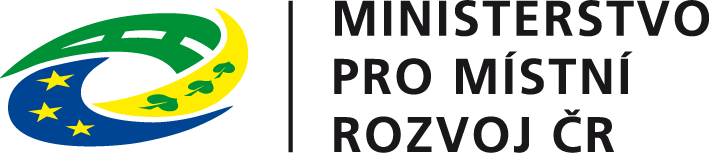 Úvodem Ministerstvo pro místní rozvoj od schválení Koncepce státní politiky cestovního ruchu 2007 – 2013 (dále jen „Koncepce“) usnesením vlády č. 1239 ze dne 7. listopadu 2007 intenzivně naplňovalo roli koordinátora realizace schválených opatření Koncepce a subjektu zodpovědného dle kompetenčního zákona za rozvoj cestovního ruchu v České republice. Za jednotlivé segmenty cestovního ruchu je v ČR odpovědných mnoho subjektů jak na národní, tak i regionální úrovni, neboť cestovní ruch je velmi silně průřezové odvětví. Jeho efektivní řízení se v důsledku toho stává velmi komplikovanou záležitostí. Proto pro zefektivnění realizace a řízení této Koncepce Ministerstvo pro místní rozvoj v roce 2008 předložilo do vlády ČR Prováděcí dokument ke Koncepci, který byl schválen usnesením vlády č. 913 ze dne 23. července 2008 (dále jen „Prováděcí dokument“). Tento Prováděcí dokument zpřesnil odpovědnost jednotlivých subjektů za realizaci opatření Koncepce a umožnil transparentnější řízení a kontrolu jejich naplňování.Koncepce státní politiky cestovního ruchu ČR na období 2007- 2013 měla celkem 4 základní priority, 13 opatření a 71 aktivit. Součástí první priority Koncepce je tvorba konkurenceschopných produktů cestovního ruchu na národní a regionální úrovni.  Naplňování opatření a aktivit této priority probíhalo dle Prováděcího dokumentu sice v souladu se stanoveným harmonogramem, nicméně lze označit tuto problematiku za stále slabší místo v rozvoji cestovního ruchu v ČR, a to jak kvantitou či kvalitou.   Prostřednictvím druhé priority Koncepce, která je zaměřena na rozšiřování a zkvalitňování infrastruktury a služeb cestovního ruchu, byla podporována realizace kvalitní základní a doprovodné infrastruktury cestovního ruchu, rekonstrukce kulturně-historických památek a zachování přírodních lokalit využívaných pro cestovní ruch. Tato priorita byla rovněž naplňována dle harmonogramu Prováděcího dokumentu ke Koncepci a byla zároveň z hlediska finanční podpory nejvýznamnější prioritou celé Koncepce (87,4 % všech finančních prostředků a nejvyšší podíl infrastrukturních projektů).Marketing a propagace mají z hlediska úspěšnosti nabídky a prodeje kvalitních produktů na trhu cestovního ruchu rozhodující roli. Pro tento účel i pro rozhodování všech subjektů působících v oblasti cestovního ruchu je rovněž nezbytné disponovat dostatkem kvalitních informací a relevantními statistickými daty. Se stále se zvyšujícími nároky na kvalitu poskytovaných služeb je kladen stále větší důraz na kvalitu a rozvoj lidských zdrojů. Opatření zaměřená na zlepšení stavu v těchto oblastech byla součástí třetí priority Koncepce. Opatření a aktivity této priority byly rovněž naplňovány v souladu s Prováděcím dokumentem. Problematickou oblasti v této prioritě zůstaly aktivity spojené s vědou a výzkumem v oblasti cestovního ruchu na jedné straně, na straně druhé s kvalifikačním růstem pracovníků v mnoha oblastech cestovního ruchu.Klíčovým nástrojem řízení cestovního ruchu je funkční a kvalitní organizační struktura, jejíž vytváření bylo součástí čtvrté priority Koncepce. Řízení cestovního ruchu se v ČR řídí platnou legislativou, která definuje rozdělení kompetencí. Specifikem odvětví cestovního ruchu je nutnost spolupráce celé řady subjektů na mnoha úrovních od drobných podnikatelů, místní a krajské samosprávy, státní správy, neziskových organizací, profesních organizací a dalších. Tato slabá místa měl postupně odstranit připravovaný zákon o podpoře cestovního ruchu, který však s ohledem na stávající legislativu, nemohl být implementován.Hlavním nástrojem realizace Koncepce v programovém období 2007-2013, respektive 2007-2015 (pravidlo N+2) bylo především využívání evropských fondů. Nejen tato skutečnost vyústila v harmonizaci platnosti Koncepce s programovacím obdobím Evropské unie (S ohledem na provázanost Koncepce a nástrojů implementace Koncepce, Zpráva o plnění Koncepce poskytuje informace i za období 2014-2015, kdy na jednu stranu již platila Koncepce 2014-2020, ale současně i probíhalo dokončování projektů realizovaných v rámci programového období 2007-2013.). Jednalo se zejména o operační programy jako je IOP, ROP, Program pro podnikání a inovace, OP Životní prostředí, OP Praha, Programy přeshraniční spolupráce, Program rozvoje venkova, OP Výzkum a vývoj pro inovace a další operační programy, ve kterých bylo na podporu rozvoje cestovního ruchu v širším smyslu na období let 2007 - 2015 k dispozici cca 1,9 mld. Euro, tedy přibližně 51 mld. Kč (v dnešním kurzu). Dalším zdrojem financování byly prostředky z „tzv. Norských fondů“ ve výši 1,1 mld. Kč a operačních programů financovaných ze státního rozpočtu ve výši cca 2,3 mld. Kč. Celková výše podpory cestovního ruchu v období 2007-2015 dosáhla téměř 54,2 mld. Kč.Do této částky není započtena přímá podpora cestovního ruchu vyplacená z prostředků MMR, která za období platnosti Koncepce dosáhla 4 mld. Kč. Jak je patrné dále z této zprávy, tak finanční prostředky z těchto operačních programů v naprosto rozhodující míře přispívaly k realizaci konkrétních opatření Koncepce. Bez těchto nástrojů by nebylo možné většinu opatření vůbec realizovat. Pozn.: Finanční dotace projektů zahrnuje veřejné zdroje, tedy prostředky EU a kofinancování z národních zdrojů, resp. prostředky ze státního rozpočtu. Uvedené platí i pro všechny následující přehledy.V letech 2007 – 2008 se postupně, tak jak byly schvalovány jednotlivé operační programy, rozbíhalo jejich čerpání. Tento náběh akceleroval až ke konci roku 2008, přičemž jejich hlavní využití připadá na období 7/2009-6/2011, s postupným snížením tempa čerpání v období 7/2011-6/2013 a nejvíce v období 7/2013 – 6/2015. To je konečně patrné z uvedených analytických přehledů. V Koncepci, respektive následně i v jejím Prováděcím dokumentu byly stanoveny následující priority a opatření:Metodická východiskaTato zpráva primárně vyhodnocuje plnění Koncepce v období červenec 2013 až červen 2015. Shrnuje také celkový vývoj realizace politiky cestovního ruchu po celé období platnosti hodnoceného dokumentu, respektive platnosti nástrojů její implementace, tedy od roku 2007 až do první poloviny roku 2015. Předkládaná zpráva tedy podává jasnou informaci o tom, jakým způsobem byly jednotlivé priority a opatření Koncepce naplňovány. Hodnocení je provedeno ve dvou základních rovinách. První se soustřeďuje na kvantifikaci uskutečněných opatření prostřednictvím analýz podpořených projektů z dostupných veřejných zdrojů. Zásadní roli zde hráli programy podpory realizované v rámci evropské politiky hospodářské a sociální soudržnosti, krátce řečeno kohezní politiky EU. Předmětem analýz však byly i národní podpůrné programy. Přehled analyzovaných programů je uveden v následující tabulce.Poznámka: podrobnější informace o počtu a alokaci zahrnutých projektů dle jednotlivých programů a opatření je uvedena v příloze.Druhou část zprávy tvoří svodné tabulky použitých nástrojů politiky cestovního ruchu, kde jsou kromě podpůrných programů uvedeny i ty instituce a nástroje, které nelze hodnověrně kvantifikovat. Zde se objevují aktivity například krajů či ČSÚ.Ministerstvo pro místní rozvoj při zpracování této Zprávy spolupracovalo průběžně s níže uvedenými subjekty:Analytická část zprávy zahrnuje pro přehlednost informace ze tří časových období. Monitoring 13 stanovených opatření Koncepce, resp. nejdůležitějších aktivit v nich, je proveden formou počtu podpořených projektů, resp. dotační finanční podpory, a to v obdobích 2007 - červen 2011, červenec 2011 - červen 2013, červenec 2013 – červen 2015 a konečně souhrnný přehled naplňování Koncepce v období 2007- červen 2015.    Stručný přehledKoncepce vycházela z aktuálních potřeb rozvoje celého průřezového odvětví cestovního ruchu. Přestože její platnost skončila v roce 2013 a od roku 2014 je již v platnosti nová Koncepce (Koncepce státní politiky cestovního ruchu ČR na období 2014-2020, schválená usnesením vlády č. 220 ze dne 27. 3. 2013, dále jen Koncepce 2014-2020), následující analýzy a hodnocení jsou vzhledem k dokončování realizace projektů do konce roku 2015 z Evropských fondů prodlouženy rovněž na celou dobu programového období 2007-6/2015. V současné době, tedy v květnu 2015, jsou ukončeny nebo uzavřeny na 99 % všechny výzvy z operačních programů a lze tak hovořit již o prakticky ukončeném cyklu podpory cestovního ruchu uvedeného plánovacího období i celé Koncepce státní politiky cestovního ruchu ČR na období 2007-2013.Aby mohla být Koncepce úspěšně naplňována, bylo nezbytné mít k dispozici účinné nástroje její podpory. K těm patřily v první řadě nástroje, které byly v přímé gesci MMR. První nejdůležitější skupinu zde představovaly Integrovaný operační program (dále jen IOP), vybrané rozpočtové aktivity MMR (Národní program podpory cestovního ruchu), Program přeshraniční spolupráce (Cíl 3) a aktivity CzechTourism, příspěvkové organizace MMR (Aktivity CzechTourism do analýz projektů nejsou zahrnuty.). Například IOP se podílel v hodnoceném období 7/2013 – 6/2015 na podpoře projektů cestovního ruchu částkou 1,56 mld. Kč, tj. 18 % z celkové podpory 8,67 mld. Kč a Program přeshraniční spolupráce (Cíl 3) pak částkou 570 mil. Kč, tj. 6,6 % a konečně Národní program podpory cestovního ruchu – 101 mil. Kč. V celkovém souhrnu byly pod přímou gescí MMR podpořeny projekty za více jak 2,2 mld. Kč, tj. asi 25,4 % z celkové podpory cestovního ruchu v období 7/2013-6/2015 poskytnuté z veřejných prostředků.Jedním z nejdůležitějších nástrojů podpory rozvoje cestovního ruchu v celém období 2007-2015 byly v ČR Regionální operační programy (dále jen ROP), v nichž byla alokována na primární osu „Cestovní ruch“ částka blížící se 1 mld. Euro, tedy přibližně 27 mld. Kč. Z metodických i praktických důvodů jsou následující analýzy, resp. výběr projektů zaměřeny nejen na prioritní osu Cestovní ruch, ale i na prioritní osy Rozvoj měst a obcí, resp. Dopravní dostupnost. Jde především o projekty budování a rekonstrukce sportovně-rekreační infrastruktury, muzeí a galerií, využití vybraných kulturně-historických památek pro cestovní ruch, resp. cyklostezek v turistických střediscích a v turisticky zajímavých městech. Důvodem je fakt, že některé regiony NUTS II uvedené typy projektů zařazovaly do prioritní osy Cestovní ruch, některé pak nikoliv a podporovaly je v již zmíněných jiných osách. V tomto případě lze celkovou podporu projektů s jasnou přidanou hodnotou pro cestovní ruch v ROP zvýšit ze zmiňované 1 mld. Euro na asi 1,3 mld. Euro, tedy asi na 30 až 33 mld. Kč dle průběžných kurzů.  V hodnoceném období  7/2013 až 6/2015 z celkové podpory projektů cestovního ruchu z veřejných prostředků ve výši 8,67 mld. Kč připadalo na ROP 1,74 mld. Kč, tj. kolem 20 %.  ROP nejsou sice nástrojem podpory cestovního ruchu v gesci MMR (jsou v gesci Regionálních rad sedmi regionů soudržnosti NUTS II), nicméně všechny prováděcí dokumenty 7 ROP jednoznačně vychází při stanovení svých priorit a opatření v oblasti cestovního ruchu z Koncepce na jedné straně, drtivá většina předkládaných projektů pro dotační podporu z ROP má v kritériích jednotlivých výzev jasně stanovený soulad s  Koncepcí a programovými dokumenty regionální (krajské) úrovně, které rovněž z  Koncepce vycházejí, na straně druhé. Nejnižší podíl ROP ze všech 3 sledovaných období plnění Koncepce (2007- 2011, 2011-2013, 2013-2015) na celkové podpoře cestovního ruchu z veřejných zdrojů v období 7/2013 – 5 /2015 je dán prostým faktem, totiž racionálním harmonogramem čerpání finančních prostředků podpory především v letech 2009 – 2013 (viz následující tabulka).Určitým specifikem hodnoceného období (2013 – 2015) byla realizace projektů z operačního programu VaVpI. Realizace devíti velkých zábavně-vzdělávacích center v hodnotě 2,6 mld. Kč oproti minulosti výrazně změnila význam jednotlivých programů.  V krátkodobém srovnání tak program VaVpI převyšuje ostatní nástroje (v období 7/2013 – 6/2015 činil jejich podíl 30 % ze všech finančních dotací v uvedeném období). Z dlouhodobého pohledu byly ale základním nástrojem realizace Koncepce stále zmiňované Regionální operační programy (56 % za celé období 2007 – 2015).Další skupinu nástrojů na národní úrovni (nástroje neřízené přímo MMR) pro podporu cestovního ruchu, resp. jeho vybraných typů, představovaly ve sledovaném období programy jednotlivých ministerstev povětšinou formou jejich Operačních programů, zejména již zmiňované Ministerstva školství - OP Výzkum a vývoj pro inovace (2,6 mld. Kč), Ministerstvo zemědělství - OP Podpora rozvoje venkova (v hodnoceném období podpora projektů cestovního ruchu ve výši 677 mil. Kč, tj. 7,8  %) a Ministerstvo životního prostředí - OP Životní prostředí) - podpora šetrných forem cestovního ruchu, venkovské turistiky, aj. – téměř 406 mil. Kč, resp. programy Ministerstva kultury  – 317 mil. Kč, dále Státní fond dopravní infrastruktury (programy budování cyklistické infrastruktury – přes 246 mil. Kč). Specifickou oblast představovaly také granty z Norských fondů (ve sledovaném období podpora ve výši 362 mil. Kč). Celkový přehled podávají následující tabulky.Konečně poslední skupinu významných nástrojů v podpoře cestovního ruchu lze nalézt i v období 7/2013 – 6/2015 také v činnosti jednotlivých krajů (například dotační programy na podporu cestovního ruchu, zejména v oblasti marketingu, podpory budování a činnosti krajských centrál/organizací cestovního ruchu, resp. turistických regionů, tedy budování destinačního managementu) a v  podpoře tvorby koncepčních programových dokumentů rozvoje cestovního ruchu). Jejich podporu programů rozvoje cestovního ruchu lze v období 7/2013-6/2015 odhadovat v řádu 150 - 200 mil. Kč. Ve stručném hodnocení lze konstatovat, že dosavadní podpora cestovního ruchu za období 2007 – 6/2015 již dosáhla výše přes 54 mld. Kč, z toho ve sledovaném období 7/2013- 6/2015 již zmíněných 8,7 mld. Kč (přes 16 % všech dosud alokovaných finančních dotací).  Tímto jsou nyní popsány základní oblasti, ve kterých jsou následně analyzovány a vyhodnoceny dostupné aktivity/podpořené projekty a granty cestovního ruchu z veřejných prostředků v souladu se stanovenými cíli, prioritami a opatřeními Koncepce.Analýza podpory cestovního ruchu v Koncepci v období 7/2013 – 6/2015 a celého období 2007 – 6/2015Priorita 1: Konkurenceschopnost národních a regionálních produktů cestovního ruchuHlavním záměrem uvedené priority bylo výrazné rozšíření a zkvalitnění nabídky moderních turistických produktů a programů, podpora malého a středního podnikání v cestovním ruchu, prodloužení délky pobytu turistů a růst příjmů z cestovního ruchu. Cíle priority byly v hodnoceném období naplňovány ve dvou opatřeních, a to v opatření 1.1:  Tvorba nosných národních a nadnárodních produktů cestovního ruchu a v opatření 1.2: Tvorba specifických regionálních produktů cestovního ruchu. Hlavními nástroji pro realizaci uvedených opatření byly především IOP, ROP a aktivity MMR a CzechTourism, resp. aktivity krajů ČR, resp. turistických regionů ČR. V hodnoceném období 7/2013 – 6/2015 bylo realizováno, resp. schváleno k realizaci pouze 16 nosných národních a nadnárodních produktů s finanční podporou 253 mil. Kč a 281 specifických regionálních produktů cestovního ruchu s celkovou finanční dotací 281 mil. Kč. Podíl finančních prostředků na podporu uvedených 2 aktivit v této prioritě činil kolem 6 % ze všech podpořených opatření Koncepce ve sledovaném období, v celém sledovaném období pak šlo o 802 projektů s finanční podporou ve výši 1,68 mld. Kč (jen 3,1 % z celkové finanční podpory Koncepce). V celkovém stručném hodnocení lze konstatovat, že naplňování cílů této priority bylo a stále je dlouhodobě slabší stránkou Koncepce.     Opatření 1.1:  Tvorba nosných národních a nadnárodních produktů cestovního ruchuRealizace aktivit v tomto opatření, tedy především příprava a tvorba národních a nadnárodních produktů cestovního ruchu a jejich postupné uvádění na trh by mělo výrazně přispět ke konkurenceschopnosti našeho cestovního ruchu zejména v mezinárodním srovnání. Je proto stále překvapivý minimální počet dosud podpořených projektů v celém období 2007-6/2015 – celkem jen 30 projektů. Situace se poněkud zlepšila v tomto hodnoceném období, kdy bylo podpořeno, resp. připraveno nových 16 projektů, prakticky pouze z IOP. Na tomto místě lze uvést například produkty Česko chutná skvěle, Tradiční Česko všemi smysly, Filmový turismus, Cyril a Metoděj, autentický příběh naší země, České hory.Tento stále nepříznivý stav je dán jednak složitostí přípravy národních produktů cestovního ruchu na jedné straně, na straně druhé i skutečností, že stále poměrně mnoho dosud podpořených projektů má často v názvu produkt, ten je však povětšinou jen verbálně popsán v marketingových strategiích těchto projektů, naprostá většina finančních prostředků šla především na jejich marketing a propagaci. Podíl finančních prostředků na podporu aktivit v tomto opatření činil ve sledovaném období pouze 3 % z finančních prostředků všech podpořených opatření ve sledovaném období 6/2013-6/2015, v celém sledovaném období 2007 – 6/2015 jen 0,6 %. Většina uvedených produktů byla v posledním období povětšinou realizována v gesci či ve spolupráci s CzechTourism. Nová strategie a akční plány CzechTourism naznačují příznivý obrat v uvedené problematice.  Opatření 1.2: Tvorba specifických regionálních produktů cestovního ruchuSituace v tomto opatření je podobně nepříznivá jako u předešlého opatření. V tomto opatření bylo v hodnoceném období 7/2013 – 6/2015 podpořeno celkem 281 projektů s celkovou finanční dotací 281 mil. Kč. V aktivitách  ROP bylo podpořeno celkem jen 10 specifických produktů cestovního ruchu s dotační částkou z veřejných prostředků 88 mil. Kč. Šlo v naprosté většině o budování naučných (historických) stezek. Stále platí již opakované nepříliš pozitivní hodnocení, že dlouhodobě velký počet regionálních projektů se za produkty tváří, nicméně jsou pouze marketingovými a propagačními aktivitami krajů a vybraných turistických regionů, resp. turistických středisek. Například podle monitorovacího systému kohezní politiky EU, bylo ze strukturálních fondů vytvořeno cca 3 650 produktů cestovního ruchu. Takové číslo je mimo realitu České republiky. Tento zřejmý nedostatek se ani v posledním období nepodařilo odstranit, neboť naprostá většina finančních prostředků, určená na tvorbu regionálních turistických produktů v jednotlivých ROP,  již byla vyčerpána.Dalším významným nástrojem podpory v hodnoceném období byl Program rozvoje venkova, kde bylo podpořeno celkem 59 drobných projektů v dotační výši 34 mil. Kč. V naprosté většině se rovněž jednalo o menší projekty budování naučných stezek, propojujících kulturně-historické atraktivity a cíle ve venkovském prostoru.Do aktivit v tomto opatření se velmi výrazně zapojily projekty podporované Ministerstvem kultury. Ve sledovaném období bylo podpořeno celkem 186 drobnějších projektů, zaměřených především na propagaci regionálních filmových festivalů, různorodých kulturních akcí a festivalů.Čtvrtým programem podporujícím projekty v tomto opatření byl v hodnoceném období také Program přeshraniční spolupráce (Cíl 3) v gesci MMR (20 projektů s dotací 116 mil. Kč). Šlo povětšinou o budování naučných tras kulturně-historického odkazu v přeshraničních oblastech s Bavorskem, Polskem a Slovenskem, propagaci či podporu pořádání kulturně-společenských akcí, apod. Stálou a častou připomínkou při nedostatečné tvorbě regionálních produktů cestovního ruchu je nejen legislativní obtížnost prodeje produktových balíčků samotnými jejich tvůrci, zejména turistickými organizacemi a krajskými centrálami (sdruženími) cestovního ruchu, ale i obtížně pochopitelný výklad ÚHOS o nedovolené podpoře podobných aktivit u nás. Tyto problémy se nepodařilo dosud uspokojivě vyřešit ani v tomto hodnoceném období.Podíl finančních prostředků na podporu aktivit v tomto opatření činil v období 7/2013 – 6/2015 3,2 % ze všech podpořených opatření.  Podobné závěry a hodnocení lze učinit v tomto opatření v celém plánovacím období jeho podpory především ze strany Evropských fondů 2007-2015. Podpora tvorby specifických regionálních produktů cestovního ruchu byla realizována u celkem 808 projektů ve výši 1 432 mil. Kč (v průměru necelé 2 mil. Kč na projekt). Hlavními nástroji podpory zde byly ROP, PRV, Cíl 3 a fondy MK. Jako nejzajímavější, nejpestřejší a účelně postavené lze označit projekty v Cíli 3 (přeshraniční spolupráce), zaměřené na propojení nabídky cestovního ruchu v našich přeshraničních oblastech se zahraničními sousedy (propagace společných kulturních akcí, propojování turistických cílů kulturními trasami, oživování společných tradic, apod.).Přes 50 % všech projektů představovaly projekty v gesci Ministerstva kultury, a to s výrazným vlivem podpory cestovního ruchu, byť šlo v naprosté většině o drobnější neinvestiční projekty (v průměru 0,5 mil. Kč na projekt). Soustředily se především na podporu a propagaci pořádání filmových festivalů či podporu památek UNESCO (zvláštní dotační programy), dále na vybrané folklorní a hudební festivaly, divadelní festivaly a festivaly umění a další.  Všechny tyto akce lze chápat jako regionální produkty v cestovním ruchu a jako takové naplňují opatření 1.2 Koncepce.  Celkem 76 projektů s finanční podporou 452 mil. Kč bylo realizováno v ROP v období 2007-6/2015.  Šlo jednak o podporu výstavby tematických naučných stezek a cest za poznáním (26 projektů), podporu kulturních akcí a setkávání, oživování tradic, divadelních a filmových festivalů v regionech, jen výjimečně o tvorbu produktových balíčků (2 projekty), návštěvnických karet (4 projekty), informační systémy pro návštěvníky (4 projekty).     V programu PRV bylo v celém programovém období realizováno 217 převážně drobnějších projektů lokálního a regionálního významu s celkovou podporou 204 mil. Kč (v průměru 1 mil. Kč na projekt). V naprosté většině šlo o výstavbu a obnovu  tematických naučných stezek (75 % všech projektů), podporu místních a regionálních kulturních akcí a tradic.     Priorita 2: Rozšiřování a zkvalitňování infrastruktury a služeb cestovního ruchuBudování a zkvalitňování základní a doprovodné infrastruktury a služeb cestovního ruchu bylo stále důležitou prioritou jak v hodnoceném období realizace Koncepce, tak v celém programovém období 2007-2015. Nikoliv však v takové finanční míře jako v předešlých letech. Důvodem je prostý fakt, že příprava a hlavní realizace investičních projektů proběhla především v letech 2009-2013, zejména v projektech ROP a IOP. To lze považovat za pozitivní ve včasném čerpání zejména evropských podpůrných fondů určených na podporu rozvoje cestovního ruchu. Na druhou stranu se do čísel za poslední sledované období výrazně promítla realizace devíti projektů science center a digitárií (digitálních planetárií) podpořených z programu OP VaVpI (celkem 9 projektů s finanční dotací 2,6 mld. Kč).Z hlediska realizovaných jednotlivých opatření v této prioritě připadal rozhodující podíl na opatření 2.2: Rekonstrukce kulturně-historických památek a zachování přírodních lokalit využívaných pro cestovní ruch s důrazem na jejich sekundární využití (848 projektů, tj. 44 % ze všech opatření Koncepce, resp. 4,9 mld. Kč, tj. 56,2 % z celkové finanční podpory všech opatření Koncepce), následuje opatření 2.1: Rekonstrukce a výstavba kvalitní základní a doprovodné infrastruktury cestovního ruchu (1,8 mld. Kč, resp. 20,3 %), nejméně pak na opatření 2.4:  Vytváření podmínek pro realizaci šetrných forem cestovního ruchu (406 mil. Kč, resp. 4,7 %) a v opatření 2.3: Zkvalitňování služeb cestovního ruchu (41 mil. Kč, resp. 0,5 %). Podíl finančních prostředků na podporu aktivit v této prioritě činil naprosto rozhodujících 81,6 % ze všech podpořených priorit v období 7/2013 – 6/2015. V celkovém stručném hodnocení lze konstatovat, že naplňování cílů této priority je dlouhodobě nejúspěšnější stránkou Koncepce a dosažené výsledky výrazně přispívají k odstraňování donedávna nejslabší stránky rozvoje cestovního ruchu v ČR.Opatření 2.1: Rekonstrukce a výstavba kvalitní základní a doprovodné infrastruktury cestovního ruchuPočtem projektů i výší finanční podpory z veřejných prostředků jde o nejdůležitější opatření v Koncepci jak v hodnoceném tak v celém období. Celková podpora 454 projektů v období  6/2013-6/2015 dosáhla výše 1 759 mil. Kč (téměř 3,9 mil. Kč v průměru na 1 projekt), v celém období 2007 – 6/2015 šlo celkem o 2 468 podpořených projektů s finanční podporou 24 000 mil. Kč (9,9 mil. Kč v průměru na 1 projekt), tj. přes 44 % všech finančních prostředků na podporu cestovního ruchu poskytnutých z veřejných prostředků. Nejdůležitějšími nástroji podpory v tomto opatření byly ve sledovaném období 6/2013 – 6/2015 ROP (podpořeno 57 povětšinou větších infrastrukturních projektů s finanční dotací 685 mil. Kč (v průměru 12 mil. Kč na 1 projekt), následovalo 259 povětšinou drobnějších projektů v Programu rozvoje venkova s celkovou finanční dotací přes 460 mil. Kč (v průměru 1,8 mil. Kč na 1 projekt), resp. 57 projektů z SFDI s finanční dotací 247 mil. Kč a 34 projektů v programu Cíl 3 s finanční dotací 218 mil. Kč. Doplňkově lze uvést projekty z NPPCR (33 projektů s finanční podporou 52 mil. Kč). Z hlediska druhové skladby, respektive realizovaných aktivit v uvedených 454 projektech opatření 2.1 Rekonstrukce a výstavba kvalitní základní a doprovodné infrastruktury cestovního ruchu šlo především o následující typy projektů:   Výstavba a rekonstrukce ubytovacích zařízení. Šlo celkem o 8 zařízení hotelového typu, 100 penzionů, 51 malokapacitních ubytovacích zařízení ve venkovských oblastech, 21 agrostatků a rančů, 2 desítky kempů, chatových osad a chat, apartmánů. Uvedené aktivity byly realizovány především ve venkovských a horských oblastech v programu PRV ve výši cca 460 mil. Kč. Až na 2 výjimky nebyly uvedené aktivity realizovány v ROP. Výstavba a rekonstrukce více než 45 menších i významnějších sportovně-rekreačních areálů, 16 projektů výstavby a rekonstrukce bazénů, koupališť a aquacenter (podpora ve výši přes 100 mil. Kč, investiční podpora, výstavba a modernizace infrastruktury lyžařských středisek a SKI areálů (12 projektů), 5 rozhleden a především dále projekty výstavby a rekonstrukce cyklostezek a tras, příp. lyžařských tras (téměř 100 projektů s finanční podporou téměř 540 mil. Kč), 3 projekty golfového sportu, 7 půjčoven kol a sportovního vybavení.  Výstavba a rekonstrukce lázeňské infrastruktury a vybavení (7 projektů s finanční dotací 186 mil. Kč).Budování příjezdových komunikací a parkovišť k turistickým cílům a atraktivitám (9 projektů s podporou 103 mil. Kč).Celkové hodnocení programového období 2007-6/2015 Opatření 2.1 Rekonstrukce a výstavba kvalitní základní a doprovodné infrastruktury cestovního ruchu bylo jak z hlediska počtu projektů (2 468 projektů), tak z hlediska výše finanční podpory (celkem 24 mld. Kč, tj. 44,4 % z celkové podpory cestovního ruchu v období 2007-6/2015) nejvýznamnějším opatřením v Koncepci státní politiky ČR na období 2007 – 2013.  Na podpoře realizace tohoto opatření se podílelo celkem 9 operačních programů.  Nejvýznamnějším nástrojem realizace podpory tohoto opatření byly jednoznačně Regionální operační programy – podílely se částkou téměř 19 mld. tj. 77,9 % z celkové podpory projektů v tomto opatření. Následovaly programy PRV (2 mld. Kč) a Cíl 3 (1,76 mld. Kč) (viz tabulka).Druhová skladba projektů byla velmi rozmanitá (více než 18 různých typů základní a doprovodné infrastruktury cestovního ruchu). Nicméně lze vyzdvihnout následující nejvýznamnější z nich. Hodnocení jejich základních charakteristik je následující.  Projekty budování a rekonstrukce ubytovacích zařízení., Z více než 6 700 projektů realizovaných v opatření 2.1 ve všech analyzovaných programech v období 2007 - květen 2015, bylo realizováno, resp. dokončuje se realizace celkem 1 040 projektů výstavby a rekonstrukce ubytovacích zařízení ve finanční podpoře z veřejných prostředků celkem 7,43 mld. Kč (v průměru 7,1 mil. Kč na projekt). To znamená 13,7 % podíl této aktivity z celkové finanční podpory cestovního ruchu 54,082 mld. Kč, resp. 31,0 % podíl z celého opatření č. 2.1, resp. 16,2 % z celé priority č. 2.   V programech ROP šlo o výstavbu a rekonstrukci 134 zařízení hotelového typu a 84 penzionů, 63 ostatních zařízení (celkem 291 ubytovacích zařízení) ve finanční podpoře 5,43 mld. Kč (v průměru 18,7 mil. Kč na projekt), v projektech programu PRV pak šlo o podporu výstavby a rekonstrukce povětšinou malokapacitních ubytovacích zařízení ve venkovském prostředí. Šlo o celkem 703 ubytovacích zařízení (v tom 33 hotelů, 249 penzionů a 421 malokapacitních ubytovacích zařízení typu rančů a agroturistických ubytovacích zařízení, dále chat, bungalovů, apartmánů, autokempů, apod.) v celkové finanční výši podpory 1,8 mld. Kč (v průměru 2,6 mil. Kč na projekt). Dále šlo o dalších 46 projektů ubytovacích zařízení podpořených zejména v programu OPPI – 42 projektů, především na zateplování a úspory energií v hromadných ubytovacích zařízeních, s podporou asi 203 mil. Kč. Projekty budování sportovně - rekreační infrastruktury byly nejvýznamnější aktivitou v opatření 2.1. Šlo především o budování a rekonstrukci více než 160 sportovně-rekreačních areálů a center s finanční dotací 2,73 mld. Kč (127 z ROP, 16 z PRV), povětšinou v turisticky zajímavých městech a rekreačních střediscích, 13 projektů wellness a relax center, dovybavení nejvýznamnějších zimních středisek (SKI centra) - celkem 51 projektů s finanční dotací 706 mil. Kč (z toho 36 z ROP, 16 z PRV) a center letní rekreace (bazény, koupaliště, aquaparky – celkem 71 projektů s finanční dotací 2,25 mld. Kč, z toho 55 z ROP, 15 z drobnějších projektů z PRV a 5 z NPPCR), budování a rekonstrukce integrované sítě cyklotras a lokálních, resp. regionálních cyklostezek, včetně dovybavení doprovodnou infrastrukturou, resp. výstavba a budování pěších stezek (celkem 696 projektů s finanční dotací 1,37 mld. Kč), v tom ze SFDI 272 projektů, z ROP 271 projektů, z Cíl 3 73 projektů, Z PRV 43 projektů, NPPCR 13 projektů). Jenom ze strukturálních fondů v období 2007 – 6/2015 vzniklo přes 1 000 km cyklostezek a cyklotras. Širokou paletu projektů doplňují více než dvě desítky projektů jízdáren a jezdeckého sportu, lanových drah. Dalšími aktivitami v opatření 2.1 byly výstavba a modernizace lázeňské infrastruktury (celkem 20 projektů ve finanční dotaci 450 mil. Kč), výstavba a rekonstrukce téměř 60 rozhleden (21 z ROP, 30 z PRV), 28 projektů výstavby a modernizace příjezdových komunikací a parkovišť k významným turistickým cílům a atraktivitám (28 projektů s finanční dotací 705 mil. Kč). Například v rámci ROP bylo v hodnoceném období 2007 – 6/2015 podpořeno například přes 270 projektů budování cyklotras a cyklostezek, 55 projektů výstavby a modernizace bazénů, koupališť a aquaparků, 36 projektů budování a modernizace lyžařských areálů (SKI areály) s finanční dotací 694 mld. Kč, 127 projektů budování a modernizace sportovně-rekreačních areálů a center, 5 wellness a relax center, 3 westernové parky, 16 projektů modernizace lázeňské infrastruktury a doprovodných služeb v nich. Dále lze uvést 20 projektů výstavby dopravní infrastruktury pro cestovní ruch (parkoviště, příjezdové komunikace k významnějším turistickým cílům), výstavba 21 rozhleden, resp. 5 projektů výstavby golfových hřišť a jejich infrastruktury, aj.Druhým významným nástrojem v opatření 2.1 byl v celém období Program rozvoje venkova. V uvedených aktivitách zde bylo podpořeno celkem 956 projektů v celkové finanční výši 2 mld. Kč. Z PRV byly podpořeny zejména drobnější projekty zaměřené na zvyšování standardu ubytovacích a stravovacích zařízení (výstavba a modernizace zejména menších ubytovacích zařízení – penziony, agrofarmy, chaty, bungalovy, turistické ubytovny, rodinné hotely), celkem 703 projektů s finanční dotací 1,8 mld. Kč, dále drobnější projekty budování sportovních a volnočasových areálů, víceúčelových sportovních hřišť, cyklostezek, pěších stezek a lyžařských běžeckých tras, projekty cílené na jezdectví a jezdecké sporty, výstavba rozhleden, půjčovny sportovního vybavení, aj. V naprosté většině se v celém Programu rozvoje venkova jednalo o projekty udržitelného cestovního ruchu. Podobný význam, charakter a pestrou druhovou strukturu měly i projekty v rámci Programu přeshraniční spolupráce - Cíl 3 (podpořeno 129 projektů s finanční dotací 1,76 mld. mil. Kč). Dalším významným nástrojem realizace, resp. podpory tohoto opatření byl Státní fond dopravní infrastruktury - v hodnoceném období zde bylo podpořeno celkem 272 projektů, zejména výstavby cyklotras a cyklostezek s finanční dotací přes 1 mld. Kč. Tab.: Nejdražší projekty v aktivitě 2.1Opatření 2.2: Rekonstrukce kulturně-historických památek a zachování přírodních lokalit využívaných pro cestovní ruch s důrazem na jejich sekundární využitíToto opatření bylo nejvýznamnějším opatřením v rámci realizace Koncepce v hodnoceném období 6/2013-6/2015. V aktivitách tohoto opatření (rekonstrukce nejvýznamnějších kulturních, technických a historických památek pro cestovní ruch, revitalizace přírodních lokalit využívaných pro cestovní ruch, budování infrastruktury v ZOO, podpora vzniku a rozvoje kulturních a vzdělávacích zařízení pro cestovní ruch – převážně galerie, muzea, planetária, science centra) bylo podpořeno celkem 848 projektů s finanční podporou 4,87 mld. Kč (v průměru téměř 5,7 mil. Kč na 1 projekt). Podíl finančních prostředků na podporu aktivit v tomto opatření činil celkem 56,2 % ze všech podpořených opatření v období 6/2013 – 6/2015.    V posledním sledovaném období byl nejvýznamnějším nástrojem realizace opatření 2.2 Operační program VaVpI. Důvodem byla podpora devíti projektů zaměřených na popularizaci vědy a výzkumu. V šesti městech (Hradci Králové, Brně, Olomouci, Plzni, Liberci a Ostravě) vznikla nová science centra a digitária, která interpretují přírodní a technické fenomény kolem nás. Vznikla tak moderní zábavně-vzdělávací centra, plná interaktivních prvků, která přitahují širokou veřejnost. Celková výše podpory těchto projektů dosáhla 2,6 mld. Kč, tj. 289 mil. Kč na 1 projekt (54 % prostředků v opatření 2.2).Druhým nejdůležitějším finančním nástrojem zde byl ROP – 17,5 % realizované finanční podpory v tomto opatření (podpořeno celkem 43 projektů regionálního a nadregionálního významu s dotací téměř 852 mil. Kč, tj. v průměru 19,8 mil. Kč na 1 projekt). Jednalo se především o projekty podpory rekonstrukce světských a církevních kulturně-historických památek – památkové objekty, zámky, hrady, kostely a kláštery, výstavby a rekonstrukce regionálních muzeí, expozicí a galerií v turisticky významných střediscích cestovního ruchu, povětšinou měst, apod.   Dalším významným nástrojem podpory ve sledovaném období 7/2013 - 6/2015 zde byl IOP, kde bylo podpořeno 7 projektů národního významu s finanční dotací přes 567 mil. Kč. Na tomto místě lze uvést projekty: Barokní Velehrad, Kostel Narození Panny Marie v Želivě,   Příbram - Svatá Hora - vzorová obnova poutního areálu, NKP Špilberk - lapidárium a centrum restaurátorských činností, Dačického dům v Kutné Hoře. Vzdělávací a prezentační centrum kulturního dědictví UNESCO.Nelze pominout ani zdroje poskytované Norskými fondy, které v rámci tohoto opatření podpořily 22 projektů s finanční podporou 337 mil. Kč, a dále Program obnovy venkova – 124 menších projektů s dotací 71 mil. Kč (například obnova místních kulturních památek, revitalizace technických památek, zámeckých parků, zřizování muzeí a expozicí, aj) a program Cíl 3 (18 projektů s finanční dotací 94 mil. Kč). Specifickým nástrojem byly dotační programy Ministerstva kultury, podporující zejména kulturně-historické dědictví. Ve sledovaném období šlo o velké množství malých projektů (celkem 605 projektů s finanční dotací 264 mil. Kč). Projekty byly tematicky zaměřeny na záchranu architektonického dědictví (313 projektů a 207 mil. Kč), na havarijní program záchrany kulturně-historických památek (133 projektů s dotací 26 mil. Kč), na program Péče o VPR, VPZ a krajinné památkové zóny (102 projektů s dotací 20 mil. Kč), resp. na programy z oblasti státního fondu kultury (48 projektů s dotací 4 mil. Kč).V druhové skladbě převažují (finančně) dominantně investiční projekty, a to zejména v oblasti podpory kulturně-historických památek. Šlo především o projekty revitalizace hradů, tvrzí a jejich zřícenin (9 projektů), rekonstrukce a opravy zámků (11 projektů), rekonstrukce zámeckých parků (19 projektů), jednotlivých kulturních (často národních) památek a objektů (21 projektů), projektů revitalizace a zpřístupnění sakrálních památek – chrámy, kostely, katedrály, aj. (9 projektů), záchrana židovských památek (4 projekty). Celkem bylo podpořeno 76 projektů s finanční dotací 1,1 mld. Kč.Druhou oblastí byla podpora kulturních zařízení pro cestovní ruch. Vedle zmíněných zábavně-vzdělávacích center (9 projektů), šlo zejména o budování a rekonstrukce muzeí (36 projektů s finanční dotací 130 mil. Kč, z toho ROP 6, resp. 44 mil. Kč, v Cíl 3 5 projektů a 26 mil. Kč, v PRV 24 projektů a 29 mil. Kč, 1 projekt IOP 31 mil. Kč), galerií a různých expozic regionálního a místního významu (44 projektů), 21 projektů výstavby a rekonstrukce společensko-kulturních zařízení pro cestovní ruch, 7 projektů Dino a Archeoparků, 6 projektů skanzenů. Celkové zhodnocení období 2007-6/2015Opatření 2.2 Rekonstrukce kulturně-historických památek a zachování přírodních lokalit využívaných pro cestovní ruch s důrazem na jejich sekundární využití bylo jak z hlediska počtu projektů (2 221 projektů), tak z hlediska výše finanční podpory (celkem 21,80 mld. Kč, tj. 40,3 % z celkové podpory cestovního ruchu v období 2007-6/2015) druhým nejvýznamnějším opatřením v Koncepci státní politiky ČR na období 2007 – 2013.  Na podpoře realizace tohoto opatření se podílelo celkem 9 operačních programů.  Nejvýznamnějším nástrojem realizace podpory tohoto opatření byly především Regionální operační programy – podílely se částkou 9,5 mld. tj. 43,6 % z celkové podpory tohoto opatření. Následovaly programy  IOP (6,35 mld. Kč, tj. 29,1 %) a OP VaVpI (2,6 mld. Kč, tj. 11,9 %), blíže viz tabulka.Druhovou skladbu projektů v opatření 2.2 Rekonstrukce kulturně-historických památek a zachování přírodních lokalit využívaných pro cestovní ruch s důrazem na jejich sekundární využití lze rozdělit do pěti problémových okruhů.První okruh zahrnuje projekty rekonstrukce kulturně-historických památek využívaných pro cestovní ruch. Celkem zde bylo podpořeno 362 projektů s finanční dotací 9,75 mld. Kč. Jednalo se především o rekonstrukci hradů, tvrzí, resp. jejich zřícenin (44 projektů s finanční dotací 510 mil. Kč), rekonstrukce zámků (85 projektů a 2,71 mld. Kč), resp. zámeckých parků a zahrad (93 projektů s finanční podporou 531 mil. Kč), jednotlivých světských významnějších kulturně-historických památek, převážně v MPR a MPZ (106 projektů a 3,79 mld. Kč), sakrálních památek (chrámy, katedrály, kostely - celkem 71 projektů s finanční dotací 2,85 mld. Kč), resp. 14 projektů podpory židovských památek (91 mil. Kč).  Do těchto aktivit opatření 2.1 lze také zahrnout konkrétní projekty rekonstrukce technických památek lokálního, resp. regionálního významu, realizované převážně v Programu podpory venkova (celkem 49 podpořených projektů s finanční dotací 361 mil. Kč).Druhý problémový okruh zahrnuje projekty výstavby a rekonstrukce muzeí, galerií, výstavních expozic a skanzenů. Celkem bylo podpořeno 405 projektů s finanční dotací 8,6 mld. Kč. Z Programu ROP bylo podpořeno celkem 183 projektů s finanční dotací 4,26 mld. Kč, z OP VaVpI 9 projektů s dotací 2,6 mld. Kč, v programu Cíl 3 18 projektů s dotací 78 mil. Kč, z NF 17 projektů s dotací 317 mil. Kč, v PRV 169 povětšinou drobných projektů lokálního charakteru s finanční dotací 162 mil. Kč, z programu IOP 6 projektů s finanční dotací 1,17 mld. Kč. Třetí problémový okruh tvořily drobné projekty Ministerstva kultury – celkem 1 204 projektů s finanční dotací 803 mil. Kč. Jejich zaměření je již komentováno v předešlém období.Čtvrtý problémový okruh zahrnuje projekty zaměřené na zachování přírodních lokalit využívaných pro cestovní ruch. Celkem bylo v opatření podpořeno téměř 140 projektů s finanční dotací 1,04 mld. Kč. Konečně pátý problémový okruh představovala podpora zoologických zahrad. V tomto opatření bylo podpořeno celkem 18 projektů s finanční dotací 642 mil. Kč.  Tab.: Nejdražší projekty v aktivitě 2.2Opatření 2.3: Zkvalitňování služeb cestovního ruchuJediným programem v realizaci aktivit tohoto opatření v období 7/2013 – 6/2015 byl Národní program podpory cestovního ruchu, v němž bylo podpořeno 29 drobnějších projektů s finanční dotací 41 mil. Kč.  Podíl finančních prostředků na podporu aktivit v tomto opatření činil pouze 0,7 % ze všech podpořených opatření v tomto období. Jednalo se především o centra služeb pro turisty a návštěvníky (11 projektů), resp. služby pro cykloturistiku (9 projektů).V druhové skladbě projektů v celém období 7 – 6/2015  dominovaly dva významné projekty v IOP (např. Národní systém kvality služeb cestovního ruchu v České republice) s finanční dotací téměř 80 mil. Kč, zbývajících 52 drobných podpořených projektů s finanční podporou 85 mil. Kč se hlavně soustředilo na poskytování služeb pro turisty (např. budování center služeb) – celkem 18 projektů, dále na služby pro cykloturistiku (12 projektů) a na služby ekologicky šetrné dopravy (7 projektů).   Opatření 2.4: Vytváření podmínek pro realizaci šetrných forem cestovního ruchuNejvýznamnějším finančním nástrojem opatření 2.4 v období 7/2013 – 6/2015 byl Operační program Životní prostředí (24 projektů s finanční podporou 270 mil. Kč) a Program rozvoje venkova (podpořeno celkem 97 drobnějších projektů s finanční dotací 88 mil. Kč). Mezi podporovanými tématy byly především revitalizace rekreační zeleně, lesoparků, „zelených“ stezek v krajině (80 projektů), budování ekocenter a vzdělávacích environmentálních center (9projektů), resp. 12 projektů podpory venkovské turistiky a agroturistiky.V celkovém hodnocení lze konstatovat podpoření 350 projektů s finanční dotací 1,31 mld. Kč v opatření 2.4 za celé programové období 7 – 6/2015. Na jejich podpoře se podílely 4 operační programy, a to OPŽP (33 projektů s finanční podporou 593 mil. Kč), PRV (272 projektů a 378 mil. Kč), programy ROP (31 projektů s finanční podporou 265 mil. Kč) a konečně Cíl 3 (14 projektů a 75 mil. Kč).  V pestré druhové skladbě projektů „šetrného“ cestovního ruchu lze uvést podporu agroturistiky a venkovské turistiky (agrofarmy, ranče – přes 70 projektů), hippoturistiky- (jízdárny, hippostanice, hippostezky – více než 50 projektů), vodácké turistiky, budování ekologických a environmentálních center (dvě desítky projektů), revitalizaci rekreační zeleně a lesoparků, „zelených“ stezek v krajině, budování „geoparků“ (130 projektů), budování návštěvnických center a jejich infrastruktury, apod. Podíl finančních prostředků na podporu aktivit v tomto opatření činil pouze 2,4 % ze všech podpořených opatření v programovém období 2007 – 6/2015.Priorita 3: Marketing cestovního ruchu a rozvoj lidských zdrojůZ hlediska počtu projektů i jejich finanční dotace byla tato priorita druhou nejdůležitější i v tomto hodnoceném období naplňování Koncepce. V období 7/2013-6/2015 bylo podpořeno celkem 136 projektů s finanční dotací ve výši 934 mil. Kč. Podíl finančních prostředků na podporu aktivit v této prioritě činil celkem 10,7 % ze všech 4 podpořených priorit.Z hlediska využitých nástrojů, resp. programů podpory, zde byly především IOP (747 mil. Kč, tj. 80 % ze všech prostředků na tuto priority), ROP (68 mil. Kč, tj. 7,3 %) a OPVK (30 mil. Kč, tj. 3,2 %). Ve struktuře jednotlivých opatření dominovalo opatření 3.1: Marketing (propagace) cestovního ruchu na mezinárodní, národní a regionální úrovni – 93 podpořených projektů ve finanční výši přes 882 mil. Kč, následuje opatření 3.3: Zkvalitňování vzdělávání a přípravy lidských zdrojů v cestovním ruchu, podpora výzkumu, vývoje a inovací v cestovním ruchu – 41 projektů, resp. 46 mil. Kč a opatření 3.2: Zkvalitnění statistiky a informací o cestovním ruchu – 2 projektů, resp. 5 mil. Kč.  Pozn.: zde není započtena vlastní činnost CzT, např. ve sledovém období (2013 – 2014) hospodařila s finančními prostředky ve výši 789 mil. Kč.Opatření 3.1: Marketing (propagace) cestovního ruchu na mezinárodní, národní a regionální úrovniToto opatření je třetím nejvýznamnějším ze všech 13 opatření Koncepce v období 7/2013 – 6/2015 (10,2 %). V  hodnoceném období bylo podpořeno celkem 93 projektů s finanční dotací 882 mil. Kč (9,5 mil. Kč v průměru na 1 projekt). Rozhodujícími nástroji, resp. programy podpory, byly především  IOP (22 projektů s finanční dotací 747 mil. Kč) a ROP (22 projektů s finanční dotací 68 mil. Kč).V IOP byly schváleny k realizaci především projekty prioritní osy Národní podpora cestovního ruchu. V druhové skladbě 22 podpořených projektů v opatření IOP lze uvést např. televizní kampaně destinace Česká republika v zahraničí (8 projektů s finanční dotací 391 mil. Kč), propagace Česka a jejích turistických regionů (8 projektů s finanční podporou 295 mil. Kč). V ROP byly realizovány především  propagace a marketing krajských a regionálních destinací cestovního ruchu (resp. turistických regionů a oblastí) - v Moravskoslezském kraji například 11 projektů kraje, vybraných měst a turistických oblastí s finanční dotací téměř 60 mil. Kč, podobné projekty byly podpořeny v turistických oblastech Karlovarského a Severočeského kraje, Jeseníků, Šumavy, Valašska, aj.V celém hodnoceném období 2007 – 6/2015 bylo podpořeno/realizováno celkem 717 projektů s finanční dotací 4,44 mld. Kč. Srovnáme-li uvedená fakta s realizací priority 1 Konkurenceschopnost národních a regionálních produktů cestovního ruchu, kde bylo podpořeno 802 projektů s finanční dotací 1,68 mld. Kč, vidíme zde logický nepoměr vah, který měl být jasně obrácený. Konkurenceschopnost českého cestovního ruchu musí stát v budoucnosti především na tvorbě turistických produktů, ne na často pomíjivé a neúčinné propagaci a marketingu. Tyto skutečnosti patří ke slabým stránkám hodnocené Koncepce.  Hlavními nástroji realizace opatření 3.1 byly rozhodujícím způsobem Cíl 3, IOP a ROP, na které připadalo 87 % všech podpořených projektů a 98 % finančních prostředků v opatření 3.1.V rámci programu IOP šlo především o projekty prioritní osy Národní podpora cestovního ruchu (komentář viz výše). V rámci IOP bylo realizováno celkem 42 „velkých“ projektů s finanční podporou 1,28 mld. Kč (30 mil. Kč v průměru na 1 projekt). Na tomto místě lze uvést z významných projektů např. projekt Rebrandingu a marketingové podpory příjezdového cestovního ruchu (194 mil. Kč), projekt Marketingové aktivity ke zvýšení povědomí o domácím cestovním ruchu (75 mil. Kč), projekt Upevnění postavení České republiky a její konkurenceschopnosti v cestovním ruchu (81 mil. Kč), resp. projekt Marketingový mix na podporu domácího cestovního ruchu (100 mil. Kč). Problémem těchto velkých projektů je však hodnocení jejich skutečné efektivnosti a především jejich alespoň střednědobé udržitelnosti.V rámci programů ROP bylo realizováno více než 276 projektů převážně regionálního významu s celkovou finanční podporou 1,27 mld. Kč (v průměru 5 mil. Kč na 1 projekt). Projekty se především týkaly propagace a marketingu naprosté většiny krajských a regionálních destinací cestovního ruchu (resp. turistických regionů a oblastí) na jedné straně, na druhé straně zajímavých turistických oblastí a turisticky atraktivních cílů, především měst. Určitým problémem však byla malá provázanost s podobnými projekty národního významu. Hlavním doporučením pro příští aktivity v problematice propagace a marketingu cestovního ruchu je výrazné zlepšení / zkvalitnění spolupráce mezi regionálními a národními aktéry (regionální destinační společnosti – CzechTourism – MMR).V 81 projektech programu Cíl 3 s finanční podporou 580 mil. Kč šlo především o marketing a propagaci příhraničních oblastí České republiky se sousedními příhraničními polskými, bavorskými, saskými, dolno- a hornorakouskými, resp. západoslovenskými oblastmi a partnerskými městy. Tab.: Nejdražší projekty v aktivitě 3.1Opatření 3.2: Zkvalitnění statistiky a informací o cestovním ruchuToto opatření bylo realizováno pouze v rámci IOP. V hodnoceném období byly podpořeny pouze 2 projekty s finanční dotací 5 mil. Kč.  V celém období 2007 – 2015 bylo podpořeno celkem 26 projektů s finanční dotací 438 mil. Kč. Šlo například o projekty Zkvalitnění informací o sektoru stravovacích zařízení v České republice, Sběr informací - domácí cestovní ruch - Česká republika, Zkvalitnění informací pro zpracování Satelitního účtu cestovního ruchu ČR, Zkvalitnění informací o vybraných sektorech cestovního ruchu, resp. Monitoring zahraničních návštěvníků Česká republika. Opatření 3.3: Zkvalitňování vzdělávání a přípravy lidských zdrojů v cestovním ruchu, podpora výzkumu, vývoje a inovací v cestovním ruchuV hodnoceném období 7/2013 - 6/2015 bylo v opatření podpořeno celkem 41 projektů o finančním objemu téměř 46 mil. Kč. Největší část této podpory spadala do programu OPVK (19 projektů, resp. 30 mil. Kč), PRV (10 projektů, 8 mil. Kč) a MK (10 projektů, 7 mil. Kč).V rámci OPVK byly schválené projekty zaměřeny zejména na vzdělávací programy pro pracovníky v cestovním ruchu, hotelnictví a gastronomii (management, jazykové dovednosti, PR, aj.). V podobném duchu byly soustředěny také projekty z PRV. Podíl finančních prostředků na podporu aktivit v tomto opatření činil necelé procento ze všech podpořených opatření.     V celém programovém období 2007 – 6/2015 bylo v opatření podpořeno celkem 230 projektů s finanční podporou 816 mil. Kč (1,5 % podíl ze všech opatření Koncepce). Na realizaci uvedených 230 projektů se podílelo 7 operačních programů, nejvýznamněji se podílely projekty z OPVK  (105 projektů s finanční podporou téměř 300 mil. Kč), dále projekty z OP Praha (30 projektů, resp. 223 mil. Kč), z programu OPLZZ (28 projektů a 220 mil. Kč) a konečně drobné projekty z PRV (49 projektů s finanční dotací 30 mil. Kč).Druhová skladba projektů se logicky soustředila především na problematiku vzdělávání nejrůznějších aktérů v cestovním ruchu – zaměstnanci i podnikatelé, studenti a pedagogové z učilišť, SOŠ a VŠ, inovace oborů cestovního ruchu na VŠ, a to v mnoha odvětvích a činnostech cestovního ruchu (gastronomie, hotelnictví, cestovní agentury a kanceláře, obchod, venkovská turistika, lázeňství a wellness, jazykové dovednosti, inovace, marketing a management, aj.). Podle IS Monitu bylo v oblasti vzdělávání podpořeno přes 55 tis. osob.  Konkrétně se jednalo o operační programy Praha, Lidské zdroje a zaměstnanost a Vzdělávání pro konkurenceschopnost.    Priorita 4: Vytváření organizační struktury cestovního ruchuV této prioritě bylo podpořeno k realizaci celkem 32 projektů s finanční dotací 125 mil. Kč, a to v šesti programech a 4 následujících opatřeních. Jednalo se jednak o projekty podpory činnosti krajských a regionálních turistických organizací, budování a rekonstrukce TIC, spolupráce mezi veřejným a podnikatelským a neziskovým sektorem v cestovním ruchu a podporu krizového managementu a zkvalitnění fungování správních orgánů v oblasti cestovního ruchu v ČR. Podíl finančních prostředků na podporu opatření a aktivit v této prioritě činil pouze 1,4 % ze všech podpořených opatření.    Pozn.: zde nejsou zahrnuty aktivity MMR z jehož rozpočtu bylo ve sledovaném období 2013 – 2014 vynaloženo např. cca 223 mil. Kč na podporu NNO (včetně Horské služby a KČT)Opatření 4.1: Zakládání a činnost organizací cestovního ruchu na regionální a oblastní úrovniV rámci tohoto opatření bylo ve sledovaném období podpořeno celkem 5 opatření (3 z programu Cíl 3 a 2 z programu PRV) s finanční dotací 10 mil. Kč. Šlo o projekty vytváření destinačního managementu regionální úrovně.V celém sledovaném období 2007 – 6/2015  bylo podpořeno z 3 operačních programů celkem 18 projektů s finanční dotací 64 mil. Kč (0,1 % ze všech 13 opatření). Šlo především o podporu činnosti destinačních managementů cestovního ruchu, resp. o tvorbu strategických programových dokumentů rozvoje cestovního ruchu v turistických regionech a oblastech.Opatření 4.2: Činnost turistických informačních centerV hodnoceném období bylo podpořeno celkem 14 projektů v celkové finanční výši 69 mil. Kč, a to z 5 dotačních programů (viz následující tabulka). Projekty byly zaměřeny na modernizaci a zakládání turistických informačních center. Realizátory těchto projektů byly povětšinou obce (města) a zájmové mikroregiony (i příhraniční).Podíl finančních prostředků na podporu aktivit v tomto opatření činil pouze 0,2 % ze všech podpořených opatření.  V celém programovém období 2007 – 2015 bylo podpořeno, resp. realizováno, 52 projektů s finanční dotací 464 mil. Kč. Šlo rovněž o podporu budování a činnosti turistických informačních center povětšinou regionálního významu.  Opatření 4.3: Spolupráce mezi veřejným a podnikatelským sektorem, neziskovými organizacemi a profesními a zájmovými sdruženími v cestovním ruchuV hodnoceném období bylo finančně podpořeno z veřejných prostředků celkem 11 projektů (s finanční podporou 39 mil. Kč), z toho 8 projektů v programu Cíl 3 a 3 z Programu rozvoje venkova. Projekty se týkaly především spolupráce partnerských přeshraničních regionů a měst a organizací v cestovním ruchu. V celém období 2007 – 6/2015 bylo podpořeno 31 projektů s finanční dotací 158 mil. Kč, a to především z programu Cíl 3 (17 projektů s finanční dotací 129 mil. Kč) a PRV (9 menších projektů s finanční dotací 17 mil. Kč). Projekty z programu Cíl 3 se týkaly především spolupráce partnerských přeshraničních regionů a měst, projekty z PRV a OP LZZ  se týkaly regionálního a lokálního partnerství v oblasti cestovního ruchu.Podíl finančních prostředků na podporu aktivit v tomto opatření činil pouze 0,3 % ze všech podpořených opatření.   Opatření 4.4: Krizový management a zkvalitnění fungování správních orgánů v oblasti cestovního ruchu v ČRV hodnoceném období a zároveň v celém období 2007 – 6/2015 v tomto opatření realizovány pouze dva drobné projekty v programu Cíl 3 (systémy horské záchrany).Pozn.: Bezpečnost návštěvníků České republiky je zajištěna prostřednictvím běžné činnosti základních a ostatních složen IZS.Vedle projektové podpory z nejrůznějších dotačních programů je podpora cestovního ruchu financována z rozpočtu MMR. Nejvýznamnější položkou jsou zde prostředky na činnost agentury CzechTourism. Ta na provoz a její aktivity ročně inkasuje ze státního rozpočtu cca 350 – 400 mil. Kč. Za celkové hodnocené období činí tyto prostředky více než 3,1 mld. Kč. Jde o významnou částku, jež představuje v podstatě obdobnou sumu finančních prostředků, která byla do marketingu cestovního ruchu investována prostřednictvím programů IOP, ROP a dalších (viz výše). Další významnou sumu, která plyne z rozpočtu MMR, tvoří dotace pro Horskou službu (HS, cca 100 mil. Kč ročně). V kontextu hodnoceného opatření 4.4 jde o zásadní prostředky, které přispívají k naplňování tohoto opatření.MMR také podporuje činnost vybraných neziskových organizací, které alespoň část svých aktivit zaměřují na oblast cestovního ruchu. Z nich nejvýznamnější jsou dotace pro Klub českých turistů (KČT), který v ČR garantuje turistické značení. V tomto smyslu tak dochází k podpoře šetrných forem cestovního ruchu (opatření 2.4), konkrétně pěší turistiky.Souhrnné přehledyPozn. V souhrnných přehledech je uvedena alokace na podporu cestovního ruchu realizovaná prostřednictvím projektů financovaných z prostředků EU a rozpočtu ČR. Do souhrnných přehledů není započtena přímá podpora vyplacená z prostředků MMR (viz výše).Vyvolané soukromé investice u vybraných programů podpory v období 2007 - 2015Pozn: V OP Přeshraniční spolupráce (Cíl 3) jsou z důvodu dostupnosti dat zahrnuty pouze údaje za program spolupráce mezi ČR a PolskemZ dostupných zdrojů lze kvantifikovat velikost soukromých investic vyvolaných v důsledku veřejné podpory cestovního ruchu. Jde o prostředky, které byly využity na spolufinancování podpořených projektů. Z celkových 12,3 mld. Kč hráli nejvýznamnější roli v generování soukromých investic Regionální operační programy a Program rozvoje venkova. Důvodem je charakter podporovaných aktivit (zaměřených i na podporu soukromých subjektů) a plánovaná velikost alokace na podporu cestovního ruchu.Shrnutí a závěrečná doporučeníV hodnoceném období 7/2013-6/2015 pokračovalo úspěšné naplňování Koncepce. Na tomto úspěšném naplňování se podílela více než desítka národních (rezortních) a regionálních operačních programů, podporovaných především z fondů EU (ERDF, částečně Kohezní fond). V uvedeném období bylo podpořeno více než 1 900 projektů s celkovou finanční dotací přes 8,6 mld. Kč. Jednalo se přitom jak o velké infrastrukturní projekty národního a regionálního významu (zejména v IOP a ROP), tak o malé projekty podpory cestovního ruchu lokálního významu (zejména v Programu rozvoje venkova). Rozhodujícími nástroji podpory rozvoje cestovního ruchu byly projekty OP VaVpI (9 velkých infrastrukturních projektů s finanční dotací 2,6 mld. Kč - 30 % z celkové finanční podpory) a projekty v regionálních operačních programech (20 % z celkové výše finančních dotací) a v Integrovaném operačním program (18 % z celkové finanční podpory). Co do významu následovaly projekty v programech Cíl 3, v OPŽP a PRV. Tento přehled lze doplnit dalšími projekty v rámci Norských fondů a programů Ministerstva kultury, aj. (úplný přehled viz tabulky v Souhrnném přehledu).Z hlediska dynamiky vývoje podpory cestovního ruchu došlo ve sledovaném období 7/2013-6/2015 k logickému poklesu finančních dotací na projekty. Původně se očekával mnohem větší pokles na konci plánovacího období 2007-2015, situaci do jisté míry ovlivnily zastavení, resp. pozastavení schvalovacích procesů v ROP Jihozápad, Severozápad a částečně Střední Čechy.  Poměr alokace na jednotlivé priority a opatření Koncepce byl po celé hodnocené období celkově stabilní. Jasnou prioritou ve sledovaném období z hlediska finančních dotací byla priorita 2 - Rozšiřování a zkvalitňování infrastruktury a služeb cestovního ruchu (7,1 mld. Kč), následovala priorita 3 - Marketing cestovního ruchu a rozvoj lidských zdrojů (0,93 mld. Kč), poté priorita 1 - Konkurenceschopnost národních a regionálních produktů cestovního ruchu (0,53 mld. Kč) a konečně priorita 4 - Vytváření organizační struktury cestovního ruchu (jen 125 mil. Kč). Na tomto místě je nutné konstatovat, že se ani v posledních dvou letech nepodařilo odstranit dosavadní slabou stránku dotační politiky podpory cestovního ruchu, totiž změnit negativní poměr mezi dotací do marketingu cestovního ruchu (téměř 0,9 mld. Kč) a tvorbou národních a regionálních produktů cestovního ruchu (534 mil. Kč). Z hlediska druhové skladby projektů v prioritě 2 - Rozšiřování a zkvalitňování infrastruktury a služeb cestovního ruchu a v jejím nejdůležitějším opatření 2.1 Rekonstrukce a výstavba kvalitní základní a doprovodné infrastruktury cestovního ruchu, lze konstatovat pozitivní posun ve snižování finančních dotací do rekonstrukce a výstavby ubytovacích zařízení a v posilování dotačních aktivit do výstavby a modernizace sportovně-rekreační infrastruktury, donedávna jedné ze slabých stránek našeho cestovního ruchu.Prostorovou alokaci projektů podpořených ve vybraných programech znázorňují přiložené kartogramy. Je z nich patrné, že více než 2/3 větších (povětšinou infrastrukturních, resp. marketingových) projektů je realizováno ve střediscích cestovního ruchu regionálního a národního významu. V celkovém shrnutí lze konstatovat, že období let 2007-2015 bylo obdobím největší podpory cestovního ruchu z veřejných prostředků v historii novodobé České republiky. Na této podpoře více než 6 700 projektů ve výši více než 54 mld. Kč se podílela desítka ministerstev a 14 krajů, které dohromady využily 14 nástrojů, resp. programů podpory, v rozhodující míře ze SF Evropské unie (viz souhrnné přehledy). Důvodem tak širokého zapojení orgánů veřejné správy na straně jedné a tisícovek žadatelů z privátní a veřejné správy na straně druhé je fakt, že cestovní ruch je široké průřezové odvětví a je významným sekundárním motorem regionálního rozvoje (dle IS Monit v souvislosti s podporou cestovního ruchu ze strukturálních fondů EU vzniklo cca 2 600 přepočtených pracovních úvazků). Finanční podporu tak schvalovalo a poskytovalo uvedených 10 ministerstev a 14 krajů, Zásadní role MMR jako ministerstva, v jehož kompetenční působnosti je cestovní ruch, spočívala především ve vypracování programového dokumentu Koncepce státní politiky cestovního ruchu ČR na období 2007-2013, z jejíž filosofie, priorit a opatření vycházely předkládané projekty podpory cestovního ruchu na národní, regionální a lokální úrovně. Vlastní financování projektů bylo v kompetenci již uvedených ministerstev a krajů (resp. Regionálních rad regionů soudržnosti NUTS II  - program ROP). Druhým důležitým úkolem MMR v uvedených souvislostech bylo a je vyhodnocovat správné nastavení a naplňování cílů Koncepce. To nyní dokládá tato zpráva.        Z výsledků provedených analýz naplňování Koncepce za hodnocené období 7/2013 – 6/2015, resp. zejména za celé období 2007 – 6/2015, vyplývají některé skutečnosti, které lze v podobě silných a slabých stránek Koncepce formulovat následovně.Výše uvedené silné a slabé stránky plnění Koncepce v období 2007 – 2013 jsou komplexním souhrnem problému a pozitiv současného cestovního ruchu v České republice. Na mnohé identifikované slabé stránky se snaží odpovědět aktuální Koncepce, respektive Koncepce 2014-2020. Základním rysem této nové Koncepce je důraz na posílení vnímání cestovního ruchu jako klíčového faktoru socioekonomického rozvoje mnoha regionů a sídel. Cestovní ruch je také třeba chápat v jeho průřezovosti a celistvosti. Je to fenomén, který vstupuje do  mnoha jiných odvětví národního hospodářství a zároveň často vyžaduje specifický přístup. Proto se další kroky politiky cestovního ruchu v ČR mají soustřeďovat na koordinační aktivity v oblasti hospodářské politiky, managementu a marketingu destinací cestovního ruchu.Tato změna je vyvolána i změnou podmínek v oblasti nástrojů, které má současná politika cestovního ruchu k dispozici. V hodnoceném období směřovalo do cestovního ruchu více než 54 mld. Kč. Šlo především o infrastrukturní investice financované ze strukturálních fondů EU. V současném plánovacím období již s dalšími finančními prostředky nelze počítat. Politika cestovního ruchu tak přichází o nejdůležitější nástroje prosazování jejich cílů. To však neznamená, že politika cestovního ruchu ztrácí svůj vliv a význam. Ba právě naopak. Přímé intervence do odvětví způsobily nemálo problémů (viz výše zmiňované problémy s narušením hospodářské soutěže, závislosti aktérů cestovního ruchu a jejich aktivit na vnějších zdrojích, přístupu a motivaci k řešení rozvojových aktivit destinací cestovního ruchu, …), přičemž nadcházející období „nedostatku“ může vrátit cestovní ruch zpět k přirozeným procesům jeho rozvoje.Jaká je zde role Ministerstva pro místní rozvoj? Základním východiskem je fakt, že cestovní ruch je prostorově výrazně diferencovaný jev, a proto základy jeho rozvoje se musí odvíjet ze zdola, od obcí, regionů. Na druhou stranu prostor pro státní politiku zde stále existuje a bude existovat. Jde hlavně o koncepční a koordinační roli MMR směrem k subjektům v regionech, ale také k subjektům úrovni ústředních orgánů státní správy. Ve vazbě na schválenou Koncepci státní politiky cestovního ruchu 2014 – 2020 jde o tyto priority a opatření:Podpora činností destinačních společnostíPosílení organizace (uspořádání) cestovního ruchuPodpora spolupráce mezi aktéry cestovního ruchuPosílení a inovace řízení destinaceZavádění a realizace managementu kvality Zavádění a realizace návštěvnického managementuVytvoření manuálu udržitelného rozvoje cestovního ruchuMonitoring a šetření udržitelného rozvoje cestovního ruchuRozvoj lidských zdrojů v cestovním ruchuZviditelnění a zvýšení povědomí o cestovním ruchu ve vzdělávacím systému Zvyšování kvalifikace pracovníků v oblasti cestovního ruchuProjekty na podporu výměny zkušenostíMarketingová podpora příjezdového cestovního ruchuTvorba střednědobých marketingových koncepcí a strategiíMonitoring efektů marketingových aktivit na zahraničních trzíchSpolupráce agentury CzechTourism a regionálních sdružení cestovního ruchuTvorba a marketing národních a regionálních produktů cestovního ruchuVytvoření systémové podpory tvorby produktů CR Tvorba národních produktů cestovního ruchuTvorba regionální produktů cestovního ruchuRealizace výkonově orientovaných komunikačních kampaníPosílení kvality marketingových aktivit destinací cestovního ruchuMarketingové informaceMonitoring návštěvníků destinací cestovního ruchuPolitika cestovního ruchu jako součást hospodářské a regionální politikyKoordinace sektorových a regionálních politik ve vazbě na cestovní ruchZkvalitnění spolupráce a dělba aktivit mezi MMR a CzechTourismStatistika a výzkum v cestovním ruchuOrganizace sběru a poskytování informací o kapacitách a výkonech ubytovacích zařízeníDalší rozvoj Satelitního účtu cestovního ruchu včetně jeho regionalizace Nástroje a způsob realizace Koncepce státní politikyMapové podklady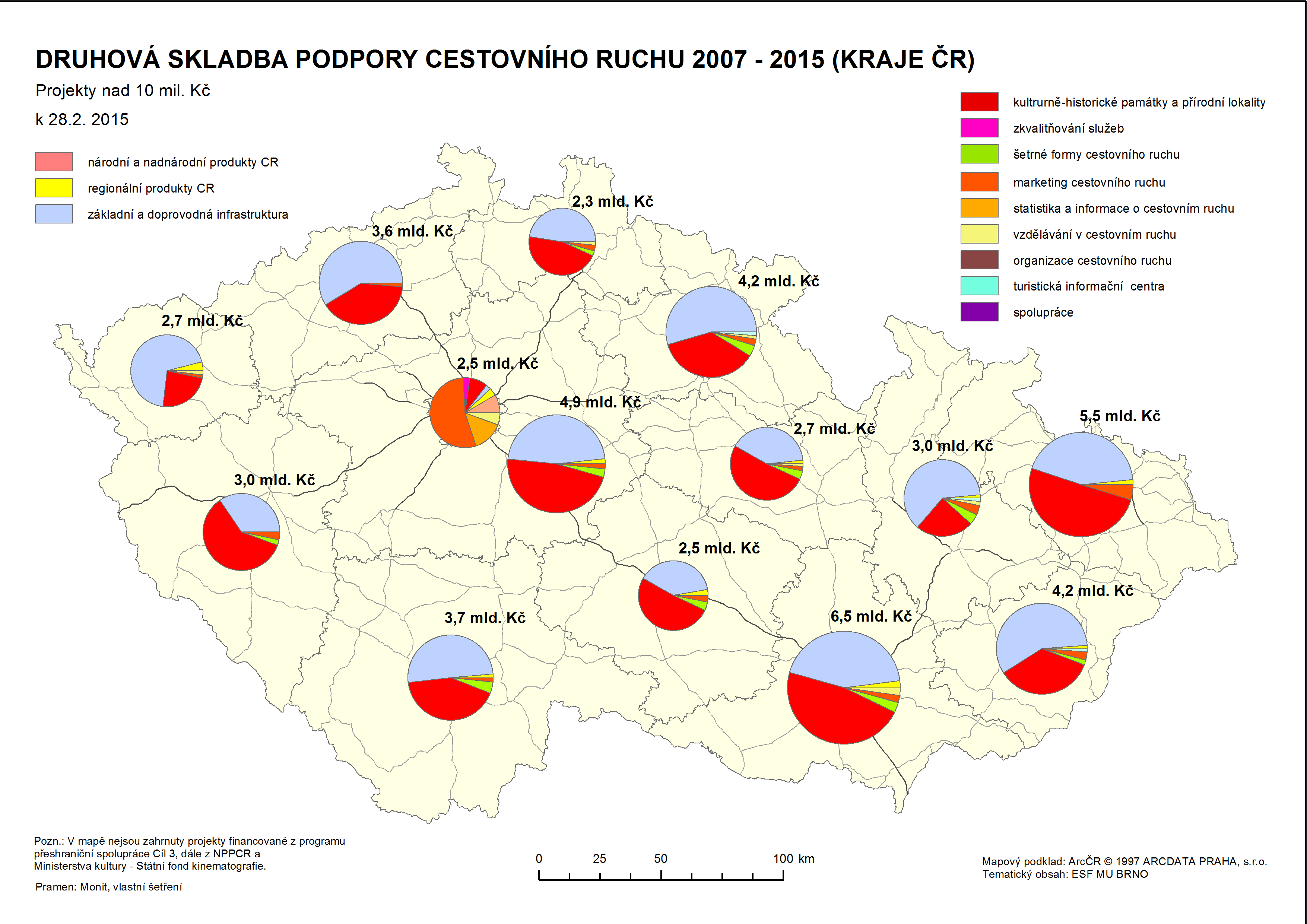 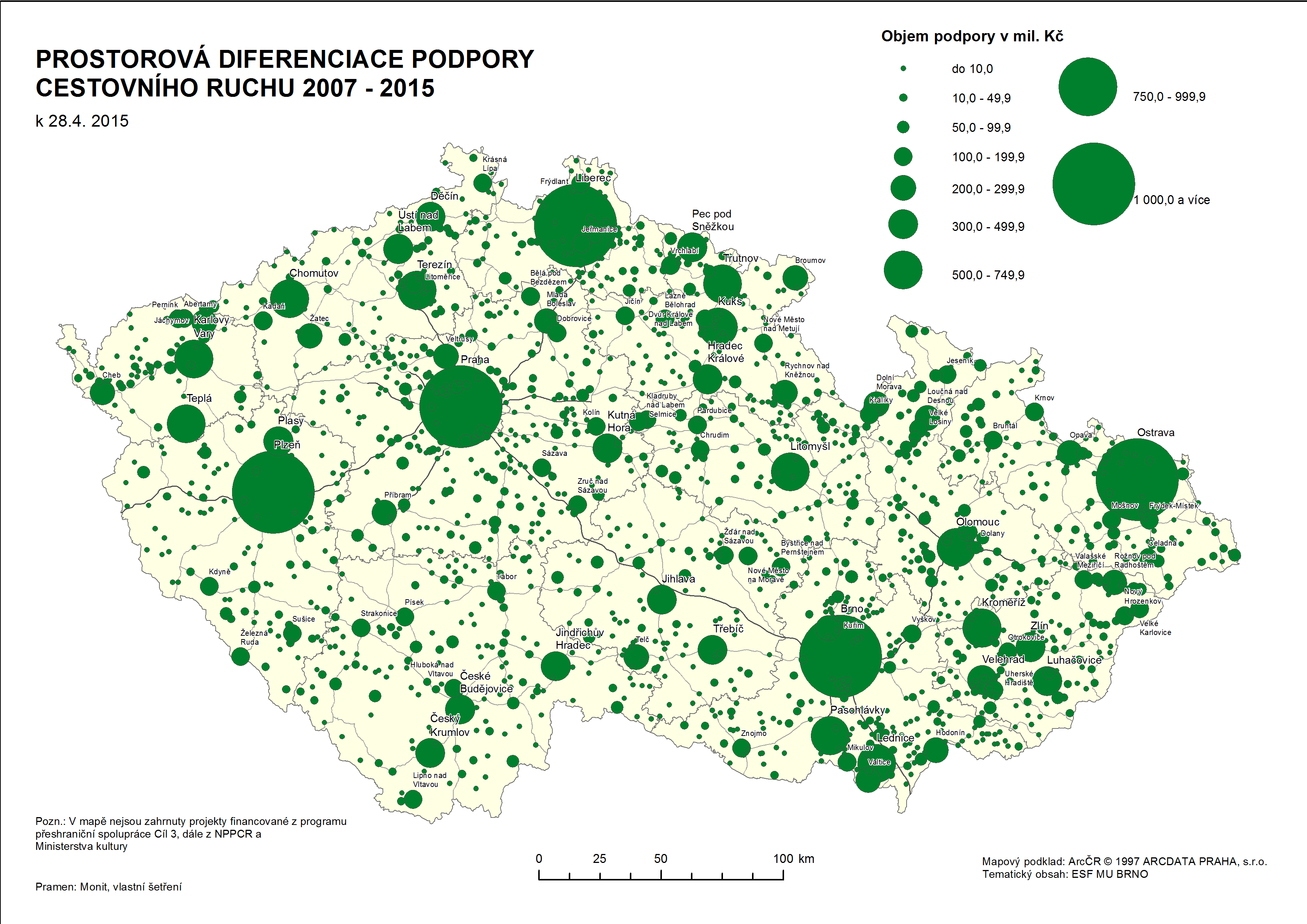 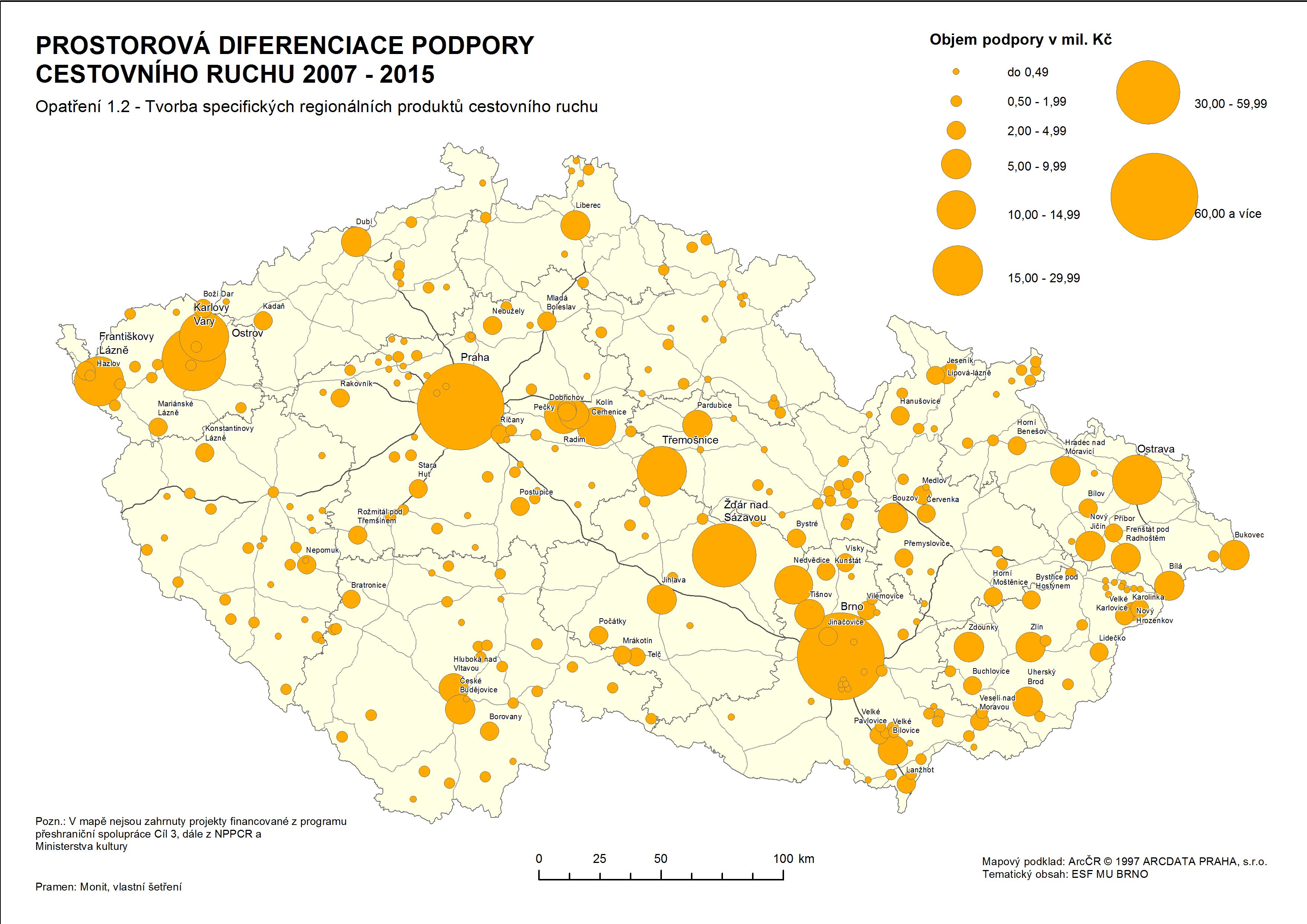 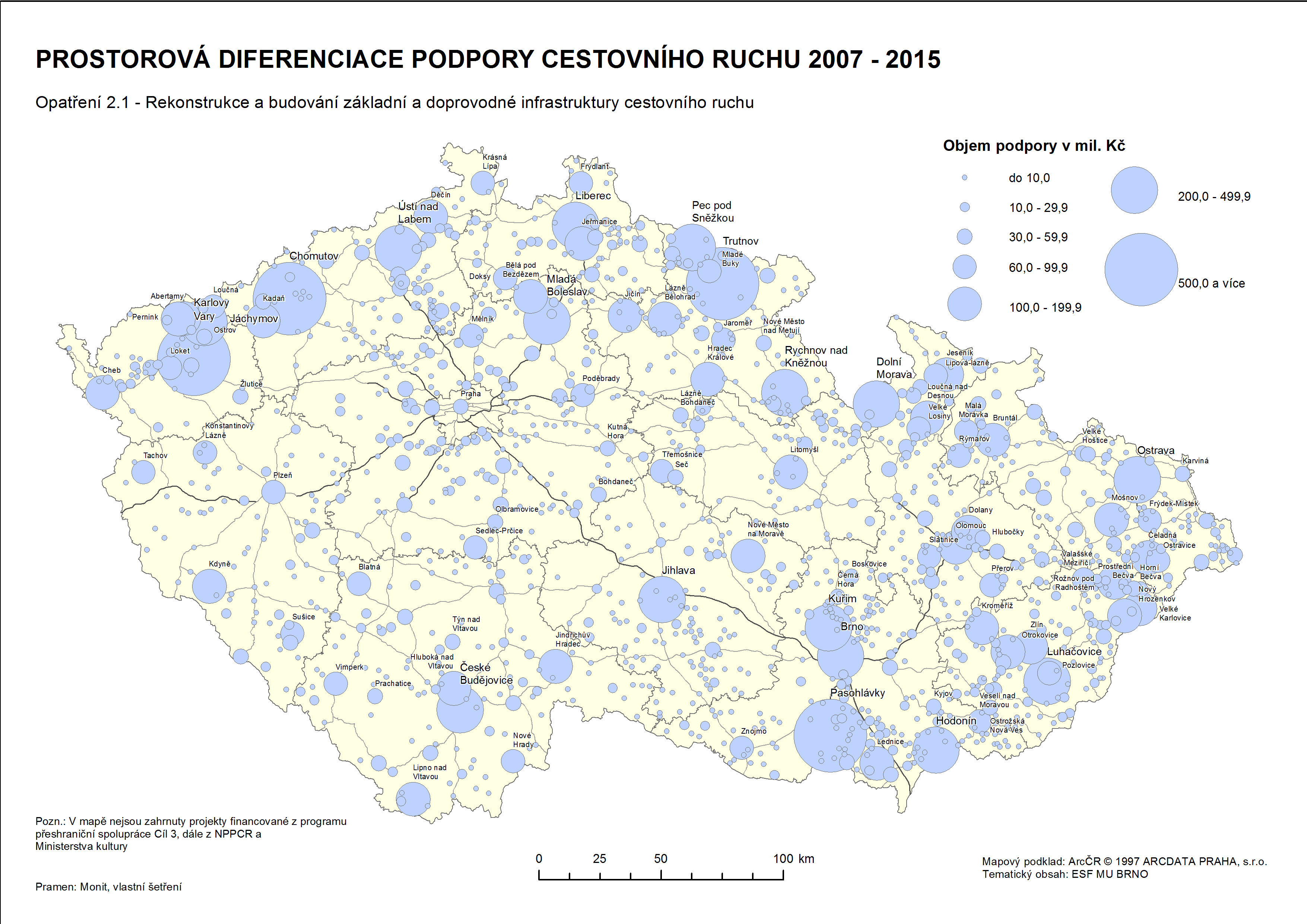 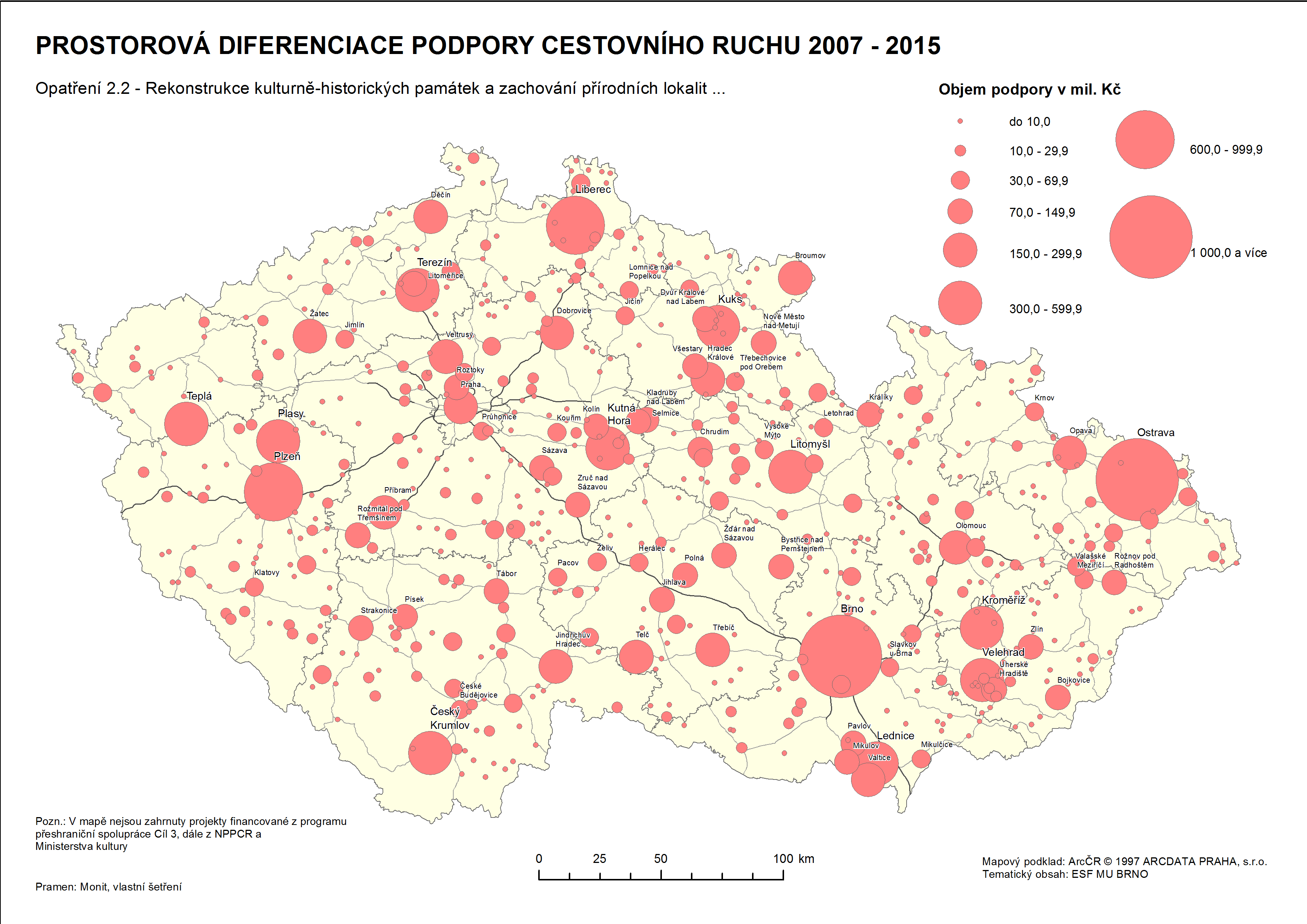 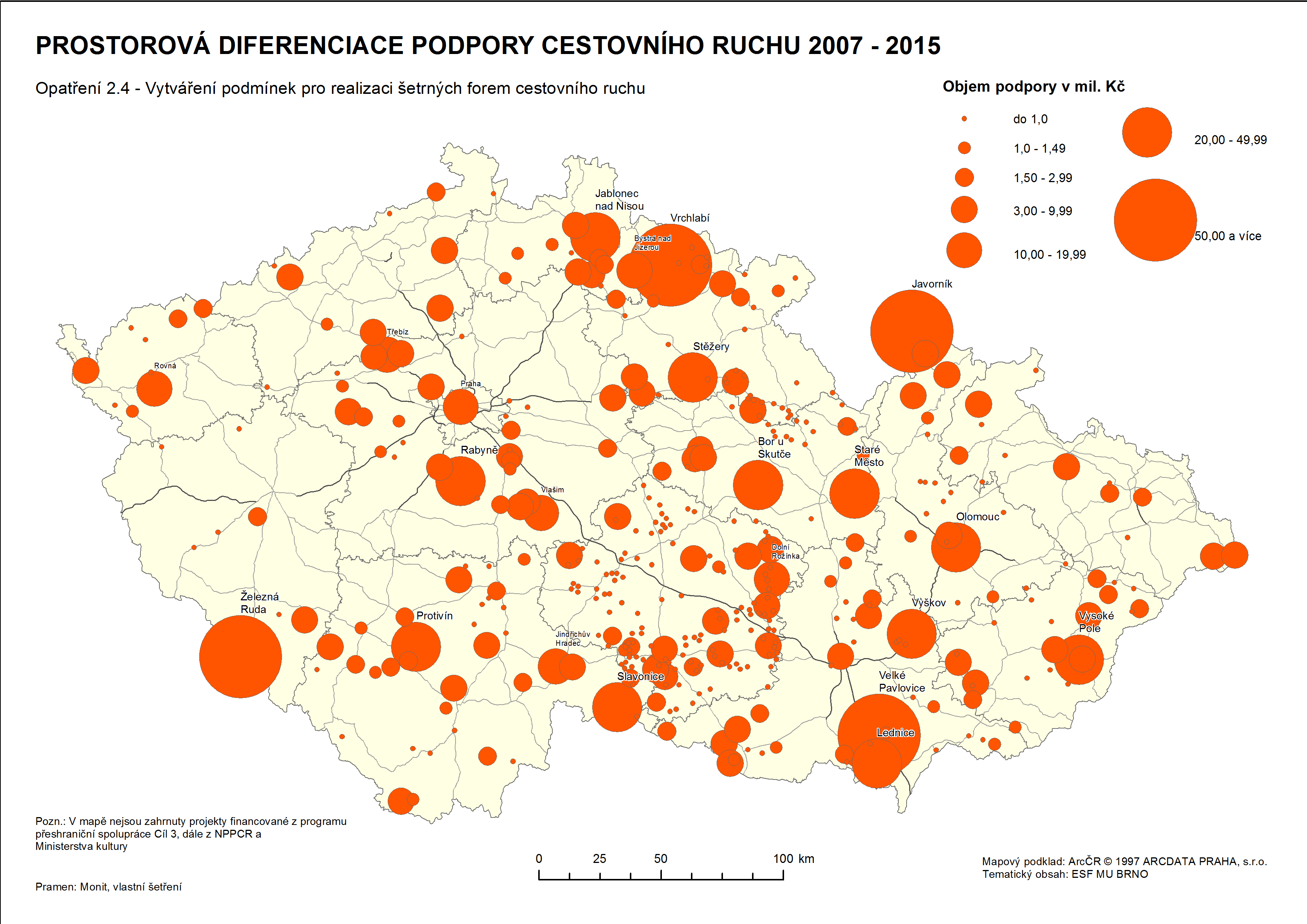 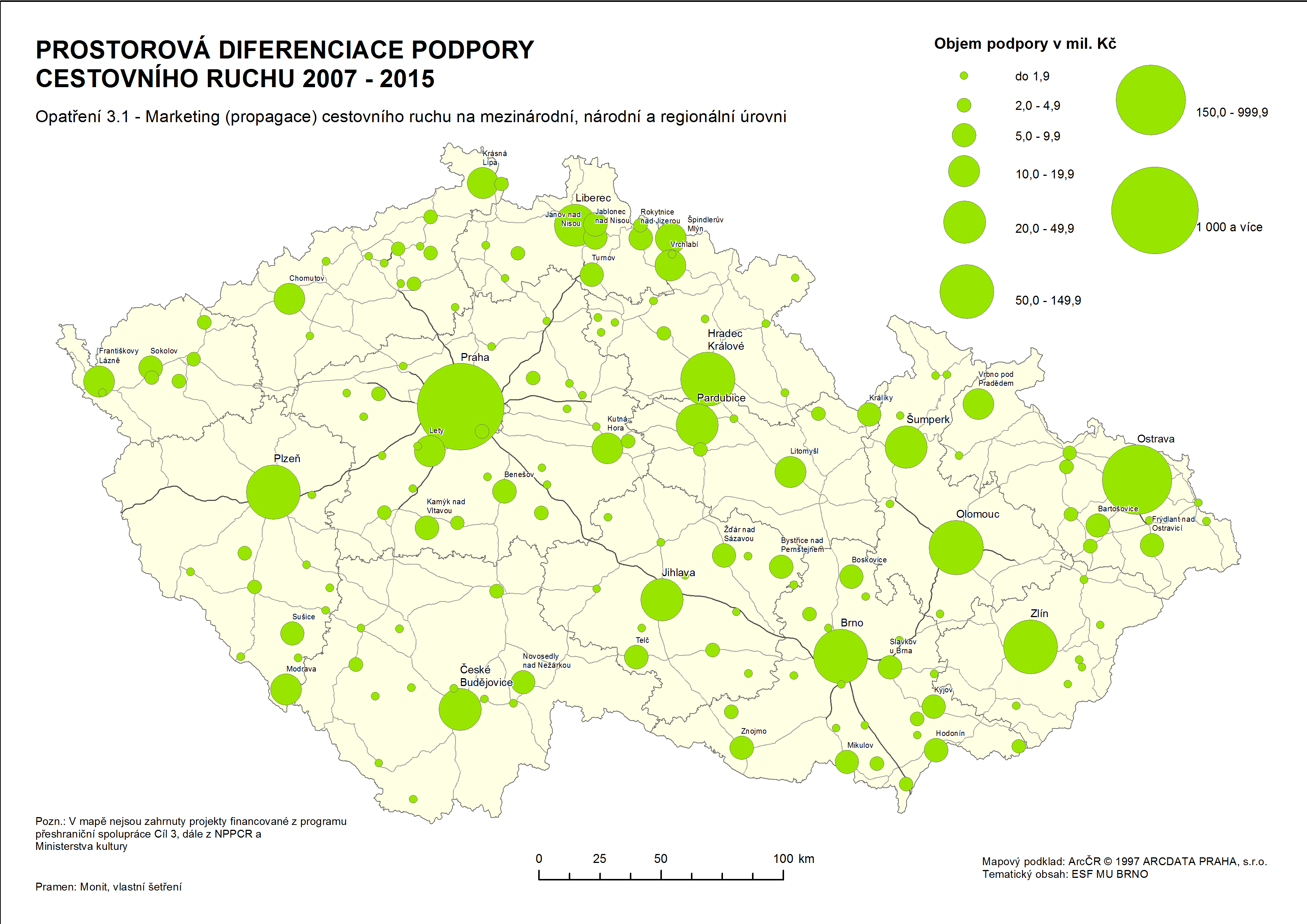 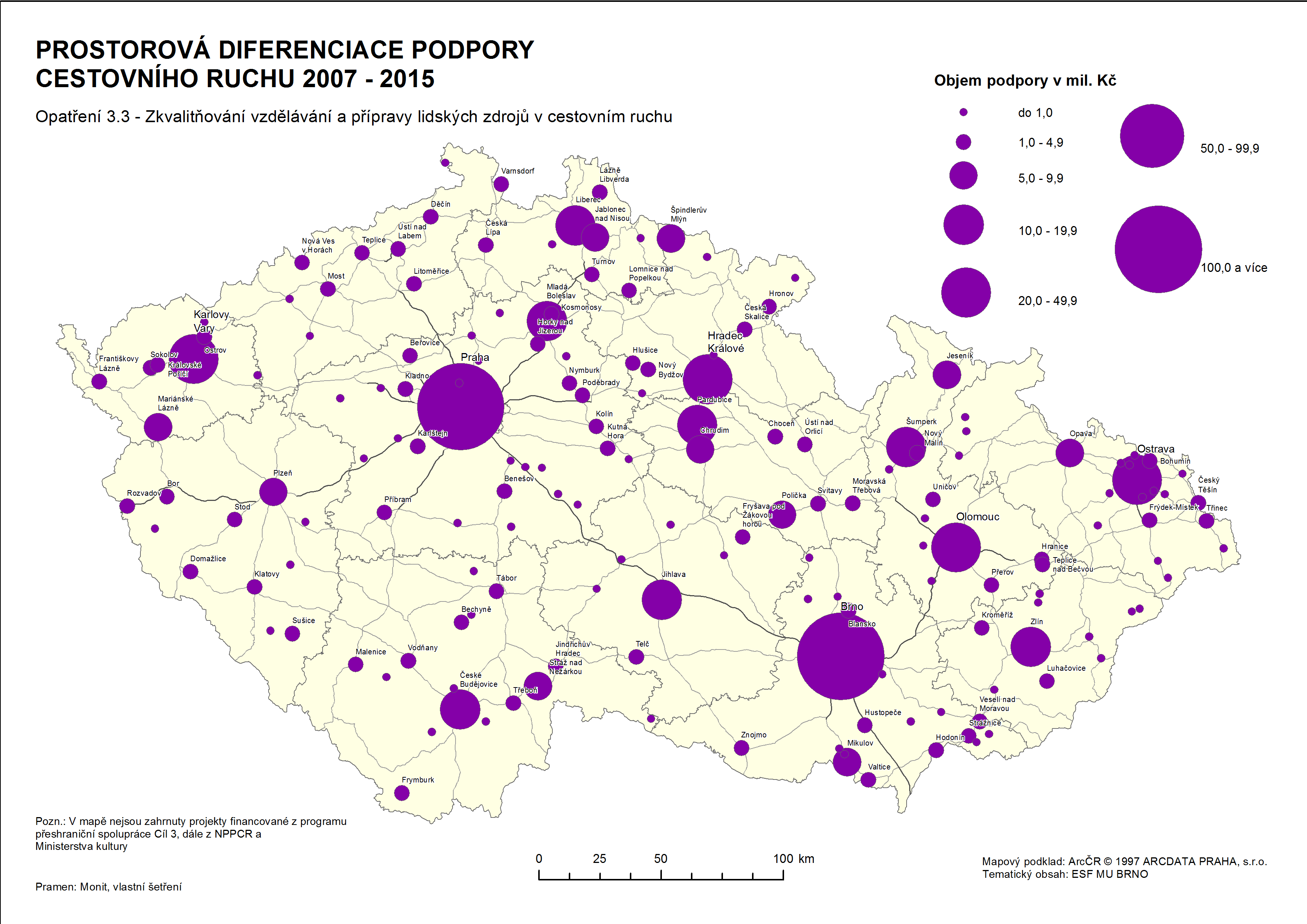 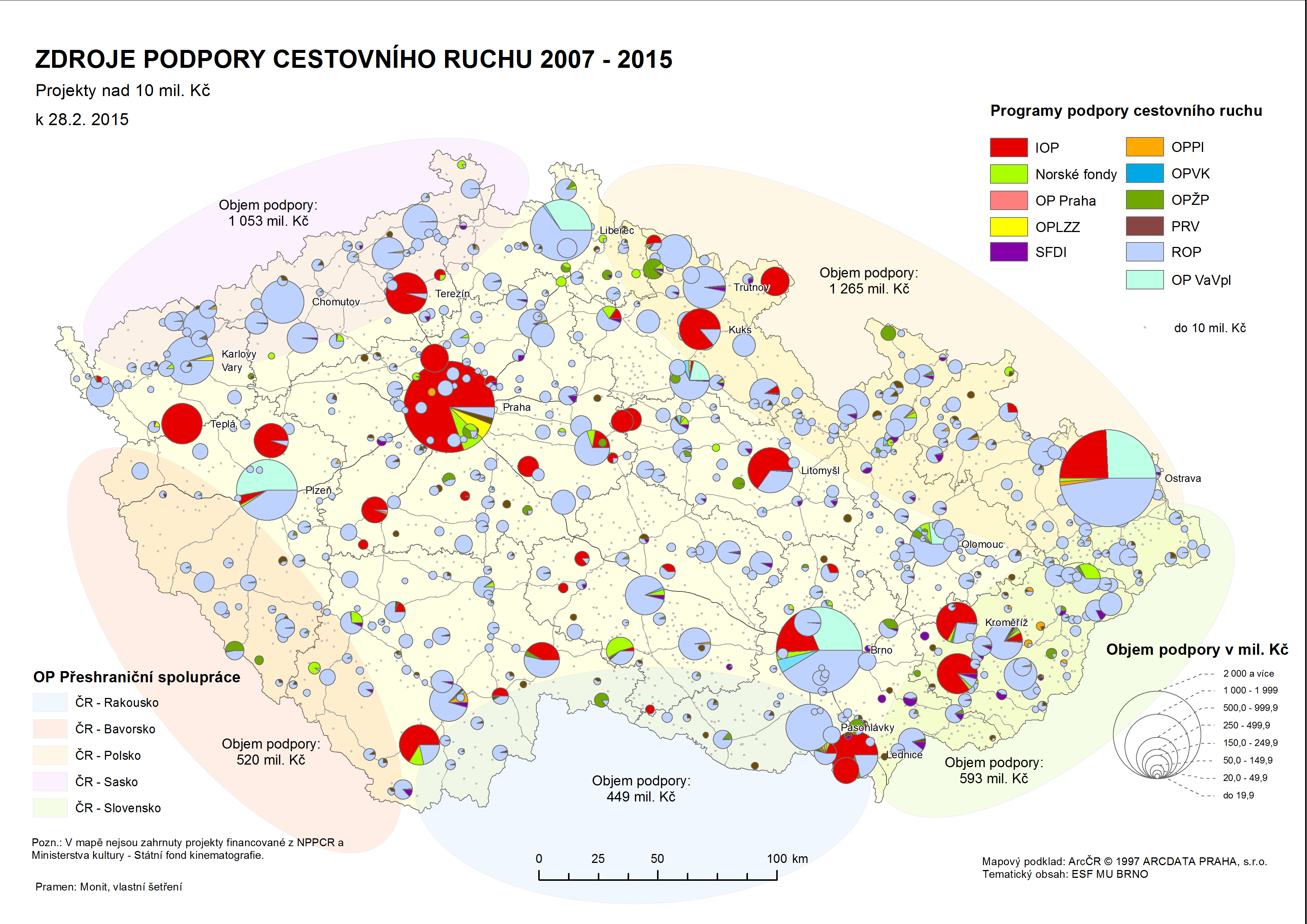 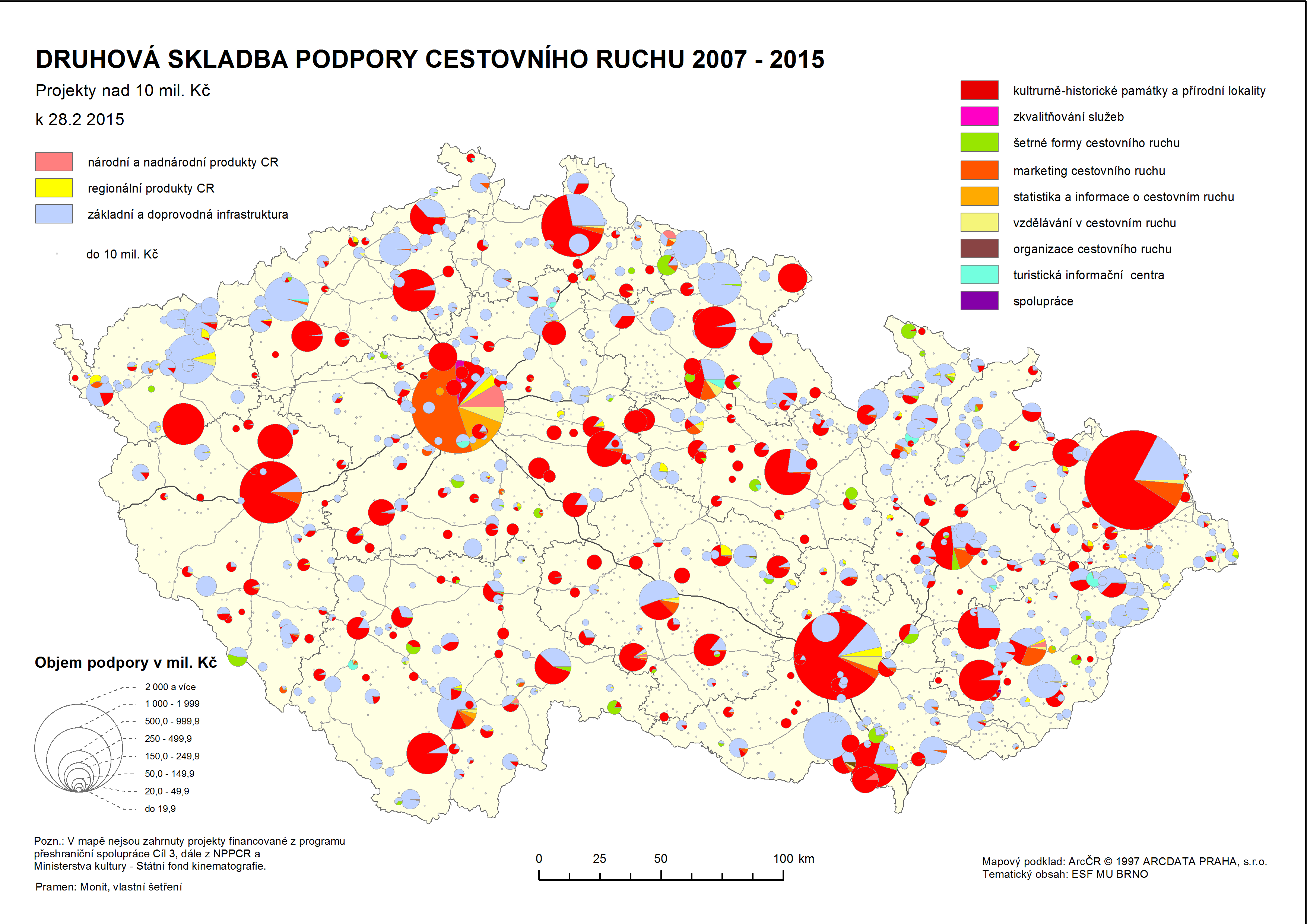 Seznam zkratekAOPK - Agentura ochrany přírody a krajinyATIC - Asociace turistických informačních centerBR - Biosferická rezervaceCK/CA - Cestovní kanceláře a cestovní agenturyCR - Cestovní ruchCzechTourism - Česká centrála cestovního ruchu - CzechTourismČOI - Česká obchodní inspekceČSÚ - Český statistický úřadDCR - Domácí cestovní ruchERDF - European Regional and Development ProgramESF - Evropský sociální fondHS - Horská službaCHKO - Chráněná krajinná oblastIOP - Integrovaný operační program (období 2007 – 13)IS MONIT - Informační systém, který slouží k administraci žádostí a k monitorování a kontrolám průběhu realizace jednotlivých projektů.MAS – Místní akční skupinaMICE - Meetings Incentives Conferences EventsMK - Ministerstvo kulturyMMR - Ministerstvo pro místní rozvojMPO - Ministerstvo průmyslu a obchoduMÚ - Městský úřadMZd - Ministerstvo zdravotnictvíMZe - Ministerstvo zemědělstvíMZV - Ministerstvo zahraničních věcíMŽP - Ministerstvo životního prostředíNERV - Národní ekonomická rada vládyNF – Norské fondyNNO - Nestátní nezisková organizaceNP - Národní parkNPPCR – Národní program podpory cestovního ruchuNS - Naučná stezkaOCR - Organizace cestovného ruchuOJK - Oficiální jednotná klasifikaceOP LZZ - Operační program lidské zdroje a zaměstnanostOP Praha – souhrn za operační programy Praha Konkurenceschopnost a AdaptabilitaOP RLZ - Operační program rozvoj lidských zdrojůOP VaVpI – Operační program Výzkum a vývoj pro inovaceOP VK – Operační program Vzdělávání pro konkurenceschopnostOP ŽP – Operační program Životní prostředío.p.s. – Obecně prospěšná společnostPD Koncepce - Prováděcí dokument ke KoncepciPPP - Public Private Partnership – partnerství veřejného i soukromého sektoruRNG - Rada národních geoparkůPRV – Program rozvoje venkovaROP - Regionální operační program (období 2007 – 13)SFDI - Státní fond dopravní infrastrukturySFŽP - Státní fond životního prostředíSLL - Sdružení léčebných lázníSLM - Sdružení lázeňských místSROP - Společný regionální operační programTIC - Turistické informační centrumUNEP GEF - United Nations Environmental Program - Global Environment FacilityÚÚR - Ústav územního rozvojeZCHÚ - Zóna chráněných územíZZ - Zahraniční zastoupení CzechTourismZZS - Záchranná zdravotnická službaNávštěvnost krajů ČR v letech 2007 - 2013Poznámka k vývoji návštěvnosti Srovnání je možné pouze za období 2007-2013, neboť došlo ke změně metodiky výpočtu a poslední přepočtená data 2012-2014 nelze použít do starší časové řadyProkázat či jen naznačit, zda projekty tvorby produktů či jejich marketing měly vliv na návštěvnost ČR i krajů, není seriózně možné. Vnější i vnitřní ekonomické vlivy zde ve sledovaném období hrály rozhodující roli, dalším proměnlivým faktorem je také sezónnost (letní i zimní), kterou z pouhých dat ČSÚ nelze prokázat, navíc nové produkty a jejich marketing potřebují nejméně 2-3 roky než vstoupí v širší povědomí návštěvníků (veřejnosti).Celková dat ČSÚ (viz tabulka) ukazují na celkovou stagnaci růstu návštěvnosti (počty přenocování) v ČR v posledních 7 letech. Jediným růstovým krajem je Hl. m. Praha, 3 kraje lze označit za stagnující a 10 krajů s poklesem počtu přenocování. Tyto údaje nepotvrzují pozitivní vliv tvorby nových produktů natož jejich marketing ve všeobecné rovině. Tab.: Počet přenocování v krajích ČR (v tis.)* Vysvětlivky k trenduPřehled podpory cestovního ruchu podle programů a opatření OPMinisterstvo pro místní rozvojZpráva o plnění Koncepce státní politiky cestovního ruchu ČR 2007 - 2013Za období 7/2013 – 6/2015 a za období 2007 - 6/2015Verze 15. 6. 2015 (úprava 17. 5. 2015)Souhrnný přehled za prioritySouhrnný přehled za prioritySouhrnný přehled za prioritySouhrnný přehled za prioritySouhrnný přehled za prioritySouhrnný přehled za prioritySouhrnný přehled za prioritySouhrnný přehled za prioritySouhrnný přehled za priorityČíslo priorityPočet projektůPočet projektůPočet projektůPočet projektůFinanční dotace projektů v mil. KčFinanční dotace projektů v mil. KčFinanční dotace projektů v mil. KčFinanční dotace projektů v mil. KčČíslo priority2007-6/20117/2011-6/20137/2013-6/20152007-6/20152007-6/20117/2011-6/20137/2013-6/20152007-6/2015Priorita 13431982978387874255331 746Priorita 22 1711 4621 4615 09427 84712 3537 07147 272Priorita 34281531367172 1541 3499344 437Priorita 4432832103432135125692Celkem2 9851 8411 9266 75231 22014 2638 66454 147Priorita 1: Konkurenceschopnost národních a regionálních produktů cestovního ruchuOpatření 1.1: Tvorba nosných národních a nadnárodních produktů cestovního ruchuOpatření 1.2: Tvorba specifických regionálních produktů cestovního ruchuPriorita 2: Rozšiřování a zkvalitňování infrastruktury a služeb cestovního ruchuOpatření 2.1: Rekonstrukce a výstavba kvalitní základní a doprovodné infrastruktury cestovního ruchuOpatření 2.2: Rekonstrukce kulturně-historických památek a zachování přírodních lokalit využívaných pro cestovní ruch s důrazem na jejich sekundární využitíOpatření 2.3: Zkvalitňování služeb cestovního ruchuOpatření 2.4: Vytváření podmínek pro realizaci šetrných forem cestovního ruchuPriorita 3: Marketing cestovního ruchu a rozvoj lidských zdrojůOpatření 3.1: Marketing (propagace) cestovního ruchu na mezinárodní, národní a regionální úrovniOpatření 3.2: Zkvalitnění statistiky a informací o cestovním ruchuOpatření 3.3: Zkvalitňování vzdělávání a přípravy lidských zdrojů v cestovním ruchu, podpora výzkumu, vývoje a inovací v cestovním ruchuPriorita 4: Vytváření organizační struktury cestovního ruchuOpatření 4.1: Zakládání a činnost organizací cestovního ruchu na regionální a oblastní úrovniOpatření 4.2: Činnost turistických informačních centerOpatření 4.3: Spolupráce mezi veřejným a podnikatelským sektorem, neziskovýmiorganizacemi a profesními a zájmovými sdruženími v cestovním ruchuOpatření 4.4: Krizový management a zkvalitnění fungování správních orgánů v oblasti cestovního ruchu v ČRProgramZdroj datAktuálnost datRegionální operační program NUTS II Střední ČechyMonit28. 2. 2015Regionální operační program NUTS II JihozápadMonit28. 2. 2015Regionální operační program NUTS II SeverozápadMonit28. 2. 2015Regionální operační program NUTS II SeverovýchodMonit28. 2. 2015Regionální operační program NUTS II JihovýchodMonit28. 2. 2015Regionální operační program NUTS II Střední MoravaMonit28. 2. 2015Regionální operační program NUTS II MoravskoslezskoMonit28. 2. 2015Integrovaný operační program Monit28. 2. 2015Operační program Praha KonkurenceschopnostMonit28. 2. 2015Operační program Praha AdaptabilitaMonit28. 2. 2015OP Přeshraniční spolupráce ČR - Bavorskohttp://www.strukturalni-fondy.cz/cs/Microsites/CR-Bavorsko/Cil-3-Ceska-republika-Svobodny-stat-Bavorsko-200/Projekty31. 3. 2015OP Přeshraniční spolupráce ČR - Saskohttp://www.ziel3-cil3.eu/de/index.html31. 3. 2015OP Přeshraniční spolupráce ČR - PolskoMonit28. 2. 2015OP Přeshraniční spolupráce ČR - Slovenskohttp://www.sk-cz.eu/31. 3. 2015OP Přeshraniční spolupráce ČR - Rakouskohttp://www.at-cz.eu/at-cz/cz31. 3. 2015Operační program Vzdělání pro konkurenceschopnostMonit28. 2. 2015Operační program Výzkum a vývoj pro inovaceMonit28. 2. 2015OP Lidské zdroje a zaměstnanostMonit28. 2. 2015Operační program Podnikání a inovaceMonit28. 2. 2015Operační program Životní prostředíMonit28. 2. 2015Norské fondyhttp://www.eeagrants.cz/31. 3. 2015Program rozvoje venkovaMze 31. 3. 2015Národní program podpory cestovního ruchuMMR28. 2. 2015Státní fond dopravní infrastrukturyhttp://www.sfdi.cz/poskytovani-prispevku/cyklisticke-stezky/31. 3. 2015Dotační programy Ministerstva kultury (památky, kulturní akce)MK31. 3. 2015Garant Ústřední orgány státní správyMPSV; MŽP; MŠMT; MPO; MV; MK; MZV; MZe; MD; ČSÚGarant Orgány samosprávyKraje: Středočeský, Pardubický, Královehradecký, Liberecký, Ústecký, Karlovarský, Plzeňský, Jihočeský, Moravskoslezský, Olomoucký, Zlínský, Jihomoravský, Vysočina a Hlavní město PrahaOstatní subjektyOstatní subjektyKomise rady asociace krajů pro cestovní ruch; Asociace turistických regionů ČR; Svaz měst a obcí ČR; Svaz obchodu a cestovního ruchu ČR; Svaz venkovské turistiky; Sdružení lázeňských míst; Svaz léčebných lázní ČR; Kempy a chatové osady ČR; Svaz provozovatelů lanovek a vleků ČR; Sdružení historických sídel Čech, Moravy a Slezska; Asociace turistických informačních center; Klub českých turistů; Horská služba; Asociace cestovních kanceláří ČR; Asociace českých cestovních kanceláří a agentur; Asociace hotelu a restaurací; Asociace wellness; Asociace průvodců ČR; Souhrnný přehled za opatření Koncepce CRSouhrnný přehled za opatření Koncepce CRSouhrnný přehled za opatření Koncepce CRSouhrnný přehled za opatření Koncepce CRSouhrnný přehled za opatření Koncepce CRSouhrnný přehled za opatření Koncepce CRSouhrnný přehled za opatření Koncepce CRSouhrnný přehled za opatření Koncepce CRSouhrnný přehled za opatření Koncepce CRČíslo opatřeníPočet projektůPočet projektůPočet projektůPočet projektůFinanční dotace projektů v mil. KčFinanční dotace projektů v mil. KčFinanční dotace projektů v mil. KčFinanční dotace projektů v mil. KčČíslo opatření2007-6/20117/2011-6/20137/2013-6/20152007-6/20152007-6/20117/2011-6/20137/2013-6/20152007-6/20151.168163022402533141.23371902818087663862811 4322.11 2697454542 46815 4016 8401 75823 9992.27676068482 22111 6905 2394 86721 7962.3323295513112411662.4132881303507431624061 3113.129375934611 5567458823 1843.2121222624418854383.31236641230354416468164.110351848510644.22414145229997694644.391111318434391584.4220066Celkem2 9851 8411 9266 75231 22014 2638 66454 147Souhrnný přehled z jednotlivých programů podpory Koncepce CRSouhrnný přehled z jednotlivých programů podpory Koncepce CRSouhrnný přehled z jednotlivých programů podpory Koncepce CRSouhrnný přehled z jednotlivých programů podpory Koncepce CRSouhrnný přehled z jednotlivých programů podpory Koncepce CRSouhrnný přehled z jednotlivých programů podpory Koncepce CRSouhrnný přehled z jednotlivých programů podpory Koncepce CRSouhrnný přehled z jednotlivých programů podpory Koncepce CRSouhrnný přehled z jednotlivých programů podpory Koncepce CRNástroje, resp. programy podporyPočet projektůPočet projektůPočet projektůPočet projektůFinanční dotace projektů v mil. KčFinanční dotace projektů v mil. KčFinanční dotace projektů v mil. KčFinanční dotace projektů v mil. KčNástroje, resp. programy podpory2007-6/20117/2011-6/20137/2013-6/20152007-6/20152007-6/20117/2011-6/20137/2013-6/20152007-6/2015Cíl 3245561074082 7855245703 880IOP4030441145 4311 4691 5648 465MK4823448331 6594792233161 018NF31929696371723621 171NPPCR3678641786411899281OP Praha251023712810922259OP VaVpI--99--2 6242 624OPLZZ247-3180150-230OPPI17382571131775296OPVK3452191059117530296OPŽP4633551344651444051 015PRV8814785711 9301 7017486773 125ROP9756401341 74918 65110 0481 74330 442SFDI14966572725942042471 044Celkový součet2 9851 8411 9266 75231 22014 2638 66454 147Priorita 1: Konkurenceschopnost národních a regionálních produktů cestovního ruchuPriorita 1: Konkurenceschopnost národních a regionálních produktů cestovního ruchuPriorita 1: Konkurenceschopnost národních a regionálních produktů cestovního ruchuPriorita 1: Konkurenceschopnost národních a regionálních produktů cestovního ruchuPriorita 1: Konkurenceschopnost národních a regionálních produktů cestovního ruchuPriorita 1: Konkurenceschopnost národních a regionálních produktů cestovního ruchuPriorita 1: Konkurenceschopnost národních a regionálních produktů cestovního ruchuPriorita 1: Konkurenceschopnost národních a regionálních produktů cestovního ruchuPriorita 1: Konkurenceschopnost národních a regionálních produktů cestovního ruchuNástroje, resp. programy podporyPočet projektůPočet projektůPočet projektůPočet projektůFinanční dotace projektů v mil. KčFinanční dotace projektů v mil. KčFinanční dotace projektů v mil. KčFinanční dotace projektů v mil. KčNástroje, resp. programy podpory2007-6/20117/2011-6/20137/2013-6/20152007-6/20152007-6/20117/2011-6/20137/2013-6/20152007-6/2015Cíl 341152177198118118434IOP410152915130250396MK114951863951262628180NF55001313NPPCR36137640266OP PI220000PRV10355592171224834204ROP4521107626210388452Celkem3431982978387874255331 746Opatření 1.1:  Tvorba nosných národních a nadnárodních produktů cestovního ruchuOpatření 1.1:  Tvorba nosných národních a nadnárodních produktů cestovního ruchuOpatření 1.1:  Tvorba nosných národních a nadnárodních produktů cestovního ruchuOpatření 1.1:  Tvorba nosných národních a nadnárodních produktů cestovního ruchuOpatření 1.1:  Tvorba nosných národních a nadnárodních produktů cestovního ruchuOpatření 1.1:  Tvorba nosných národních a nadnárodních produktů cestovního ruchuOpatření 1.1:  Tvorba nosných národních a nadnárodních produktů cestovního ruchuOpatření 1.1:  Tvorba nosných národních a nadnárodních produktů cestovního ruchuOpatření 1.1:  Tvorba nosných národních a nadnárodních produktů cestovního ruchuNástroje, resp. programy podporyPočet projektůPočet projektůPočet projektůPočet projektůFinanční dotace projektů v mil. KčFinanční dotace projektů v mil. KčFinanční dotace projektů v mil. KčFinanční dotace projektů v mil. KčNástroje, resp. programy podpory2007-6/20117/2011-6/20137/2013-6/20152007-6/20152007-6/20117/2011-6/20137/2013-6/20152007-6/2015Cíl 32136028IOP4615251539251305OP PI220101Celkem6816302240253314Opatření 1.2: Tvorba specifických regionálních produktů cestovního ruchuOpatření 1.2: Tvorba specifických regionálních produktů cestovního ruchuOpatření 1.2: Tvorba specifických regionálních produktů cestovního ruchuOpatření 1.2: Tvorba specifických regionálních produktů cestovního ruchuOpatření 1.2: Tvorba specifických regionálních produktů cestovního ruchuOpatření 1.2: Tvorba specifických regionálních produktů cestovního ruchuOpatření 1.2: Tvorba specifických regionálních produktů cestovního ruchuOpatření 1.2: Tvorba specifických regionálních produktů cestovního ruchuOpatření 1.2: Tvorba specifických regionálních produktů cestovního ruchuNástroje, resp. programy podporyPočet projektůPočet projektůPočet projektůPočet projektůFinanční dotace projektů v mil. KčFinanční dotace projektů v mil. KčFinanční dotace projektů v mil. KčFinanční dotace projektů v mil. KčNástroje, resp. programy podpory2007-6/20117/2011-6/20137/2013-6/20152007-6/20152007-6/20117/2011-6/20137/2013-6/20152007-6/2015Cíl 339152074192118116425IOP44091091MK114951863951262628180NF55001313NPPCR36137640266PRV10355592171224834204ROP4521107626210388452Celkem3371902818087663862811 432Priorita 2: Rozšiřování a zkvalitňování infrastruktury a služeb cestovního ruchuPriorita 2: Rozšiřování a zkvalitňování infrastruktury a služeb cestovního ruchuPriorita 2: Rozšiřování a zkvalitňování infrastruktury a služeb cestovního ruchuPriorita 2: Rozšiřování a zkvalitňování infrastruktury a služeb cestovního ruchuPriorita 2: Rozšiřování a zkvalitňování infrastruktury a služeb cestovního ruchuPriorita 2: Rozšiřování a zkvalitňování infrastruktury a služeb cestovního ruchuPriorita 2: Rozšiřování a zkvalitňování infrastruktury a služeb cestovního ruchuPriorita 2: Rozšiřování a zkvalitňování infrastruktury a služeb cestovního ruchuPriorita 2: Rozšiřování a zkvalitňování infrastruktury a služeb cestovního ruchuNástroje, resp. programy podporyPočet projektůPočet projektůPočet projektůPočet projektůFinanční dotace projektů v mil. KčFinanční dotace projektů v mil. KčFinanční dotace projektů v mil. KčFinanční dotace projektů v mil. KčNástroje, resp. programy podpory2007-6/20117/2011. /20117/2013-6/20152007-6/20152007-6/20117/2011-6/20137/2013-6/20152007-6/2015Cíl 312128602091 8092953482 452IOP1667295 0168465676 429MK3572486071 212346196266807NF31922626371723371 146NPPCR7862140011894212OP Praha5270132235OP VaVpI99002 6242 624OP PI162844901260215OP ŽP4633541334651443991 009PRV7294024801 6111 5466746192 840ROP7065591011 36617 3449 5651 54928 458SFDI14966572725942042471 044Celkem2 1711 4621 4615 09427 84712 3537 07147 272Opatření 2.1: Rekonstrukce a výstavba kvalitní základní a doprovodné infrastruktury cestovního ruchuOpatření 2.1: Rekonstrukce a výstavba kvalitní základní a doprovodné infrastruktury cestovního ruchuOpatření 2.1: Rekonstrukce a výstavba kvalitní základní a doprovodné infrastruktury cestovního ruchuOpatření 2.1: Rekonstrukce a výstavba kvalitní základní a doprovodné infrastruktury cestovního ruchuOpatření 2.1: Rekonstrukce a výstavba kvalitní základní a doprovodné infrastruktury cestovního ruchuOpatření 2.1: Rekonstrukce a výstavba kvalitní základní a doprovodné infrastruktury cestovního ruchuOpatření 2.1: Rekonstrukce a výstavba kvalitní základní a doprovodné infrastruktury cestovního ruchuOpatření 2.1: Rekonstrukce a výstavba kvalitní základní a doprovodné infrastruktury cestovního ruchuOpatření 2.1: Rekonstrukce a výstavba kvalitní základní a doprovodné infrastruktury cestovního ruchuNástroje, resp. programy podporyPočet projektůPočet projektůPočet projektůPočet projektůFinanční dotace projektů v mil. KčFinanční dotace projektů v mil. KčFinanční dotace projektů v mil. KčFinanční dotace projektů v mil. KčNástroje, resp. programy podpory2007-6/20117/2011-6/20137/2013-6/20152007-6/20152007-6/20117/2011-6/20137/2013-6/20152007-6/2015Cíl 37817341291 3701672181 755MK6-282-24NPPCR-583391-8755142OP Praha-213-51419OP PI1628-4490126-215OP ŽP-21113-37982PRV5061912599561 2253554602 040ROP5143815795212 1195 89468518 698SFDI14966572725942042471 044Celkem1 2697454542 46815 4006 8401 75924 000pořadíNázev projektuobecDotace v mil. Kč1Společenské centrum Trutnovska pro kulturu a volný časTrutnov4552Výstavba komplexu Moravia THERMALPasohlávky3903Oddychové a relaxační centrumChomutov2974Rekonstrukce lanové dráhy na SněžkuPec p. Sn.2855Thermal Pasohlávky - páteřní technická a dopravní infrastruktura PasohlávkyPasohlávky2496Centrum turistického ruchu Dolní MoravaDolní Morava2407Výstavba krytého plaveckého bazénu, lávky a parkovištěKarlovy Vary2098Městský krytý bazén Mladá BoleslavMl. Boleslav1909Cyklostezky - OstraviceOstrava18210Wellness Kuřim - rekonstrukce a dostavba krytého bazénu v KuřimiKuřim169Opatření 2.2: Rekonstrukce kulturně-historických památek a zachování přírodních lokalit využívaných pro cestovní ruch s důrazem na jejich sekundární využitíOpatření 2.2: Rekonstrukce kulturně-historických památek a zachování přírodních lokalit využívaných pro cestovní ruch s důrazem na jejich sekundární využitíOpatření 2.2: Rekonstrukce kulturně-historických památek a zachování přírodních lokalit využívaných pro cestovní ruch s důrazem na jejich sekundární využitíOpatření 2.2: Rekonstrukce kulturně-historických památek a zachování přírodních lokalit využívaných pro cestovní ruch s důrazem na jejich sekundární využitíOpatření 2.2: Rekonstrukce kulturně-historických památek a zachování přírodních lokalit využívaných pro cestovní ruch s důrazem na jejich sekundární využitíOpatření 2.2: Rekonstrukce kulturně-historických památek a zachování přírodních lokalit využívaných pro cestovní ruch s důrazem na jejich sekundární využitíOpatření 2.2: Rekonstrukce kulturně-historických památek a zachování přírodních lokalit využívaných pro cestovní ruch s důrazem na jejich sekundární využitíOpatření 2.2: Rekonstrukce kulturně-historických památek a zachování přírodních lokalit využívaných pro cestovní ruch s důrazem na jejich sekundární využitíOpatření 2.2: Rekonstrukce kulturně-historických památek a zachování přírodních lokalit využívaných pro cestovní ruch s důrazem na jejich sekundární využitíNástroje, resp. programy podporyPočet projektůPočet projektůPočet projektůPočet projektůFinanční dotace projektů v mil. KčFinanční dotace projektů v mil. KčFinanční dotace projektů v mil. KčFinanční dotace projektů v mil. KčNástroje, resp. programy podpory2007-6/20117/2011-6/20137/2013-6/20152007-6/20152007-6/20117/2011-6/20137/2013-6/20152007-6/2015Cíl 33511186438712894610IOP1647275 0167675676 350MK3512486051 204343196264803NF31922626371723371 146OP Praha-314-8916OP VaVpI--99--2 6242 624OP ŽP3731198714214150334PRV13212512438118116671417ROP165175433834 9833 6618529 496Celkem7676068482 22111 6905 2394 86721 796pořadíNázev projektuobecDotacev mil. Kč1Moravian Science Centre BrnoBrno5002TECHMANIA SCIENCE CENTERPlzeň4993Svět techniky - Science and Technology CentrumOstrava4864Vzorová obnova NKP Klášter premonstrátů TepláTeplá4815Terezín - projekt oživení historických památekTerezín4406Zpřístupnění a nové využití NKP VítkoviceOstrava3997Zámecká jízdárna v Lednici - multifunkční centrumLednice3628Kuks - Granátové jablkoKuks3439Revitalizace zámeckého návrší v LitomyšliLitomyšl33710SCIENCE LEARNING CENTER LIBERECLiberec32311Revitalizace městských lázní na galerijní objektLiberec32312Velehrad-Centrum kulturního dialogu západní a východní EvropyVelehrad24213Centrum stavitelského dědictví v PlasíchPlasy23114Národní centrum zahradní kultury v KroměřížiKroměříž23115Revitalizace areálu klášterů Český KrumlovČeský Krumlov228Opatření 2.3: Zkvalitňování služeb cestovního ruchuOpatření 2.3: Zkvalitňování služeb cestovního ruchuOpatření 2.3: Zkvalitňování služeb cestovního ruchuOpatření 2.3: Zkvalitňování služeb cestovního ruchuOpatření 2.3: Zkvalitňování služeb cestovního ruchuOpatření 2.3: Zkvalitňování služeb cestovního ruchuOpatření 2.3: Zkvalitňování služeb cestovního ruchuOpatření 2.3: Zkvalitňování služeb cestovního ruchuOpatření 2.3: Zkvalitňování služeb cestovního ruchuNástroje, resp. programy podporyPočet projektůPočet projektůPočet projektůPočet projektůFinanční dotace projektů v mil. KčFinanční dotace projektů v mil. KčFinanční dotace projektů v mil. KčFinanční dotace projektů v mil. KčNástroje, resp. programy podpory2007-6/20117/2011-6/20137/2013 -6/20152007-6/20152007-6/20117/2011-6/20137/2013-6/20152007-6/2015Cíl 32--212--12IOP-2-2-79-79NPPCR-202949-314172PRV11-212-3Celkem32329551311241166Opatření 2.4: Vytváření podmínek pro realizaci šetrných forem cestovního ruchuOpatření 2.4: Vytváření podmínek pro realizaci šetrných forem cestovního ruchuOpatření 2.4: Vytváření podmínek pro realizaci šetrných forem cestovního ruchuOpatření 2.4: Vytváření podmínek pro realizaci šetrných forem cestovního ruchuOpatření 2.4: Vytváření podmínek pro realizaci šetrných forem cestovního ruchuOpatření 2.4: Vytváření podmínek pro realizaci šetrných forem cestovního ruchuOpatření 2.4: Vytváření podmínek pro realizaci šetrných forem cestovního ruchuOpatření 2.4: Vytváření podmínek pro realizaci šetrných forem cestovního ruchuOpatření 2.4: Vytváření podmínek pro realizaci šetrných forem cestovního ruchuNástroje, resp. programy podporyPočet projektůPočet projektůPočet projektůPočet projektůFinanční dotace projektů v mil. KčFinanční dotace projektů v mil. KčFinanční dotace projektů v mil. KčFinanční dotace projektů v mil. KčNástroje, resp. programy podpory2007-6/20117/2011-6/20137/2013-6/20152007-6/20152007-6/20117/2011-6/20137/2013-6/20152007-6/2015OP ŽP9-2433323-270593ROP2731312421112265PRV90859727213915188378Cíl 36-81439-3675Celkem132881303507431624061 311Priorita 3: Marketing cestovního ruchu a rozvoj lidských zdrojůPriorita 3: Marketing cestovního ruchu a rozvoj lidských zdrojůPriorita 3: Marketing cestovního ruchu a rozvoj lidských zdrojůPriorita 3: Marketing cestovního ruchu a rozvoj lidských zdrojůPriorita 3: Marketing cestovního ruchu a rozvoj lidských zdrojůPriorita 3: Marketing cestovního ruchu a rozvoj lidských zdrojůPriorita 3: Marketing cestovního ruchu a rozvoj lidských zdrojůPriorita 3: Marketing cestovního ruchu a rozvoj lidských zdrojůPriorita 3: Marketing cestovního ruchu a rozvoj lidských zdrojůNástroje, resp. programy podporyPočet projektůPočet projektůPočet projektůPočet projektůFinanční dotace projektů v mil. KčFinanční dotace projektů v mil. KčFinanční dotace projektů v mil. KčFinanční dotace projektů v mil. KčNástroje, resp. programy podpory2007-6/20117/2011-6/20137/2013-6/20152007-6/20152007-6/20117/2011-6/20137/2013-6/20152007-6/2015Cíl 367109864949135619IOP201422564004937471 640MK1114052712230NF--22--1313OP Praha255-3012896-224OP LZZ244-2880141-220OP PI182112452581OP VK3452191059117530296PRV429207124101549ROP2045022276908290681 266Celkem4281531367172 1541 3499344 437Opatření 3.1: Marketing (propagace) cestovního ruchu na mezinárodní, národní a regionální úrovniOpatření 3.1: Marketing (propagace) cestovního ruchu na mezinárodní, národní a regionální úrovniOpatření 3.1: Marketing (propagace) cestovního ruchu na mezinárodní, národní a regionální úrovniOpatření 3.1: Marketing (propagace) cestovního ruchu na mezinárodní, národní a regionální úrovniOpatření 3.1: Marketing (propagace) cestovního ruchu na mezinárodní, národní a regionální úrovniOpatření 3.1: Marketing (propagace) cestovního ruchu na mezinárodní, národní a regionální úrovniOpatření 3.1: Marketing (propagace) cestovního ruchu na mezinárodní, národní a regionální úrovniOpatření 3.1: Marketing (propagace) cestovního ruchu na mezinárodní, národní a regionální úrovniOpatření 3.1: Marketing (propagace) cestovního ruchu na mezinárodní, národní a regionální úrovniNástroje, resp. programy podporyPočet projektůPočet projektůPočet projektůPočet projektůFinanční dotace projektů v mil. KčFinanční dotace projektů v mil. KčFinanční dotace projektů v mil. KčFinanční dotace projektů v mil. KčNástroje, resp. programy podpory2007-6/20117/2011-6/20137/2013-6/20152007-6/20152007-6/20117/2011-6/20137/2013-6/20152007-6/2015Cíl 36588814598833580IOP101022421803567471 283MK913040611522NF11001313PRV56102139719ROP2045022276908290681 266Celkem29375934611 5567458823 184pořadíNázev projektuProgramDotace v mil. Kč1Rebranding a marketingová podpora příjezdového cestovního ruchuIOP194 2TV kampaň CNN: Česká republika - země příběhůIOP111 3Česko - naše destinaceIOP102 4Marketingový mix na podporu domácího cestovního ruchuIOP955Zvýšení povědomí o atraktivitách regionů ČR s cílem zvýšení návštěvnostiIOP936TV kampaň Čína: Česká republika - země příběhůIOP927TV kampaň Rusko: Česká republika - země příběhůIOP88 8"Upevnění postavení České republiky a její konkurenceschopnosti v cestovním ruchu"IOP75 9TV kampaň Latinská Amerika: Česká republika - země příběhůIOP7210Marketingové aktivity ke zvýšení povědomí o domácím cestovním ruchuIOP69 11Využití marketingové strategie v aktivitách cestovního ruchu v MSK IIROP6012Propagace cestovního ruchu ve Středočeském kraji - RUZYNĚROP50 13Česko - země příběhů na TV v ČR a SRIOP4614Moravskoslezský kraj - kraj plný zážitkůROP4015Marketingová podpora domácího cestovního ruchu na Východní MoravěROP37Opatření 3.2: Zkvalitnění statistiky a informací o cestovním ruchuOpatření 3.2: Zkvalitnění statistiky a informací o cestovním ruchuOpatření 3.2: Zkvalitnění statistiky a informací o cestovním ruchuOpatření 3.2: Zkvalitnění statistiky a informací o cestovním ruchuOpatření 3.2: Zkvalitnění statistiky a informací o cestovním ruchuOpatření 3.2: Zkvalitnění statistiky a informací o cestovním ruchuOpatření 3.2: Zkvalitnění statistiky a informací o cestovním ruchuOpatření 3.2: Zkvalitnění statistiky a informací o cestovním ruchuOpatření 3.2: Zkvalitnění statistiky a informací o cestovním ruchuNástroje, resp. programy podporyPočet projektůPočet projektůPočet projektůPočet projektůFinanční dotace projektů v mil. KčFinanční dotace projektů v mil. KčFinanční dotace projektů v mil. KčFinanční dotace projektů v mil. KčNástroje, resp. programy podpory2007-6/20117/2011-6/20137/2013-6/20152007-6/20152007-6/20117/2011-6/20137/2013-6/20152007-6/2015IOP104-14220136-356OP PI182112452581PRV1--11--1Celkem12122262441885438Opatření 3.3: Zkvalitňování vzdělávání a přípravy lidských zdrojů v cestovním ruchu, podpora výzkumu, vývoje a inovací v cestovním ruchuOpatření 3.3: Zkvalitňování vzdělávání a přípravy lidských zdrojů v cestovním ruchu, podpora výzkumu, vývoje a inovací v cestovním ruchuOpatření 3.3: Zkvalitňování vzdělávání a přípravy lidských zdrojů v cestovním ruchu, podpora výzkumu, vývoje a inovací v cestovním ruchuOpatření 3.3: Zkvalitňování vzdělávání a přípravy lidských zdrojů v cestovním ruchu, podpora výzkumu, vývoje a inovací v cestovním ruchuOpatření 3.3: Zkvalitňování vzdělávání a přípravy lidských zdrojů v cestovním ruchu, podpora výzkumu, vývoje a inovací v cestovním ruchuOpatření 3.3: Zkvalitňování vzdělávání a přípravy lidských zdrojů v cestovním ruchu, podpora výzkumu, vývoje a inovací v cestovním ruchuOpatření 3.3: Zkvalitňování vzdělávání a přípravy lidských zdrojů v cestovním ruchu, podpora výzkumu, vývoje a inovací v cestovním ruchuOpatření 3.3: Zkvalitňování vzdělávání a přípravy lidských zdrojů v cestovním ruchu, podpora výzkumu, vývoje a inovací v cestovním ruchuOpatření 3.3: Zkvalitňování vzdělávání a přípravy lidských zdrojů v cestovním ruchu, podpora výzkumu, vývoje a inovací v cestovním ruchuNástroje, resp. programy podporyPočet projektůPočet projektůPočet projektůPočet projektůFinanční dotace projektů v mil. KčFinanční dotace projektů v mil. KčFinanční dotace projektů v mil. KčFinanční dotace projektů v mil. KčNástroje, resp. programy podpory2007-6/20117/2011-6/20137/2013-6/20152007-6/20152007-6/20117/2011-6/20137/2013-6/20152007-6/2015Cíl 32215343239MK2-10121-77NF--11--11OP Praha255-3012896-224OP LZZ244-2880141-220OP VK3452191059117530296PRV3631049211830Celkem123664123035441646816Priorita 4: Vytváření organizační struktury cestovního ruchuPriorita 4: Vytváření organizační struktury cestovního ruchuPriorita 4: Vytváření organizační struktury cestovního ruchuPriorita 4: Vytváření organizační struktury cestovního ruchuPriorita 4: Vytváření organizační struktury cestovního ruchuPriorita 4: Vytváření organizační struktury cestovního ruchuPriorita 4: Vytváření organizační struktury cestovního ruchuPriorita 4: Vytváření organizační struktury cestovního ruchuPriorita 4: Vytváření organizační struktury cestovního ruchuNástroje, resp. programy podporyPočet projektůPočet projektůPočet projektůPočet projektůFinanční dotace projektů v mil. KčFinanční dotace projektů v mil. KčFinanční dotace projektů v mil. KčFinanční dotace projektů v mil. KčNástroje, resp. programy podpory2007-6/20117/2011-6/20137/2013-6/20152007-6/20152007-6/20117/2011-6/20137/2013-6/20152007-6/2015Cíl 316317362852070375NPPCR--11--22OP LZZ-3-3-9-9OP ŽP--11--77PRV71212311015934ROP20101311379137265Celkem432832103432135125692Opatření 4.1: Zakládání a činnost organizací cestovního ruchu na regionální a oblastní úrovniOpatření 4.1: Zakládání a činnost organizací cestovního ruchu na regionální a oblastní úrovniOpatření 4.1: Zakládání a činnost organizací cestovního ruchu na regionální a oblastní úrovniOpatření 4.1: Zakládání a činnost organizací cestovního ruchu na regionální a oblastní úrovniOpatření 4.1: Zakládání a činnost organizací cestovního ruchu na regionální a oblastní úrovniOpatření 4.1: Zakládání a činnost organizací cestovního ruchu na regionální a oblastní úrovniOpatření 4.1: Zakládání a činnost organizací cestovního ruchu na regionální a oblastní úrovniOpatření 4.1: Zakládání a činnost organizací cestovního ruchu na regionální a oblastní úrovniOpatření 4.1: Zakládání a činnost organizací cestovního ruchu na regionální a oblastní úrovniNástroje, resp. programy podporyPočet projektůPočet projektůPočet projektůPočet projektůFinanční dotace projektů v mil. KčFinanční dotace projektů v mil. KčFinanční dotace projektů v mil. KčFinanční dotace projektů v mil. KčNástroje, resp. programy podpory2007-6/20117/2011-6/20137/2013-6/20152007-6/20152007-6/20117/2011-6/20137/2013-6/20152007-6/2015Cíl 3134160723PRV220033ROP9312335037Celkem1035184851064Opatření 4.2: Činnost turistických informačních centerOpatření 4.2: Činnost turistických informačních centerOpatření 4.2: Činnost turistických informačních centerOpatření 4.2: Činnost turistických informačních centerOpatření 4.2: Činnost turistických informačních centerOpatření 4.2: Činnost turistických informačních centerOpatření 4.2: Činnost turistických informačních centerOpatření 4.2: Činnost turistických informačních centerOpatření 4.2: Činnost turistických informačních centerNástroje, resp. programy podporyPočet projektůPočet projektůPočet projektůPočet projektůFinanční dotace projektů v mil. KčFinanční dotace projektů v mil. KčFinanční dotace projektů v mil. KčFinanční dotace projektů v mil. KčNástroje, resp. programy podpory2007-6/20117/2011-6/20137/2013-6/20152007-6/20152007-6/20117/2011-6/20137/2013-6/20152007-6/2015Cíl 381413187921217NPPCR110022OP ŽP110077PRV76720102213ROP971171028637225Celkem241414522999769464Opatření 4.3: Spolupráce mezi veřejným a podnikatelským sektorem, neziskovými organizacemi a profesními a zájmovými sdruženími v cestovním ruchuOpatření 4.3: Spolupráce mezi veřejným a podnikatelským sektorem, neziskovými organizacemi a profesními a zájmovými sdruženími v cestovním ruchuOpatření 4.3: Spolupráce mezi veřejným a podnikatelským sektorem, neziskovými organizacemi a profesními a zájmovými sdruženími v cestovním ruchuOpatření 4.3: Spolupráce mezi veřejným a podnikatelským sektorem, neziskovými organizacemi a profesními a zájmovými sdruženími v cestovním ruchuOpatření 4.3: Spolupráce mezi veřejným a podnikatelským sektorem, neziskovými organizacemi a profesními a zájmovými sdruženími v cestovním ruchuOpatření 4.3: Spolupráce mezi veřejným a podnikatelským sektorem, neziskovými organizacemi a profesními a zájmovými sdruženími v cestovním ruchuOpatření 4.3: Spolupráce mezi veřejným a podnikatelským sektorem, neziskovými organizacemi a profesními a zájmovými sdruženími v cestovním ruchuOpatření 4.3: Spolupráce mezi veřejným a podnikatelským sektorem, neziskovými organizacemi a profesními a zájmovými sdruženími v cestovním ruchuOpatření 4.3: Spolupráce mezi veřejným a podnikatelským sektorem, neziskovými organizacemi a profesními a zájmovými sdruženími v cestovním ruchuNástroje, resp. programy podporyPočet projektůPočet projektůPočet projektůPočet projektůFinanční dotace projektů v mil. KčFinanční dotace projektů v mil. KčFinanční dotace projektů v mil. KčFinanční dotace projektů v mil. KčNástroje, resp. programy podpory2007-6/20117/2011-6/20137/2013-6/20152007-6/20152007-6/20117/2011-6/20137/2013-6/20152007-6/2015Cíl 372817821235129OP LZZ-3-3-9-9PRV-639-13417ROP2--23--3Celkem9111131843439158Opatření 4.4: Krizový management a zkvalitnění fungování správních orgánů v oblasti cestovního ruchu v ČROpatření 4.4: Krizový management a zkvalitnění fungování správních orgánů v oblasti cestovního ruchu v ČROpatření 4.4: Krizový management a zkvalitnění fungování správních orgánů v oblasti cestovního ruchu v ČROpatření 4.4: Krizový management a zkvalitnění fungování správních orgánů v oblasti cestovního ruchu v ČROpatření 4.4: Krizový management a zkvalitnění fungování správních orgánů v oblasti cestovního ruchu v ČROpatření 4.4: Krizový management a zkvalitnění fungování správních orgánů v oblasti cestovního ruchu v ČROpatření 4.4: Krizový management a zkvalitnění fungování správních orgánů v oblasti cestovního ruchu v ČROpatření 4.4: Krizový management a zkvalitnění fungování správních orgánů v oblasti cestovního ruchu v ČROpatření 4.4: Krizový management a zkvalitnění fungování správních orgánů v oblasti cestovního ruchu v ČRNástroje, resp. programy podporyPočet projektůPočet projektůPočet projektůPočet projektůFinanční dotace projektů v mil. KčFinanční dotace projektů v mil. KčFinanční dotace projektů v mil. KčFinanční dotace projektů v mil. KčNástroje, resp. programy podpory2007-6/20117/2011-6/20137/2013-6/20152007-6/20152007-6/20117/2011-6/20137/2013-6/20152007-6/2015Cíl 3 --22--66Celkem--22--66Dotace z rozpočtu MMR pro NNOFinanční dotace v mil. KčFinanční dotace v mil. KčFinanční dotace v mil. KčFinanční dotace v mil. KčOpatřeníPodíl na identifikované projektové podpoře Podíl na identifikované projektové podpoře Dotace z rozpočtu MMR pro NNO2007-6/20117/2011-6/20137/2013-6/20152007-6/2015Opatření7/2013-6/20152007-6/2015Neziskovky478 229 223931z toho KČT3115 15 622.43,7 %4,7 %z toho HS441 194195 830 4.4z toho ostatní6 2013394.333,3 %26,7 %Celkem2 0401 0041 0124 057Prostředky na činnost z rozpočtu MMRv mil. Kčv mil. Kčv mil. Kčv mil. KčOpatřeníPodíl na identifikované projektové podpoře Podíl na identifikované projektové podpoře Prostředky na činnost z rozpočtu MMR2007-6/20117/2011-6/20137/2013-6/20152007-6/2015Opatření7/2013-6/20152007-6/2015CzechTourism1 5627757893 1263.189,5 %98,2 %Souhrnný přehled za prioritySouhrnný přehled za prioritySouhrnný přehled za prioritySouhrnný přehled za prioritySouhrnný přehled za prioritySouhrnný přehled za prioritySouhrnný přehled za prioritySouhrnný přehled za prioritySouhrnný přehled za priorityČíslo priorityPočet projektůPočet projektůPočet projektůPočet projektůFinanční dotace projektů v mil. KčFinanční dotace projektů v mil. KčFinanční dotace projektů v mil. KčFinanční dotace projektů v mil. KčČíslo priority2007-6/20117/2011-6/20137/2013-6/20152007-6/20152007-6/20117/2011-6/20137/2013-6/20152007-6/2015Priorita 13431982978027874255331 746Priorita 22 1711 4621 4615 09327 84712 3537 07147 272Priorita 34281531367172 1541 3499344 437Priorita 4432832103432135125692Celkem2 9851 8411 9266 75231 22014 2638 66454 147Souhrnný přehled za opatření Koncepce CRSouhrnný přehled za opatření Koncepce CRSouhrnný přehled za opatření Koncepce CRSouhrnný přehled za opatření Koncepce CRSouhrnný přehled za opatření Koncepce CRSouhrnný přehled za opatření Koncepce CRSouhrnný přehled za opatření Koncepce CRSouhrnný přehled za opatření Koncepce CRSouhrnný přehled za opatření Koncepce CRČíslo opatřeníPočet projektůPočet projektůPočet projektůPočet projektůFinanční dotace projektů v mil. KčFinanční dotace projektů v mil. KčFinanční dotace projektů v mil. KčFinanční dotace projektů v mil. KčČíslo opatření2007-6/20117/2011-6/20137/2013-6/20152007-6/20152007-6/20117/2011-6/20137/2013-6/20152007-6/20151.168163022402533141.23371902818087663862811 4322.11 2697454542 46815 4016 8401 75823 9992.27676068482 22111 6905 2394 86721 7962.3323295513112411662.4132881303507431624061 3113.129375934611 5567458823 1843.2121222624418854383.31236641230354416468164.110351848510644.22414145229997694644.391111318434391584.4220066Celkem2 9851 8411 9266 75231 22014 2638 66454 147Souhrnný přehled z jednotlivých programů podpory Koncepce CRSouhrnný přehled z jednotlivých programů podpory Koncepce CRSouhrnný přehled z jednotlivých programů podpory Koncepce CRSouhrnný přehled z jednotlivých programů podpory Koncepce CRSouhrnný přehled z jednotlivých programů podpory Koncepce CRSouhrnný přehled z jednotlivých programů podpory Koncepce CRSouhrnný přehled z jednotlivých programů podpory Koncepce CRSouhrnný přehled z jednotlivých programů podpory Koncepce CRSouhrnný přehled z jednotlivých programů podpory Koncepce CRNástroje, resp. programy podporyPočet projektůPočet projektůPočet projektůPočet projektůFinanční dotace projektů v mil. KčFinanční dotace projektů v mil. KčFinanční dotace projektů v mil. KčFinanční dotace projektů v mil. KčNástroje, resp. programy podpory2007-6/20117/2011-6/20137/2013-6/20152007-6/20152007-6/20117/2011-6/20137/2013-6/20152007-6/2015Cíl 3245561074082 7855245703 880IOP4030441145 4311 4691 5648 465MK4823448331 6594792233161 018NF31929696371723621 171NPPCR3678641786411899281OP Praha251023712810922259OP VaVpI--99--2 6242 624OP LZZ247-3180150-230OP PI17382571131775296OP VK3452191059117530296OP ŽP4633551344651444051 015PRV8814785711 9301 7017486773 125ROP9756401341 74918 65110 0481 74330 442SFDI14966572725942042471 044Celkem2 9851 8411 9266 75231 22014 2638 66454 147Nejdražší projekty cestovního ruchu v období 2007 – 2015Nejdražší projekty cestovního ruchu v období 2007 – 2015Nejdražší projekty cestovního ruchu v období 2007 – 2015Nejdražší projekty cestovního ruchu v období 2007 – 2015Nejdražší projekty cestovního ruchu v období 2007 – 2015Poř.Název projektuProgramOpatření KoncepceDotace v Kč1.Moravian Science Centre BrnoOP VaVpI2.2596 502 1562.TECHMANIA SCIENCE CENTEROP VaVpI2.2576 987 4473.Svět techniky - Science and Technology CentrumOP VaVpI2.2571 330 0004.Vzorová obnova NKP Klášter premonstrátů TepláIOP2.2500 000 0005.Terezín - projekt oživení historických památekIOP2.2499 336 8006.Zpřístupnění a nové využití NKP VítkoviceIOP2.2486 386 3347.Zámecká jízdárna v Lednici - multifunkční centrumIOP2.2480 933 8898.Společenské centrum Trutnovska pro kulturu a volný časROP Severovýchod2.1455 051 0749.Kuks - Granátové jablkoIOP2.2440 082 05910.Revitalizace zámeckého návrší v LitomyšliIOP2.2398 969 00011.Výstavba komplexu Moravia THERMALROP Jihovýchod2.1390 000 00012.SCIENCE LEARNING CENTER LIBERECOP VaVpI2.2381 275 00013.Revitalizace městských lázní na galerijní objektROP Severovýchod2.2361 628 22114.Velehrad-Centrum kulturního dialogu západní a východní EvropyIOP2.2343 412 97415.Centrum stavitelského dědictví v PlasíchIOP2.2337 346 958Nástroje, resp. programy podporyObjem spolufinancování v KčCíl 39 453 601IOP10 035 195NPPCR281 263 702OPPI262 708 107OPŽP32 248 702PRV2 630 041 483ROP9 084 403 620Celkový součet12 310 154 410Silné stránkySlabé stránkyShrnutíShrnutíKoncepce státní politiky cestovního ruchu v ČR na období 2007 – 2013 byla v podstatě prvním ucelenějším strategickým dokumentem v cestovním ruchu na národní úrovni.Politika cestovního ruchu v ČR dlouhodobě trpí z nemoci ne zcela efektivního fungování veřejného sektoru a v minulosti silně také „nemocí evropských peněz“. Obě dvě nemoci jsou vzájemně propojeny a jsou silně nakažlivé. Činnost veřejného sektoru trápí mnoho neduhů, od zcela nevhodné a nekoncepční organizační struktury, přes nedostatečně kvalitní lidský kapitál, až po neschopnost a možná i neochotu spolupracovat a koordinovat aktivity v cestovním ruchu. Především je nutné konstatovat, že implementační struktura nebyla na tak výraznou podporu dostatečně připravena.  Největším úspěchem Koncepce byl fakt, že byla vůbec zpracována a pozitivně přijata. Akcentuje se tak postavení cestovního ruchu v ekonomice a ve společnosti. Koncepce výrazně přispěla k tomu, že se o cestovním ruchu začalo více mluvit a přemýšlet a byla mu věnována široká pozornost. Samotné zpracování Koncepce také do určité míry zaručovalo cestovnímu ruchu budoucí podporu jeho rozvoje. Tento fakt se promítal například do podoby a znění priorit některých operačních programů (především pak do podoby priorit ROP).Prioritu č. 1 Koncepce tvořily produkty v cestovním ruchu. Jedná se o elementy nabídky, které dávají nabídce v moderním cestovním ruchu smysl a jsou schopny ji výrazněji dále rozvíjet, inovovat a zvyšovat její konkurenceschopnost. Už jen fakt, že byly produkty v Koncepci označeny za první prioritu, předznamenal, že tvůrci Koncepce jsou si vědomi postavení a nezbytnosti produktů v cestovním ruchu. Na druhou stranu je nutné zmínit, že význam produktů nebyl v textu Koncepce dále výrazněji akcentován. Koncepce na tomto místě selhala především ve faktu, že informaci o významu a postavení produktů v cestovním ruchu nebyla schopna dostatečně přenést na aktéry v cestovním ruchu. Nositelé politiky cestovního ruchu tak především v první polovině sledovaného období tvorbu produktů téměř zcela přehlíželi.Díky Koncepci a její politické podpoře na národní i regionální úrovni přišly do cestovního ruchu nejvýznamnější finanční prostředky v historii ČR (více než 54 mld. Kč v období 2007-2015). Směřování investic především do infrastruktury cestovního ruchu podnítilo jeho rozvoj ve většině našich turistických regionů.Vedle nutnosti vytvořit dostatečně širokou a konkurenceschopnou nabídku v cestovním ruchu a zmírnit tržní selhání existují další problémy, které trápí současný cestovní ruch a výrazně brzdí jeho další rozvoj. Prvním problémem je (ne)spolupráce aktérů v cestovním ruchu, nekoordinovanost jejich aktivit a neschopnost přemýšlet v širším tematickém i územním kontextu při tvorbě nabídky.Důraz v implementaci podpory na regionální operační programy se rovněž ukázal správnou a silnou stránkou Koncepce. Cestovní ruch je především regionálním procesem a nelze ho řídit jenom shora.   Koncepci se nepodařilo najít nástroje pro efektivnější spolupráci soukromého a veřejného sektoru v cestovním ruchu. Ve výsledku se tak podnikatelský sektor tomu veřejnému odcizil. Většina podnikatelů nejen v cestovním ruchu přestala veřejným institucím důvěřovat, že by mohly být efektivní a jim prospěšné. Důvody lze hledat především v hlubokém narušení podnikatelského prostředí, zvýhodňování jen vybraných subjektů prostřednictvím dotací a financování jinak ziskových projektů. Projekty věnované spolupráci subjektů v cestovním ruchu tak v podstatě nejenže neobsahovaly téměř žádné smysluplné aktivity, ale situace se v mnoha ohledech ještě zhoršila.Za posledních sedm let byla v souladu s Koncepcí (a zřejmě také v důsledku její existence) vytvořena hustá síť pěších tras a cyklotras s kvalitními povrchy a neustále se zlepšujícím zázemím, vznikala nová, nebo byla rekonstruována ubytovací zařízení nové kvality, zrekonstruována byla celá řada kulturně-historických památek pro cestovní ruch, vznikaly nové a zajímavé muzejní expozice, obnovovány byly přírodní památky a významně rozšířena a zkvalitněna byla například i síť sportovních areálů. Přes celkově jasně pozitivní přínos byla celá řada infrastrukturních projektů budována na zelené louce a přínosy a pozitivní dopady v cestovním ruchu byly často jen otázkou šikovnosti pisatele. Podpora cestovního ruchu vždy nevycházela koncepčně z potenciálu cestovního ruchu. Podobně u marketingových aktivit je otázkou efektivita vynaložených prostředků. Skutečná efektivita tak, jak by ji prováděly subjekty v soukromém sektoru, nebyla u marketingových aktivit v podstatě nikdy zkoumána. Podpora rozvoje venkovské turistiky v programu PRV jako příklad dobrého nastartování partnerské spolupráce na lokální úrovni. V rámci analyzované struktury programů je nutno vyzdvihnout kvalitu projektů spolufinancovaných z Programu rozvoje venkova a Evropské územní spolupráce (učící se regiony).Koncepce jako dokument nebyla schopna operativně reagovat na aktuální vývoj a problémy, chyběly jakékoliv její akční plány. S tím souvisel i nedostatečný systém průběžného monitoringu v cestovním ruchu. Nebyly nadefinovány indikátory pro sledování a vyhodnocování vývoje nabídky, poptávky a také veřejné podpory a dopadů Koncepce. V neposlední řadě je nutné zmínit, že se cestovní ruch v České republice nepodařilo vymanit ze silného politického vlivu a lobby. V tomto ohledu se situace pomalu lepší, v souvislosti s implementací nové Koncepce pro období 2014-2020 vznikají akční plány a v závislosti na dostupnosti dat probíhá i monitoring. Kvalitu monitoringu však komplikuje nejednotný systém indikátorů a vysoká heterogenita prostření cestovního ruchu a tedy na něj orientovaných projektů.Významná podpora využití kulturně-historických památek pro cestovní ruch ve všech turistických regionech ČR.Dalším problémem jsou znalosti, kvalifikace a vzdělání osob působících v cestovním ruchu.  V průběhu realizace Koncepce bylo zrealizováno mnoho vzdělávacích aktivit a projektů, seminářů a školení. Opět je ovšem často otazník nad odborností a přínosem některých vzdělávacích aktivit. Do budoucna je především nutné zapracovat na obsahu těchto projektů tak, aby byly podporovány pouze projekty obsahově kvalitní a inovativní a řízené odbornými lektory. Priorita 1Priorita 1Zlepšená aktivita CzechTourism na poli tvorby produktů cestovního ruchu. Ta je však limitovaná aktivitou regionů (kde produkty musí logicky vznikat) a problémem veřejné podpory. Ucelených produktů cestovního ruchu vzniká málo. Aktivity na tomto poli mají mnohdy povahu dílčích kroků, bez toho aniž by docházelo ke kombinování jednotlivých služeb a jejich zastření pod dané téma. Nedostatečná aktivita subjektů v regionech participujících na tvorbě produktů cestovního ruchu.Vznik manuálu pro tvorbu produktů cestovního ruchu.Podpora mnoha projektů lokálního charakteru (nejčastěji naučné stezky bez vazby na další služby). Při tvorbě produktů je klíčová role lokálních a regionálních aktérů cestovního ruchu (hlavně organizací destinačního managementu)Dnes platná marketingová strategie agentury CzechTourism  pracuje s produkty cestovního ruchu. Je zde snaha, aby marketingové aktivity agentury byly založeny na propagaci produktů cestovního ruchu (např. Města s příběhem).Absence provázanosti tvorby produktů na marketingové strategie destinací. Příčinou je samotný systém financování těchto projektů. Z valné většiny byly financovány ze strukturálních fondů a jejich realizace se logicky řídila zněním výzvy, než vlastní strategií destinace.Na regionální úrovni selektivně, ať už spontánně, či s přispěním regionálních DMO, vznikají konkurenceschopné produkty cestovního ruchu, dále je možné vyzdvihnout úroveň spolupráce mezi partnery v příhraničních regionech na společných projektech (Cíl 3).Malá vazba na skutečné potřeby návštěvníků. (problematika nedovolené veřejné podpory a zásahy politické reprezentace do nastavení a tvorby produktů.)Produkty nejsou tvořeny ze zdola – chybí motivovaní aktéři CR.Priorita 2Priorita 2Došlo k výraznému zlepšení kvality i nárůstu kvantity turistické infrastruktury cestovního ruchu (největší podpora v celém období od vzniku ČR).Podpora řady projektů komerčního charakteru s potenciálem narušení hospodářské soutěže (ubytovací zařízení, areály sjezdového lyžování, aquaparky, golfových areálů, apod.).Většina infrastrukturních investic směřovala do středisek cestovního ruchu regionálního a národního významu, zejména v oblasti podpory kulturně-historických památek.Ve srovnání s podporou kultury minimální podpora interpretace přírodních lokalit (selektivně vznikají tzv. Domy přírody v CHKO a NP).Silná podpora kulturně-historických památek jako nosných/klíčových prvků nabídky řady destinací cestovního ruchu.Slabá podpora zlepšování kvality služeb cestovního ruchu (při vědomí toho, jak velký a dlouhodobý problém to v případě ČR je).Vznik zábavně-vzdělávacích center – velmi dobře zvládnutá jejich interpretační rovina. U většiny projektů slabý důraz na kvalitu interpretace prezentovaných fenoménů.Snaha o zavedení celonárodního systému kvality služeb v ČR. Na hodnocení jeho úspěšnosti či neúspěšnosti je příliš brzo.Nesystémová podpora výstavby cyklostezek. Až na výjimky vznikají dílčí, většinou krátké úseky cyklostezek, bez návaznosti na další turistickou infrastrukturu. Důvodem je komplikovanost přípravy delších úseků a ucelených celků (územní připravenost, vypořádání pozemků – pozemky ve vlastnictví státu, krajů, obcí, soukromých subjektů, atd.).Podpora hromadné dopravy, včetně cyklobusů, skibusů a přepravy kol ve vlacích.Udržitelnost podpořených projektů.Kvalitní spolupráce mezi partnery v příhraničních regionech.Doposud byla nabídka cestovního ruchu rozvíjena a podporována spíše kvantitativně než kvalitativně. Priorita 3Priorita 3Poměrně velké investice do marketingových aktivit destinací cestovního ruchu, včetně zavádění nových metod a technologií v nich.Koordinace marketingových aktivit, ať už na národní úrovni (CzechTourism vs. regionální DMO), tak na regionální úrovni (problém legitimity nově vzniklých DMO, absence partnerů na lokální úrovni) – vazba na problémy v naplňování priority č. 4.Aktualizace Registru ubytovacích zařízení na základě projektu MMR „Zkvalitnění informací a o vybraných sektorech CR“.Monitorování efektivity marketingových kampaní a aktivit, využívání online nástrojů.Realizace TSA v jeho téměř kompletní podobě (naplněny tabulky T7 a T8, možnosti naplnění tabulky T9 jsou analyzovány).Role marketingových strategií v marketingových činnostech destinací CR. Většinou byly v důsledku projektového financování své činnosti upozaděny a realizace jednotlivých aktivit byla řešena ad hoc ve vazbě na možnosti čerpání finančních prostředků z různých programů podpory.Selektivní monitoring využití vybraných úseků turistických a cykloturistických tras.Komunikační aktivity nejsou dostatečně diferencovány přes jednotlivé cílové trhy.Růst tlaku na zvyšování kvality terciálního vzdělávání v oblasti cestovního ruchu (např. Akreditační komise odejmula státní souhlas 2 subjektům – Vysoké škole cestovního ruchu, hotelnictví a lázeňství, spol. s r.o. a Vysoké škole cestovního ruchu a teritoriálních studií spol. s r.o.).Malý důraz na sběr a využívání dat o návštěvnících destinace v následných marketingových aktivitách (datamining). Slabé povědomí o využití a přínosu statistických dat se prolíná i do ochoty data poskytovat.Spolupráce CzT s VŠ v oblasti zpracování BP a DP – každoroční soutěž o nejlepší práci.Udržitelnost podpořených a realizovaných aktivit (marketingové výzkumy a kampaně, sběr statistických dat pro TSA, řada webových portálů a aplikací, …). V budoucnu musí být pečlivě zvažována struktura a hloubka realizovaných výzkumů a šetření, tak aby byla tato šetření dlouhodobě udržitelná.Výběrově roste kvalita poskytovaných služeb, některé produkty a služby jsou certifikovány.Špatná vykazovací morálka subjektů cestovního ruchu v oblasti statistiky cestovního ruchu, která má vliv na relevanci zejména na lokální a regionální úrovni. (souvisí s problematikou kontrolní činnosti)Nové podrobné a celoplošné statistické šetření ubytovacích zařízení v ČR.Absence regionálního TSA. (problematický rozsah a kvalita regionálně sledovaných dat využitelných pro regionalizaci).Absence systému celoživotního vzdělávání pracovníků DMO.Jazykové kompetence pracovníků v cestovním ruchu. Podcenění lidského faktoru a profesionální přípravy odborníků v oblasti cestovního ruchu (nedostatek zkušených a kvalifikovaných pracovníků a manažerů v cestovním ruchu). Nicméně s tím souvisí i problematika odměňování pracovníků v oblasti cestovního ruchu.Malá podpora výzkumu v cestovním ruchu na národní úrovni (zejm. aktuálních problémů v tuzemském cestovním ruchu).Nesystémové využívání a zavádění nových informačních technologií do marketingových a řídících procesů destinací CR.Priorita 4Priorita 4Agentura CzechTourism jako zavedená destinační organizace na mezinárodním poli s řadou kontaktů.Absence legislativních mechanismů pro implementaci státní i regionální politiky cestovního ruchu.Akční plán nové Koncepce státní politiky cestovního ruchu na léta 2015-2016. Do oblasti strategického řízení cestovního ruchu přináší řadu moderních a inovativních prvků. Prostřednictvím implementace akčního plánu bude MMR usilovat o intenzivnější spolupráci s ostatními ústředními orgány státní správy a regionálními partnery.MMR má minimum přímých nástrojů pro implementaci Koncepce.Realizace monitoringu návštěvnosti turistických regionů a lokalit, včetně statistických šetření ČSÚ.Nedostatečná spolupráce a koordinace sektorových a regionálních politik cestovního ruchu.Zvyšující se aktivita místní samosprávy a sdružení obcí v oblasti spolupráce při tvorbě lokální nabídky cestovního ruchu.Nedostatečná koordinace a spolupráce na mezirezortní úrovni v oblasti cestovního ruchu.Hustá síť turistických informačních center.Nestabilní zdroje financování destinačních společností. Značná část aktivit veřejného sektoru se orientuje na prorůstové cíle, chybí větší míra uplatňování nástrojů udržitelného rozvoje cestovního ruchu.Přetrvávající nedůvěra ve spolupráci aktérů cestovního ruchu, zejména mezi veřejnou a soukromou sférou. I v případě vytvoření koordinačních nástrojů, respektive pracovních skupin je nízká participace partnerů na jejich činnosti.Priorita 1 – Konkurenceschopnost národních a regionálních produktů cestovního ruchuPriorita 1 – Konkurenceschopnost národních a regionálních produktů cestovního ruchuPriorita 1 – Konkurenceschopnost národních a regionálních produktů cestovního ruchuPriorita 1 – Konkurenceschopnost národních a regionálních produktů cestovního ruchuOpatření 1.1 - Tvorba nosných národních a nadnárodních produktů cestovního ruchuOpatření 1.1 - Tvorba nosných národních a nadnárodních produktů cestovního ruchuOpatření 1.1 - Tvorba nosných národních a nadnárodních produktů cestovního ruchuGarantOpatření 1.1 - Tvorba nosných národních a nadnárodních produktů cestovního ruchuOpatření 1.1 - Tvorba nosných národních a nadnárodních produktů cestovního ruchuOpatření 1.1 - Tvorba nosných národních a nadnárodních produktů cestovního ruchuMMR ve spol. s
MK, MŽP, MZ a krajiVyužité nástroje   Způsob realizaceTermín realizaceRealizátorIOP, rozpočet CzechTourism Tvorba produktů zaměřených na využití kulturně-historického potenciálu ČR,Filmový turismus, gastronomii a české hory.CzechTourism pokračuje v implementaci marketingové strategii. V rámci této strategie začíná úžeji spolupracovat se zástupci regionů i soukromými subjekty. Společně s Manuálem tvorby produktu cestovního ruchu vytváří předpoklady pro intenzivnější tvorbu národních a nadnárodních produktů cestovního ruchu. Nosnou myšlenkou jsou „Cesty s příběhem“, které se promítají do čtyř hlavních marketingových témat: Cesty za poznáním (Praha, Města s příběhem, Kulturní cesty,…), Cesty krajinou (Letní cesty, Zimní cesty, …), Cesty pro zdraví (České lázně, Medicínský turismus, …), MICE.Pozornost je také věnována vytipovaným eventům (Plzeň 2015, MS v hokeji, ..) Průběžně 7/2013 – dosud2012 - dosudObecně prospěšná spol.Státní příspěvková organizaceSpolekCzechTourismNosné realizované aktivityNosné realizované aktivityNosné realizované aktivityNosné realizované aktivityTvorba produktů zaměřených na nabídku nejvýznamnějších historických měst ČR s důrazem na jejich společnou propagaci.Tvorba produktů zaměřených na nabídku nejvýznamnějších historických měst ČR s důrazem na jejich společnou propagaci.Tvorba produktů zaměřených na nabídku nejvýznamnějších historických měst ČR s důrazem na jejich společnou propagaci.Tvorba produktů zaměřených na nabídku nejvýznamnějších historických měst ČR s důrazem na jejich společnou propagaci.Tvorba produktů lázeňského cestovního ruchu a wellness pobytů.Tvorba produktů lázeňského cestovního ruchu a wellness pobytů.Tvorba produktů lázeňského cestovního ruchu a wellness pobytů.Tvorba produktů lázeňského cestovního ruchu a wellness pobytů.Tvorba produktů zaměřených na kongresový cestovní ruch.Tvorba produktů zaměřených na kongresový cestovní ruch.Tvorba produktů zaměřených na kongresový cestovní ruch.Tvorba produktů zaměřených na kongresový cestovní ruch.Tvorba produktů aktivní rekreace (letní a zimní cesty)Tvorba produktů aktivní rekreace (letní a zimní cesty)Tvorba produktů aktivní rekreace (letní a zimní cesty)Tvorba produktů aktivní rekreace (letní a zimní cesty)Tvorba produktů zaměřených na gastronomiiTvorba produktů zaměřených na gastronomiiTvorba produktů zaměřených na gastronomiiTvorba produktů zaměřených na gastronomiiTvorba produktů památek UNESCO.Tvorba produktů památek UNESCO.Tvorba produktů památek UNESCO.Tvorba produktů památek UNESCO.Tvorba produktů zaměřených na zážitky Tvorba produktů zaměřených na zážitky Tvorba produktů zaměřených na zážitky Tvorba produktů zaměřených na zážitky Tvorba produktů golfového cestovního ruchu Tvorba produktů golfového cestovního ruchu Tvorba produktů golfového cestovního ruchu Tvorba produktů golfového cestovního ruchu Marketingová podpora akcí cestovního ruchuMarketingová podpora akcí cestovního ruchuMarketingová podpora akcí cestovního ruchuMarketingová podpora akcí cestovního ruchuOpatření 1.2 - Tvorba specifických regionálních produktů cestovního ruchuOpatření 1.2 - Tvorba specifických regionálních produktů cestovního ruchuOpatření 1.2 - Tvorba specifických regionálních produktů cestovního ruchuGarantOpatření 1.2 - Tvorba specifických regionálních produktů cestovního ruchuOpatření 1.2 - Tvorba specifických regionálních produktů cestovního ruchuOpatření 1.2 - Tvorba specifických regionálních produktů cestovního ruchuKraje a MMR ve spolupráci s MZe, MD, MŽP, MK a MZdVyužitý nástroj   Způsob realizaceTermín realizaceRealizátorRegionální operační programyNaučné a poznávací turistické stezky (Stezky dědictví)Tematické a regionální produkty cestovního ruchu7/2013 – dosuda.s.obce, svazky obcío.p.s. / spolkypříspěvkové organizacezájmová sdružení OP – Přeshraniční spolupráceNaučné a tematické turistické stezkySpolečné projekty v oblasti kulturně-historických tradic přeshraničních regionů, pořádání akcí regionálního významuPrůběžně 7/2013 – dosudobcekrajeProgram rozvoje venkova Naučné a poznávací stezky (lesní naučné stezky) Kulturní a sportovní akceProdukty v podobě muzejních expozic a na to navázaných příběhů a dalších atrakcí a služeb 7/2013 až dosudobce nebo městapříspěvková organizaceLesy České republikyMASspolkys.r.o.obecně prospěšné společnostizájmová sdruženíobčanská sdruženímístní akční skupinafyzická osobaMinisterstvo kulturyIndividuální dotace na pořádání filmových festivalů a dalších akcí v oblasti kinematografie (Státní fond kinematografie)Podpora kulturních akcí a festivalů Pořádání akcí na podporu muzeí a galeriíPodpora tradiční lidové kultury7/2013 až dosuds.r.o.amatérské spolkynadaceodborné instituty a asociaceobecně prospěšné společnostiobčanské sdruženívysoké školyNorské fondyPodpora kulturních akcí7/2013 až dosudNárodní program podpory cestovního ruchuNaučné a tematické turistické stezky2014Akciová společnostRozpočty krajůPodpora místních kulturních akcí a přehlídek, Dotace na značení a údržby pěších a cykloturistických tras (ve spolupráci s KČT), grantové programy na budování naučných stezek, granty zaměřených na tvorbu produktů CR (hlavně pro podnikatelské subjekty), grantové programy na podporu venkovského cestovního ruchu (produkty hippoturistiky, apod.)Obecně má tvorba regionálních produktů velké rezervy. Na jedné straně převažuje nekoncepční podpora vybraných subjektů, na straně druhé jsou vytvářeny virtuální produkty, jež nemají svůj odraz v poptávce.PrůběžněNosné realizované aktivityNosné realizované aktivityNosné realizované aktivityNosné realizované aktivityTvorba produktů využívajících kulturní dědictví regionu (např. folklór, tradiční řemesla)Tvorba produktů využívajících kulturní dědictví regionu (např. folklór, tradiční řemesla)Tvorba produktů využívajících kulturní dědictví regionu (např. folklór, tradiční řemesla)Tvorba produktů využívajících kulturní dědictví regionu (např. folklór, tradiční řemesla)Tvorba přeshraničních produktů cestovního ruchuTvorba přeshraničních produktů cestovního ruchuTvorba přeshraničních produktů cestovního ruchuTvorba přeshraničních produktů cestovního ruchuTvorba produktů pro kongresový a incentivní cestovní ruchTvorba produktů pro kongresový a incentivní cestovní ruchTvorba produktů pro kongresový a incentivní cestovní ruchTvorba produktů pro kongresový a incentivní cestovní ruchTvorba specifických produktů pro domácí cestovní ruch (např. projekty pro mládež, rodinnou dovolenou, pro seniory, budování příměstských rekreačních středisek)Tvorba specifických produktů pro domácí cestovní ruch (např. projekty pro mládež, rodinnou dovolenou, pro seniory, budování příměstských rekreačních středisek)Tvorba specifických produktů pro domácí cestovní ruch (např. projekty pro mládež, rodinnou dovolenou, pro seniory, budování příměstských rekreačních středisek)Tvorba specifických produktů pro domácí cestovní ruch (např. projekty pro mládež, rodinnou dovolenou, pro seniory, budování příměstských rekreačních středisek)Tvorba tematických turistických stezekTvorba tematických turistických stezekTvorba tematických turistických stezekTvorba tematických turistických stezekTvorba a udržování kvalitních naučných stezek (NP, CHKO a další významná území), zejména s přihlédnutím k rekreační, naučné i výzkumné funkci pro návštěvníky, žáky, studenty z ČR i ze zahraničíTvorba a udržování kvalitních naučných stezek (NP, CHKO a další významná území), zejména s přihlédnutím k rekreační, naučné i výzkumné funkci pro návštěvníky, žáky, studenty z ČR i ze zahraničíTvorba a udržování kvalitních naučných stezek (NP, CHKO a další významná území), zejména s přihlédnutím k rekreační, naučné i výzkumné funkci pro návštěvníky, žáky, studenty z ČR i ze zahraničíTvorba a udržování kvalitních naučných stezek (NP, CHKO a další významná území), zejména s přihlédnutím k rekreační, naučné i výzkumné funkci pro návštěvníky, žáky, studenty z ČR i ze zahraničíPořádání filmových festivalů a dalších akcí spojených s filmovou produkcí – MKPořádání filmových festivalů a dalších akcí spojených s filmovou produkcí – MKPořádání filmových festivalů a dalších akcí spojených s filmovou produkcí – MKPořádání filmových festivalů a dalších akcí spojených s filmovou produkcí – MKPodpora kulturních akcí - MKPodpora kulturních akcí - MKPodpora kulturních akcí - MKPodpora kulturních akcí - MKOmezeně:Omezeně:Omezeně:Omezeně:Tvorba produktů šetrných forem cestovního ruchu (např. venkovský cestovní ruch a agroturistika), a tedy aktivního zapojení se do ochrany přírodyTvorba produktů šetrných forem cestovního ruchu (např. venkovský cestovní ruch a agroturistika), a tedy aktivního zapojení se do ochrany přírodyTvorba produktů šetrných forem cestovního ruchu (např. venkovský cestovní ruch a agroturistika), a tedy aktivního zapojení se do ochrany přírodyTvorba produktů šetrných forem cestovního ruchu (např. venkovský cestovní ruch a agroturistika), a tedy aktivního zapojení se do ochrany přírodyTvorba produktů zaměřených na místně typický druh cestovního ruchuTvorba produktů zaměřených na místně typický druh cestovního ruchuTvorba produktů zaměřených na místně typický druh cestovního ruchuTvorba produktů zaměřených na místně typický druh cestovního ruchuTvorba zážitkových programů pro návštěvníkyTvorba zážitkových programů pro návštěvníkyTvorba zážitkových programů pro návštěvníkyTvorba zážitkových programů pro návštěvníkyPěší turistika, cykloturistika, hipoturistika, zimní lyžařská turistika a golf při respektování podmínek a cílů ochrany přírody a krajinyPěší turistika, cykloturistika, hipoturistika, zimní lyžařská turistika a golf při respektování podmínek a cílů ochrany přírody a krajinyPěší turistika, cykloturistika, hipoturistika, zimní lyžařská turistika a golf při respektování podmínek a cílů ochrany přírody a krajinyPěší turistika, cykloturistika, hipoturistika, zimní lyžařská turistika a golf při respektování podmínek a cílů ochrany přírody a krajinyPriorita 2 – Rozšíření a zkvalitňování infrastruktury a služeb cestovního ruchu Priorita 2 – Rozšíření a zkvalitňování infrastruktury a služeb cestovního ruchu Priorita 2 – Rozšíření a zkvalitňování infrastruktury a služeb cestovního ruchu Priorita 2 – Rozšíření a zkvalitňování infrastruktury a služeb cestovního ruchu Opatření 2.1 – Rekonstrukce a budování kvalitní základní a doprovodné infrastruktury cestovního ruchu Opatření 2.1 – Rekonstrukce a budování kvalitní základní a doprovodné infrastruktury cestovního ruchu Opatření 2.1 – Rekonstrukce a budování kvalitní základní a doprovodné infrastruktury cestovního ruchu GarantOpatření 2.1 – Rekonstrukce a budování kvalitní základní a doprovodné infrastruktury cestovního ruchu Opatření 2.1 – Rekonstrukce a budování kvalitní základní a doprovodné infrastruktury cestovního ruchu Opatření 2.1 – Rekonstrukce a budování kvalitní základní a doprovodné infrastruktury cestovního ruchu Kraje ve spolupráci s MMR a MDVyužitý nástroj   Způsob realizaceTermín realizaceRealizátorRegionální operační programProjekty zaměřené:dominantně na výstavbu cyklostezekvelký útlum podpory výstavby a rekonstrukce ubytovacích zařízení,lázeňskou infrastrukturubudování rozhleden, víceúčelových hřišť, lyžařských areálů, koupališť, bike parků a zábavných center, atd.7/2013 – dosudcírkevní organizacekraje, obcepodnikatelské subjektyo.p.s. / spolky / zájmová sdruženísvazky obcíOP Životní prostředíProjekty zaměřené na rekonstrukci turistických chodníků a cyklostezekSnížení energetické zátěže ubytovacích zařízení7/2013 – dosudpodnikatelské subjektySpráva NP nebo CHKOobceOP Přeshraniční spolupráceProjekty zaměřené hlavně na výstavbu cyklostezek, úpravy a budování pěších tras a běžeckých tras, obnova turistického značení7/2013 – dosudobce a městakrajeSpráva NP nebo CHKOpříspěvkové organizacemikroregionysvazky obcío.p.s.občanská sdruženíOP PrahaVýstavba cyklostezek7/2013 – dosudMK – Státní fond kinematografieProjekty zaměřené na modernizaci zkvalitnění technického stavu projekce filmů.7/2013 – dosudProgram rozvoje venkova Rozšíření a úpravy ubytovacích zařízení a gastro zařízeníSportovní areály, víceúčelová hřiště, kulturně-sportovní centraProjekty na turistické stezky (cyklo, pěší i lyžařské), odpočívadla, informační tabule, lesní hřištěVybavení a zázemí pro pořádání kulturních a sportovních akcíTechnika pro zasněžování lyžařských areálů, značení pěších tras a cyklotras, odpočívadla při trasách, jezdecké sporty, skiareály, lázeňská zařízení, wellness7/2013 – dosuds.r.o.akciové společnostifyzické osobyobec nebo městská částsdruženísvazek obcío.p.s.NPPCRPodpora drobné turistické infrastruktury zaměřené na znevýhodněné skupiny obyvatel, rodiny s dětmi, doprovodná infrastruktura pro cykloturistiku a další sportovní aktivity7/2013 – dosudPodnikatelské subjektySFDIVýstavba cyklostezek2007 – dosudobcesdružení a svazky obcíRozpočty krajůVětšina projektů je financována prostřednictvím grantových schémat a fondů jednotlivých krajů. Významně se orientují na podporu výstavby cyklostezek, rozvoj lázeňství a sportovně-rekreační infrastrukturu. Podpora ubytovacích zařízení není také výjimkou. Podpora má velmi často pouze doplňkový charakter k projektům realizovaným v rámci operačních programů strukturální politikyPrůběžněObce a městaSdružení a svazky obcíPodnikateléNosné realizované aktivityNosné realizované aktivityNosné realizované aktivityNosné realizované aktivityModernizace lázeňské infrastruktury a doprovodných služeb v nichModernizace lázeňské infrastruktury a doprovodných služeb v nichModernizace lázeňské infrastruktury a doprovodných služeb v nichModernizace lázeňské infrastruktury a doprovodných služeb v nichDovybavení nejvýznamnějších zimních středisek a center letní rekreace, turisticky atraktivních měst sportovně-rekreační infrastrukturouDovybavení nejvýznamnějších zimních středisek a center letní rekreace, turisticky atraktivních měst sportovně-rekreační infrastrukturouDovybavení nejvýznamnějších zimních středisek a center letní rekreace, turisticky atraktivních měst sportovně-rekreační infrastrukturouDovybavení nejvýznamnějších zimních středisek a center letní rekreace, turisticky atraktivních měst sportovně-rekreační infrastrukturouBudování integrované sítě cyklotras a cyklostezek, vybavených doprovodnou infrastrukturouBudování integrované sítě cyklotras a cyklostezek, vybavených doprovodnou infrastrukturouBudování integrované sítě cyklotras a cyklostezek, vybavených doprovodnou infrastrukturouBudování integrované sítě cyklotras a cyklostezek, vybavených doprovodnou infrastrukturouVýstavba a budování pěších stezekVýstavba a budování pěších stezekVýstavba a budování pěších stezekVýstavba a budování pěších stezekOpatření 2.2 – Rekonstrukce kulturně-historických památek a zachování přírodních lokalit využívaných pro cestovní ruch s důrazem na jejich sekundární využitíOpatření 2.2 – Rekonstrukce kulturně-historických památek a zachování přírodních lokalit využívaných pro cestovní ruch s důrazem na jejich sekundární využitíOpatření 2.2 – Rekonstrukce kulturně-historických památek a zachování přírodních lokalit využívaných pro cestovní ruch s důrazem na jejich sekundární využitíGarantOpatření 2.2 – Rekonstrukce kulturně-historických památek a zachování přírodních lokalit využívaných pro cestovní ruch s důrazem na jejich sekundární využitíOpatření 2.2 – Rekonstrukce kulturně-historických památek a zachování přírodních lokalit využívaných pro cestovní ruch s důrazem na jejich sekundární využitíOpatření 2.2 – Rekonstrukce kulturně-historických památek a zachování přírodních lokalit využívaných pro cestovní ruch s důrazem na jejich sekundární využitíKraje a MMR ve spolupráci s MK, MŽPVyužitý nástroj   Způsob realizaceTermín realizaceRealizátorRegionální operační programBudování expozic v ZOO, regenerace hradů a zámků vč. okolních parků, muzeí a galerií, archeoparků, zábavně-vzdělávacích center, revitalizace kulturně-historických objektů 7/2013 – dosudcírkevní organizacekrajnadaceobec obecně prospěšná spol.org. jednotka sdruženípříspěvková organizacesdruž.(svaz, spolek, spol.)s.r.o.IOPRevitalizace kulturně-historických objektů národního významu7/2013 – dosudobce nebo městské částicírkevní organizaceOP Životní prostředíRegenerace a obnova přírodních prvků zámeckých a hradních parků7/2013 – dosudobce nebo městské částicírkevní organizacesdruženísvazek obcípříspěvkové organizaceveřejná výzkumná instituceOP Přeshraniční spolupráceRekonstrukce historických objektů, technických památek, archeologických nalezišť, muzejních objektů7/2013 – dosudobec nebo městokrajo.p.s.příspěvková organizaceobčanské sdruženíOP PrahaRevitalizace rekreačních zón, palácových zahrad a expozic v ZOO7/2013 – dosudobec,příspěvková organizaceNorské fondyRegenerace a rekonstrukce kulturně-historických objektů (historická centra, zámky, hrady, církevní památky, muzea, apod.)7/2013 – dosudobce nebo městské částinárodní památkový ústavpříspěvková organizacecírkevní organizacesdruženíobecně prospěšná společnostProgram rozvoje venkovaObnova kulturně-historických památek, zřizování a renovace muzejních expozic, rekonstrukce a výstavba technických památek7/2013 – dosudobce nebo městaobčanská sdruženío.p.s.s.r.o.fyzické osobyzájmová sdruženíMinisterstvo kultury (rozpočet MK – Havarijní program, Program záchrany architektonického dědictví, Program regenerace MPR a MPZ, …Zachování a obnova nejvýznamnějších kulturních památek, zpřístupnění památek veřejnosti 7/2013 – dosudMKKrajeMěsta a obceSoukromé památekKulturní instituceOP Věda a výzkum pro inovaceBudování science center pro popularizaci vědy a investice do digitálních technologií planetárií7/2013 – dosudobcekrajo.p.s.,zájmové sdružení právnických osobvzdělávací instituceRozpočty krajůkrajské grantové programy obnovy sakrálních a památkově chráněných objektů, regenerace a revitalizace brown-fields,dílčí dotace na zkvalitňování sekundární využitelnosti kulturně-historických objektů, průzkumy na využití kulturně-historických památekprůběžněNosné realizované aktivityNosné realizované aktivityNosné realizované aktivityNosné realizované aktivityRekonstrukce nejvýznamnějších kulturních, technických a historických památek pro cestovní ruch Rekonstrukce nejvýznamnějších kulturních, technických a historických památek pro cestovní ruch Rekonstrukce nejvýznamnějších kulturních, technických a historických památek pro cestovní ruch Rekonstrukce nejvýznamnějších kulturních, technických a historických památek pro cestovní ruch Revitalizace přírodních lokalit využívaných pro cestovní ruchRevitalizace přírodních lokalit využívaných pro cestovní ruchRevitalizace přírodních lokalit využívaných pro cestovní ruchRevitalizace přírodních lokalit využívaných pro cestovní ruchBudování infrastruktury v ZOOBudování infrastruktury v ZOOBudování infrastruktury v ZOOBudování infrastruktury v ZOOPodpora vzniku a rozvoje kulturních zařízení (galerie, muzea)Podpora vzniku a rozvoje kulturních zařízení (galerie, muzea)Podpora vzniku a rozvoje kulturních zařízení (galerie, muzea)Podpora vzniku a rozvoje kulturních zařízení (galerie, muzea)Opatření 2.3 – Zkvalitňování služeb cestovního ruchuOpatření 2.3 – Zkvalitňování služeb cestovního ruchuOpatření 2.3 – Zkvalitňování služeb cestovního ruchuGarantOpatření 2.3 – Zkvalitňování služeb cestovního ruchuOpatření 2.3 – Zkvalitňování služeb cestovního ruchuOpatření 2.3 – Zkvalitňování služeb cestovního ruchuMMR a MPO ve spolupráci s krajiVyužitý nástroj   Způsob realizaceTermín realizaceRealizátorIOPZavádění národních standardů kvality ve vybraných sektorech cestovního ruchuZlepšení kvality služeb turistických informačních centerKvalita služeb v segmentu venkovského cestovního ruchu8/2009 – dosudMMRCzechTourismCzech Specials – certifikace gastronomických zařízení6/2009 – dosudCzechTourism, AHR, Asociace kuchařů a cukrářů, o.p.s.Rozpočty krajůRegionální certifikace služeb cestovního ruchu (např. Liberecký kraj)Podpora turistických autobusů, cyklobusů a skibusůPrůběžněsvazky, sdružení,obce, o.p.s.NPPCRPodpora služeb cestovního ruchu (zejména zaměřená na rozšíření a zkvalitnění nabídky půjčoven)2011 - dosudPodnikateléNosné realizované aktivityNosné realizované aktivityNosné realizované aktivityNosné realizované aktivityZavádění jednotné národní kategorizace a certifikace v oblasti kvality služeb v zařízeních cestovního ruchuZavádění jednotné národní kategorizace a certifikace v oblasti kvality služeb v zařízeních cestovního ruchuZavádění jednotné národní kategorizace a certifikace v oblasti kvality služeb v zařízeních cestovního ruchuZavádění jednotné národní kategorizace a certifikace v oblasti kvality služeb v zařízeních cestovního ruchuPříprava a postupná realizace „Národního programu kvality cestovního ruchu ČR“Příprava a postupná realizace „Národního programu kvality cestovního ruchu ČR“Příprava a postupná realizace „Národního programu kvality cestovního ruchu ČR“Příprava a postupná realizace „Národního programu kvality cestovního ruchu ČR“Opatření 2.4 – Vytváření podmínek pro realizaci šetrných forem cestovního ruchuOpatření 2.4 – Vytváření podmínek pro realizaci šetrných forem cestovního ruchuOpatření 2.4 – Vytváření podmínek pro realizaci šetrných forem cestovního ruchuOpatření 2.4 – Vytváření podmínek pro realizaci šetrných forem cestovního ruchuOpatření 2.4 – Vytváření podmínek pro realizaci šetrných forem cestovního ruchuGarantGarantOpatření 2.4 – Vytváření podmínek pro realizaci šetrných forem cestovního ruchuOpatření 2.4 – Vytváření podmínek pro realizaci šetrných forem cestovního ruchuOpatření 2.4 – Vytváření podmínek pro realizaci šetrných forem cestovního ruchuOpatření 2.4 – Vytváření podmínek pro realizaci šetrných forem cestovního ruchuOpatření 2.4 – Vytváření podmínek pro realizaci šetrných forem cestovního ruchuMMR, MŽP ve spolupráci s Mze, MD a krajiMMR, MŽP ve spolupráci s Mze, MD a krajiVyužitý nástroj   Využitý nástroj   Způsob realizaceZpůsob realizaceTermín realizaceRealizátorRealizátorRegionální operační programRegionální operační programPodpora rozvoje geoturismuPodpora rozvoje geoturismu7/2013 – dosudpříspěvková organizacepříspěvková organizaceOP Životní prostředíOP Životní prostředíBudování environmentálních center výchovy a domů přírody v NP a CHKOManagement návštěvnosti (KRNAP)Revitalizace zeleně a porostu v okolí turistických cílů a turistických cest a cyklostezekBudování environmentálních center výchovy a domů přírody v NP a CHKOManagement návštěvnosti (KRNAP)Revitalizace zeleně a porostu v okolí turistických cílů a turistických cest a cyklostezek7/2013 – dosudobecsdruženíOrganizační složka státuStátní příspěvková organizaceVysoká školao.p.s.obecsdruženíOrganizační složka státuStátní příspěvková organizaceVysoká školao.p.s.OP Přeshraniční spolupráceOP Přeshraniční spolupráceOsvěta kulturních hodnot. Podpora budování ekologických stezek.Osvěta kulturních hodnot. Podpora budování ekologických stezek.7/2013 – dosudkraja.s.Správa NP nebo CHKOpříspěvková organizaceo.p.s.kraja.s.Správa NP nebo CHKOpříspěvková organizaceo.p.s.Rozpočty krajůRozpočty krajůKoncepce rozvoje venkovské turistikyPodpora zavádění značení místních výrobků a místní produkce (regionální výrobky)Měření zatížení turistických lokalitGrantové programy na podporu rozvoje hipoturistiky, naučných stezekPodpora vzniku národních geoparků (Karlovarský kraj)Koncepce rozvoje venkovské turistikyPodpora zavádění značení místních výrobků a místní produkce (regionální výrobky)Měření zatížení turistických lokalitGrantové programy na podporu rozvoje hipoturistiky, naučných stezekPodpora vzniku národních geoparků (Karlovarský kraj)Průběžněsvazky, sdružení,obce, o.p.s.,příspěvkové organizace,kraj,nadacesvazky, sdružení,obce, o.p.s.,příspěvkové organizace,kraj,nadaceProgram rozvoje venkovaProgram rozvoje venkovaPodpora budování hipostezek, ekologicky naučných stezek, geoparků. Podpora venkovské turistiky.  Podpora budování hipostezek, ekologicky naučných stezek, geoparků. Podpora venkovské turistiky.  7/2013 – dosudZO ČSOPMASobec nebo městoa.s.fyzická osobas.r.o.o.s.sdruženíZO ČSOPMASobec nebo městoa.s.fyzická osobas.r.o.o.s.sdruženíNosné realizované aktivityNosné realizované aktivityNosné realizované aktivityNosné realizované aktivityNosné realizované aktivityNosné realizované aktivityNosné realizované aktivityVytváření a realizace forem šetrných k životnímu prostředí (venkovský cestovní ruch, agroturistika, ekoturistika, cykloturistika, hipoturistika, využití hromadných dopravních prostředků pro cestovní ruch atd.)Vytváření a realizace forem šetrných k životnímu prostředí (venkovský cestovní ruch, agroturistika, ekoturistika, cykloturistika, hipoturistika, využití hromadných dopravních prostředků pro cestovní ruch atd.)Vytváření a realizace forem šetrných k životnímu prostředí (venkovský cestovní ruch, agroturistika, ekoturistika, cykloturistika, hipoturistika, využití hromadných dopravních prostředků pro cestovní ruch atd.)Vytváření a realizace forem šetrných k životnímu prostředí (venkovský cestovní ruch, agroturistika, ekoturistika, cykloturistika, hipoturistika, využití hromadných dopravních prostředků pro cestovní ruch atd.)Vytváření a realizace forem šetrných k životnímu prostředí (venkovský cestovní ruch, agroturistika, ekoturistika, cykloturistika, hipoturistika, využití hromadných dopravních prostředků pro cestovní ruch atd.)Vytváření a realizace forem šetrných k životnímu prostředí (venkovský cestovní ruch, agroturistika, ekoturistika, cykloturistika, hipoturistika, využití hromadných dopravních prostředků pro cestovní ruch atd.)Vytváření a realizace forem šetrných k životnímu prostředí (venkovský cestovní ruch, agroturistika, ekoturistika, cykloturistika, hipoturistika, využití hromadných dopravních prostředků pro cestovní ruch atd.)Podpora vzniku národních geoparkůPodpora vzniku národních geoparkůPodpora vzniku národních geoparkůPodpora vzniku národních geoparkůPodpora vzniku národních geoparkůPodpora vzniku národních geoparkůPodpora vzniku národních geoparkůEkologická osvěta návštěvníků destinací cestovního ruchu, včetně informací o šetrném cestovním ruchuEkologická osvěta návštěvníků destinací cestovního ruchu, včetně informací o šetrném cestovním ruchuEkologická osvěta návštěvníků destinací cestovního ruchu, včetně informací o šetrném cestovním ruchuEkologická osvěta návštěvníků destinací cestovního ruchu, včetně informací o šetrném cestovním ruchuEkologická osvěta návštěvníků destinací cestovního ruchu, včetně informací o šetrném cestovním ruchuEkologická osvěta návštěvníků destinací cestovního ruchu, včetně informací o šetrném cestovním ruchuEkologická osvěta návštěvníků destinací cestovního ruchu, včetně informací o šetrném cestovním ruchuPriorita 3 – Marketing cestovního ruchu a rozvoj lidských zdrojůPriorita 3 – Marketing cestovního ruchu a rozvoj lidských zdrojůPriorita 3 – Marketing cestovního ruchu a rozvoj lidských zdrojůPriorita 3 – Marketing cestovního ruchu a rozvoj lidských zdrojůPriorita 3 – Marketing cestovního ruchu a rozvoj lidských zdrojůPriorita 3 – Marketing cestovního ruchu a rozvoj lidských zdrojůPriorita 3 – Marketing cestovního ruchu a rozvoj lidských zdrojůOpatření 3.1 – Marketing (propagace) cestovního ruchu na mezinárodní, národní a regionální úrovniOpatření 3.1 – Marketing (propagace) cestovního ruchu na mezinárodní, národní a regionální úrovniOpatření 3.1 – Marketing (propagace) cestovního ruchu na mezinárodní, národní a regionální úrovniOpatření 3.1 – Marketing (propagace) cestovního ruchu na mezinárodní, národní a regionální úrovniOpatření 3.1 – Marketing (propagace) cestovního ruchu na mezinárodní, národní a regionální úrovniOpatření 3.1 – Marketing (propagace) cestovního ruchu na mezinárodní, národní a regionální úrovniGarantOpatření 3.1 – Marketing (propagace) cestovního ruchu na mezinárodní, národní a regionální úrovniOpatření 3.1 – Marketing (propagace) cestovního ruchu na mezinárodní, národní a regionální úrovniOpatření 3.1 – Marketing (propagace) cestovního ruchu na mezinárodní, národní a regionální úrovniOpatření 3.1 – Marketing (propagace) cestovního ruchu na mezinárodní, národní a regionální úrovniOpatření 3.1 – Marketing (propagace) cestovního ruchu na mezinárodní, národní a regionální úrovniOpatření 3.1 – Marketing (propagace) cestovního ruchu na mezinárodní, národní a regionální úrovniMMR a kraje ve spolupráci s MZVVyužitý nástroj   Způsob realizaceZpůsob realizaceTermín realizaceTermín realizaceTermín realizaceRealizátorRegionální operační programMediální kampaně, tvorba propagačních materiálů (tiskovin, DVD, turistické mapy), internetové prezentace, realizace turistického značení, multimediální turistické průvodce, veletrhy CRMediální kampaně, tvorba propagačních materiálů (tiskovin, DVD, turistické mapy), internetové prezentace, realizace turistického značení, multimediální turistické průvodce, veletrhy CR7/2013 – dosud7/2013 – dosud7/2013 – dosudobcesvazek obcíkrajsdruženízájmová sdružení právnických osobpříspěvkové organizaceo.p.s.IOPPrezentace a propagace kulturně-historického dědictví, mediální kampaně na podporu domácího a příjezdového cestovního ruchu, propagace lázeňského cestovního ruchu, rebranding destinace ČR, nová marketingová strategie a její implementacePrezentace a propagace kulturně-historického dědictví, mediální kampaně na podporu domácího a příjezdového cestovního ruchu, propagace lázeňského cestovního ruchu, rebranding destinace ČR, nová marketingová strategie a její implementace7/2013 – dosud7/2013 – dosud7/2013 – dosudPříspěvkové organizace (CzechTourism)OP Přeshraniční spoluprácePropagace turistických tradic a kulturních hodnot regionů – propagační materiály, tvorba turistických map, e-marketing, realizace turistického značení, tvorba turistických průvodcůPropagace turistických tradic a kulturních hodnot regionů – propagační materiály, tvorba turistických map, e-marketing, realizace turistického značení, tvorba turistických průvodců7/2013 – dosud7/2013 – dosud7/2013 – dosudobcesvazek obcíkrajsdruženízájmová sdružení právnických osobpříspěvkové organizaceo.p.s.podnikatelské subjektyProgram rozvoje venkovaMarketing nevyužitých míst s potenciálem pro CR
Propagace významných venkovských památek, tradic a akcí Marketing nevyužitých míst s potenciálem pro CR
Propagace významných venkovských památek, tradic a akcí 7/2013 – dosud7/2013 – dosud7/2013 – dosudMASsvazek obcísdruženíobec nebo městská částRozpočty krajůFinancování účasti krajů na domácích a zahraničních veletrzích cestovního ruchu,Tvorba propagačních materiálů a tiskovin,PR aktivity,Provoz turistických webových portálů,Podpora fam a press tripůFinancování účasti krajů na domácích a zahraničních veletrzích cestovního ruchu,Tvorba propagačních materiálů a tiskovin,PR aktivity,Provoz turistických webových portálů,Podpora fam a press tripůPrůběžněPrůběžněPrůběžněKrajské centrály cestovního ruchuKrajMK – Státní fond kinematografiePodpora prezentace české kinematografie a turistických zajímavostí České republiky v zahraničí Propagace kulturních akcí a festivalůPodpora prezentace české kinematografie a turistických zajímavostí České republiky v zahraničí Propagace kulturních akcí a festivalů7/2013 – dosud7/2013 – dosud7/2013 – dosudNosné realizované aktivityNosné realizované aktivityNosné realizované aktivityNosné realizované aktivityNosné realizované aktivityNosné realizované aktivityNosné realizované aktivityTvorba marketingových koncepcí a strategií (vč. Střednědobé marketingové strategie CzechTourim na období 2013 – 2015)Tvorba marketingových koncepcí a strategií (vč. Střednědobé marketingové strategie CzechTourim na období 2013 – 2015)Tvorba marketingových koncepcí a strategií (vč. Střednědobé marketingové strategie CzechTourim na období 2013 – 2015)Tvorba marketingových koncepcí a strategií (vč. Střednědobé marketingové strategie CzechTourim na období 2013 – 2015)Tvorba marketingových koncepcí a strategií (vč. Střednědobé marketingové strategie CzechTourim na období 2013 – 2015)Tvorba marketingových koncepcí a strategií (vč. Střednědobé marketingové strategie CzechTourim na období 2013 – 2015)Tvorba marketingových koncepcí a strategií (vč. Střednědobé marketingové strategie CzechTourim na období 2013 – 2015)Realizace aktivit na podporu budování image a značky destinaceRealizace aktivit na podporu budování image a značky destinaceRealizace aktivit na podporu budování image a značky destinaceRealizace aktivit na podporu budování image a značky destinaceRealizace aktivit na podporu budování image a značky destinaceRealizace aktivit na podporu budování image a značky destinaceRealizace aktivit na podporu budování image a značky destinaceMarketingová podpora produktů cestovního ruchuMarketingová podpora produktů cestovního ruchuMarketingová podpora produktů cestovního ruchuMarketingová podpora produktů cestovního ruchuMarketingová podpora produktů cestovního ruchuMarketingová podpora produktů cestovního ruchuMarketingová podpora produktů cestovního ruchuPodpora prodeje turistických produktůPodpora prodeje turistických produktůPodpora prodeje turistických produktůPodpora prodeje turistických produktůPodpora prodeje turistických produktůPodpora prodeje turistických produktůPodpora prodeje turistických produktůPublic relations destinací cestovního ruchuPublic relations destinací cestovního ruchuPublic relations destinací cestovního ruchuPublic relations destinací cestovního ruchuPublic relations destinací cestovního ruchuPublic relations destinací cestovního ruchuPublic relations destinací cestovního ruchuPodpora a realizace incomingových aktivitPodpora a realizace incomingových aktivitPodpora a realizace incomingových aktivitPodpora a realizace incomingových aktivitPodpora a realizace incomingových aktivitPodpora a realizace incomingových aktivitPodpora a realizace incomingových aktivitMonitoring trhu a marketingových aktivitMonitoring trhu a marketingových aktivitMonitoring trhu a marketingových aktivitMonitoring trhu a marketingových aktivitMonitoring trhu a marketingových aktivitMonitoring trhu a marketingových aktivitMonitoring trhu a marketingových aktivitRealizace specifických E-marketingových aktivitRealizace specifických E-marketingových aktivitRealizace specifických E-marketingových aktivitRealizace specifických E-marketingových aktivitRealizace specifických E-marketingových aktivitRealizace specifických E-marketingových aktivitRealizace specifických E-marketingových aktivitOpatření 3.2 – Zkvalitnění statistiky a informací o cestovním ruchuOpatření 3.2 – Zkvalitnění statistiky a informací o cestovním ruchuOpatření 3.2 – Zkvalitnění statistiky a informací o cestovním ruchuGarantOpatření 3.2 – Zkvalitnění statistiky a informací o cestovním ruchuOpatření 3.2 – Zkvalitnění statistiky a informací o cestovním ruchuOpatření 3.2 – Zkvalitnění statistiky a informací o cestovním ruchuMMR a ČSÚ ve spolupráci s MV a krajiVyužitý nástroj   Způsob realizaceTermín realizaceRealizátorIOPMonitoring návštěvnosti, sběr informací a dat pro TSA, sběr a vyhodnocení dat o vybraných segmentech CR,Národního informačního portálu cestovního ruchu (projekt byl zrušen)7/2009 – dosudMMRCzechTourismČSÚ (rozpočet)Ve výkazech ČSÚ došlo k rozšíření oddílu o návštěvnosti o tři asijské země (Tchaj-wan, SAE, Saudská Arábie)Aktualizace RUZ na základě projektu MMR „Zkvalitnění informací o vybraných sektorech cestovního ruchu". Byla navázaná spolupráce s ATIC při aktualizaci Registru ubytovacích zařízení (RUZ)Tvorba Satelitního účtu cestovního ruchu kontinuálně pokračuje. Zveřejňování výsledků probíhá v roční periodicitě. Současný rozsah publikovaného referenčního období: 2003-2013. Výstupy jsou na webových stránkách ČSÚ rozčleněny do více než 60 samostatných výstupů (tabulek). Naplnění tabulky T7 – Zaměstnanost a T8 – Tvorba hrubého fixního kapitálu. Analýza zdrojů dat pro tvorbu tabulky T9 – Kolektivní spotřeba.V oblasti regionalizace probíhá analýza použitelných zdrojů a hledání možných přístupů k řešení7/2013 – dosudČSÚOP Podnikání a inovace Vývoj nových IT řešení pro oblast CR. 7/2013 – dosudakciová společnostRozpočty krajůTvorba a provoz regionálních informačních systémů – datové skladyprůběžněKrajské centrály cestovního ruchu, Kraje Nosné realizované aktivityNosné realizované aktivityNosné realizované aktivityNosné realizované aktivityInovace a využití ICT v oblasti cestovního ruchu (aktualizace standardů, zajištění využitelnosti informací v různých informačních systémech, bezproblémová přenositelnost informací mezi různými subjekty, základní podmínky pro zajištění aktuálnosti informací – ve spolupráci s orgány samosprávy a s profesními sdruženími)Inovace a využití ICT v oblasti cestovního ruchu (aktualizace standardů, zajištění využitelnosti informací v různých informačních systémech, bezproblémová přenositelnost informací mezi různými subjekty, základní podmínky pro zajištění aktuálnosti informací – ve spolupráci s orgány samosprávy a s profesními sdruženími)Inovace a využití ICT v oblasti cestovního ruchu (aktualizace standardů, zajištění využitelnosti informací v různých informačních systémech, bezproblémová přenositelnost informací mezi různými subjekty, základní podmínky pro zajištění aktuálnosti informací – ve spolupráci s orgány samosprávy a s profesními sdruženími)Inovace a využití ICT v oblasti cestovního ruchu (aktualizace standardů, zajištění využitelnosti informací v různých informačních systémech, bezproblémová přenositelnost informací mezi různými subjekty, základní podmínky pro zajištění aktuálnosti informací – ve spolupráci s orgány samosprávy a s profesními sdruženími)Zkvalitnění statistických informací na národní, regionální a lokální úrovni ve spolupráci se zástupci samosprávy, s asociacemi a profesními svazyZkvalitnění statistických informací na národní, regionální a lokální úrovni ve spolupráci se zástupci samosprávy, s asociacemi a profesními svazyZkvalitnění statistických informací na národní, regionální a lokální úrovni ve spolupráci se zástupci samosprávy, s asociacemi a profesními svazyZkvalitnění statistických informací na národní, regionální a lokální úrovni ve spolupráci se zástupci samosprávy, s asociacemi a profesními svazyTvorba Satelitního účtu cestovního ruchu ČR, příprava jeho regionalizaceTvorba Satelitního účtu cestovního ruchu ČR, příprava jeho regionalizaceTvorba Satelitního účtu cestovního ruchu ČR, příprava jeho regionalizaceTvorba Satelitního účtu cestovního ruchu ČR, příprava jeho regionalizaceOpatření 3.3 – Zkvalitňování vzdělávání a přípravy lidských zdrojů v cestovním ruchu, podpora výzkumu, vývoje a inovací v cestovním ruchuOpatření 3.3 – Zkvalitňování vzdělávání a přípravy lidských zdrojů v cestovním ruchu, podpora výzkumu, vývoje a inovací v cestovním ruchuOpatření 3.3 – Zkvalitňování vzdělávání a přípravy lidských zdrojů v cestovním ruchu, podpora výzkumu, vývoje a inovací v cestovním ruchuGarantOpatření 3.3 – Zkvalitňování vzdělávání a přípravy lidských zdrojů v cestovním ruchu, podpora výzkumu, vývoje a inovací v cestovním ruchuOpatření 3.3 – Zkvalitňování vzdělávání a přípravy lidských zdrojů v cestovním ruchu, podpora výzkumu, vývoje a inovací v cestovním ruchuOpatření 3.3 – Zkvalitňování vzdělávání a přípravy lidských zdrojů v cestovním ruchu, podpora výzkumu, vývoje a inovací v cestovním ruchuMMR, MŠMT, MPSV, MV ve spolupráci s krajiVyužitý nástroj   Způsob realizaceTermín realizaceRealizátorOP Vzdělávání pro konkurenceschopnostPodporovány byly projekty jednak na zkvalitnění výuky odborných předmětů v cestovním ruchu na SŠ (7.1.1), dále projekty na další vzdělávání odborných pracovníků v CR (7.3.2)7/2013 – dosudpříspěvková organizaces.r.o.zájmové sdružení p.o.vysoká školasdruženíobecně prospěšná společnostProgram rozvoje venkovaVzdělávání v cestovním ruchu (orientováno na venkovskou problematiku) – podnikání v CR, venkovská turistika, agroturistika, marketing CR, rozvoj CR na venkově a v regionu, hippoturistika7/2013 – dosudzájmové sdružení p.o.o.p.s.sdruženíobec nebo městská částsvazek obcínadační fondRozpočet MŠMTNárodní soustava kvalifikací - Vlastní databáze NSK je stále v procesu tvorby a je naplňována profesními kvalifikacemi a úplnými profesními kvalifikacemi a jejich kvalifikačními a hodnotícími standardy, a to primárně do úrovně EQF4.Rozvojový program na podporu vzdělávání učitelům odborných předmětů na pracovištích zaměstnavatelů.Rámcové vzdělávací programy (RVP) a Školní vzdělávací programy (ŠVP) dle školského zákona (zákon č. 561/2004 Sb.) Realizace ŠVP v souladu s vydanými  RVP, aktualizace ŠVP ve spolupráci se sociálními partnery – ředitelé středních škol, sběr podkladů pro budoucí revize RVP.Globální granty na rozvoj sítí a partnerství subjektů působících v oblasti dalšího vzdělávání a poradenství ve specifických oborech, jako oblast životního prostředí, zdravotnictví a cestovního ruchu.Zkvalitňování středního vzdělávání posilováním jazykového vzdělávání a zaváděním nové závěrečné zkoušky (u skupiny oborů vzdělání 65 Gastronomie, hotelnictví a turismus).průběžněMŠMTRozpočty krajůspolupráce se středními a vysokými školami v oblasti cestovního ruchu. – semináře, praxe, veletrhy cestovního ruchu.PrůběžněkrajNorské fondySpolupráce a výměna zkušeností v oblasti péče o přírodní dědictví nestátními organizacemi.7/2013 – dosudČeský svaz ochránců přírodyOP – Přeshraniční spoluprácePodpora vzdělávání pracovníků v cestovním ruchu, s akcentací přeshraniční spolupráce. V tomto období pouze jeden projekt.7/2013 – dosudpříspěvková organizaceobčanské sdruženíNosné realizované aktivityNosné realizované aktivityNosné realizované aktivityNosné realizované aktivityTvorba studijních materiálů k nově vytvořeným studijním oborůmTvorba studijních materiálů k nově vytvořeným studijním oborůmTvorba studijních materiálů k nově vytvořeným studijním oborůmTvorba studijních materiálů k nově vytvořeným studijním oborůmCeloživotního vzdělávání zaměstnanců a zaměstnavatelů v cestovním ruchu (OPLZ, PRV)Celoživotního vzdělávání zaměstnanců a zaměstnavatelů v cestovním ruchu (OPLZ, PRV)Celoživotního vzdělávání zaměstnanců a zaměstnavatelů v cestovním ruchu (OPLZ, PRV)Celoživotního vzdělávání zaměstnanců a zaměstnavatelů v cestovním ruchu (OPLZ, PRV)Zvyšování kvalifikace pedagogů v cestovním ruchuZvyšování kvalifikace pedagogů v cestovním ruchuZvyšování kvalifikace pedagogů v cestovním ruchuZvyšování kvalifikace pedagogů v cestovním ruchuCertifikace vzdělávacích aktivit v cestovním ruchuCertifikace vzdělávacích aktivit v cestovním ruchuCertifikace vzdělávacích aktivit v cestovním ruchuCertifikace vzdělávacích aktivit v cestovním ruchuPriorita 4 - Vytváření organizační struktury cestovního ruchuPriorita 4 - Vytváření organizační struktury cestovního ruchuPriorita 4 - Vytváření organizační struktury cestovního ruchuPriorita 4 - Vytváření organizační struktury cestovního ruchuOpatření 4.1 – Zakládání a činnost organizací cestovního ruchu na regionální a oblastní úrovniOpatření 4.1 – Zakládání a činnost organizací cestovního ruchu na regionální a oblastní úrovniOpatření 4.1 – Zakládání a činnost organizací cestovního ruchu na regionální a oblastní úrovniGarantOpatření 4.1 – Zakládání a činnost organizací cestovního ruchu na regionální a oblastní úrovniOpatření 4.1 – Zakládání a činnost organizací cestovního ruchu na regionální a oblastní úrovniOpatření 4.1 – Zakládání a činnost organizací cestovního ruchu na regionální a oblastní úrovniMMR a krajeVyužitý nástroj   Způsob realizaceTermín realizaceRealizátorRozpočty krajůPodpora činnosti krajských centrál cestovního ruchu (organizací cestovního ruchu)Tvorba koncepcí a strategií rozvoje cestovního ruchu (koncepční a metodická činnost)PrůběžněKrajeSvazky a sdruženíKrajské centrály cestovního ruchuOP – Přeshraniční spoluprácePodpora činnosti místních destinačních organizací7/2013 – dosudo.p.s.Program rozvoje venkovaPodpora činnosti místních destinačních organizací7/2013 – dosudo.p.s.Nosné realizované aktivityNosné realizované aktivityNosné realizované aktivityNosné realizované aktivityBudování a činnost lokálních organizačních struktur.Budování a činnost lokálních organizačních struktur.Budování a činnost lokálních organizačních struktur.Budování a činnost lokálních organizačních struktur.Budování a činnost regionálních organizačních struktur.Budování a činnost regionálních organizačních struktur.Budování a činnost regionálních organizačních struktur.Budování a činnost regionálních organizačních struktur.Tvorba koncepčních a programových dokumentů destinací a regionů.Tvorba koncepčních a programových dokumentů destinací a regionů.Tvorba koncepčních a programových dokumentů destinací a regionů.Tvorba koncepčních a programových dokumentů destinací a regionů.Koordinace organizační, projektové a řídící činnosti mezi MMR, kraji a turistickými regiony.Koordinace organizační, projektové a řídící činnosti mezi MMR, kraji a turistickými regiony.Koordinace organizační, projektové a řídící činnosti mezi MMR, kraji a turistickými regiony.Koordinace organizační, projektové a řídící činnosti mezi MMR, kraji a turistickými regiony.Opatření 4.2 – Činnost turistických informačních centerOpatření 4.2 – Činnost turistických informačních centerOpatření 4.2 – Činnost turistických informačních centerGarantOpatření 4.2 – Činnost turistických informačních centerOpatření 4.2 – Činnost turistických informačních centerOpatření 4.2 – Činnost turistických informačních centerMMR a krajeVyužitý nástroj   Způsob realizaceTermín realizaceRealizátorRegionální operační programmodernizace a zakládání TIC7/2013 – dosudobceProgram rozvoje venkovamodernizace a zakládání TIC, jejich technologické dovybavení7/2013 – dosudfyzická osobaobecsdruženímikroregiono.p.s.OP Přeshraniční spoluprácemodernizace a zakládání TIC7/2013 – dosudobce nebo městasdruženímikroregionyo.p.s.NPPCRmodernizace a zakládání TIC7/2013 – dosudobecOP Životní prostředíNávštěvnické centrum7/2013 – dosudČSOPRozpočty krajůPodpora činnosti TIC – finanční příspěvek TIC za doplňování informací na turistický portál, příspěvek na propagační materiály turistických oblastí, účast pracovníků TIC na prezentacích krajů, informační podpora TICPrůběžněobce a městasvazky a sdruženíNosné realizované aktivityNosné realizované aktivityNosné realizované aktivityNosné realizované aktivityPodpora činnosti turistických informačních centerPodpora činnosti turistických informačních centerPodpora činnosti turistických informačních centerPodpora činnosti turistických informačních centerTvorba regionální sítě turistických informačních center v návaznosti na řídící a organizační struktury v regionechTvorba regionální sítě turistických informačních center v návaznosti na řídící a organizační struktury v regionechTvorba regionální sítě turistických informačních center v návaznosti na řídící a organizační struktury v regionechTvorba regionální sítě turistických informačních center v návaznosti na řídící a organizační struktury v regionechOpatření 4.3 – Spolupráce mezi veřejným a podnikatelským sektorem, neziskovými organizacemi a profesními a zájmovými sdruženími v cestovním ruchuOpatření 4.3 – Spolupráce mezi veřejným a podnikatelským sektorem, neziskovými organizacemi a profesními a zájmovými sdruženími v cestovním ruchuOpatření 4.3 – Spolupráce mezi veřejným a podnikatelským sektorem, neziskovými organizacemi a profesními a zájmovými sdruženími v cestovním ruchuGarantOpatření 4.3 – Spolupráce mezi veřejným a podnikatelským sektorem, neziskovými organizacemi a profesními a zájmovými sdruženími v cestovním ruchuOpatření 4.3 – Spolupráce mezi veřejným a podnikatelským sektorem, neziskovými organizacemi a profesními a zájmovými sdruženími v cestovním ruchuOpatření 4.3 – Spolupráce mezi veřejným a podnikatelským sektorem, neziskovými organizacemi a profesními a zájmovými sdruženími v cestovním ruchuMMR a krajeVyužitý nástroj   Způsob realizaceTermín realizaceRealizátorOP Přeshraniční spoluprácePartnerská spolupráce mezi středisky cestovního ruchu, resp. turistickými cíli7/2013 – dosudsdruženío.p.s.obce a městaRozpočty krajůPravidelná setkávání s komerční sférou, TIC, turistickými oblastmi a dalšími aktéry v CR – koordinace aktivitVýběrově koordinace aktivit mezi kraji a CzechTourismZaložení profesní organizace sdružující organizace cestovního ruchu na krajské úrovní a řídící cestovní ruch v rozsahu krajů (ATUR)průběžněobcesvazek obcíkrajsdruženízájmová sdružení právnických osobpříspěvkové organizaceo.p.s.podnikatelské subjektyProgram rozvoje venkovaPodpora spolupráce místních aktérů v cestovním ruchu v oblasti marketingu, vzdělávání, tvorby produktů, certifikace služeb, apod.7/2013 – dosuds.r.o.obce nebo městao.p.s.Nosné realizované aktivityNosné realizované aktivityNosné realizované aktivityNosné realizované aktivityProhloubení a zkvalitnění vzájemné spolupráce podnikatelského a veřejného sektoru, občanské veřejnosti, neziskových organizací a správ chráněných území (NP, CHKO)Prohloubení a zkvalitnění vzájemné spolupráce podnikatelského a veřejného sektoru, občanské veřejnosti, neziskových organizací a správ chráněných území (NP, CHKO)Prohloubení a zkvalitnění vzájemné spolupráce podnikatelského a veřejného sektoru, občanské veřejnosti, neziskových organizací a správ chráněných území (NP, CHKO)Prohloubení a zkvalitnění vzájemné spolupráce podnikatelského a veřejného sektoru, občanské veřejnosti, neziskových organizací a správ chráněných území (NP, CHKO)Přenos poznatků a know-how ze zahraničí do českého prostředíPřenos poznatků a know-how ze zahraničí do českého prostředíPřenos poznatků a know-how ze zahraničí do českého prostředíPřenos poznatků a know-how ze zahraničí do českého prostředíOpatření 4.4 – Krizový management a zkvalitnění fungování správních orgánů v oblasti cestovního ruchu v ČROpatření 4.4 – Krizový management a zkvalitnění fungování správních orgánů v oblasti cestovního ruchu v ČROpatření 4.4 – Krizový management a zkvalitnění fungování správních orgánů v oblasti cestovního ruchu v ČRGarantOpatření 4.4 – Krizový management a zkvalitnění fungování správních orgánů v oblasti cestovního ruchu v ČROpatření 4.4 – Krizový management a zkvalitnění fungování správních orgánů v oblasti cestovního ruchu v ČROpatření 4.4 – Krizový management a zkvalitnění fungování správních orgánů v oblasti cestovního ruchu v ČRMMR ve spolupráci s MV, MZd, MZV, MPO a krajiVyužitý nástroj   Způsob realizaceTermín realizaceRealizátorOpatření není realizováno prostřednictvím přímých nástrojů podpory CR(okrajově je toto téma podporováno například v rámci programu Přeshraniční spolupráce)Sjednocení systémů horské záchrany mezi SK a ČRSpolupráce v Horské záchraně Arberregion - Železná RudaMMR ve spolupráci s dotčenými orgány státní správy a samosprávy a profesními sdruženími, vláda, legislativní orgány ve spolupráci s Horskou službou, MZd, MV, CzechTourism,AktivityAktivityAktivityAktivityKomplexní zajištění pohybu turistů na území ČR, včetně jejich bezpečnosti (zvýšení zajištění bezpečnosti turistů pohybujících se v místech cestovního ruchu) Komplexní zajištění pohybu turistů na území ČR, včetně jejich bezpečnosti (zvýšení zajištění bezpečnosti turistů pohybujících se v místech cestovního ruchu) Komplexní zajištění pohybu turistů na území ČR, včetně jejich bezpečnosti (zvýšení zajištění bezpečnosti turistů pohybujících se v místech cestovního ruchu) Komplexní zajištění pohybu turistů na území ČR, včetně jejich bezpečnosti (zvýšení zajištění bezpečnosti turistů pohybujících se v místech cestovního ruchu) Vytvoření zákona o Horské služběVytvoření zákona o Horské služběVytvoření zákona o Horské služběVytvoření zákona o Horské služběSpolupráce na projektech a aktivitách v oblasti bezpečnosti v cestovním ruchu s mezinárodními organizacemi (UNWTO, OECD)Spolupráce na projektech a aktivitách v oblasti bezpečnosti v cestovním ruchu s mezinárodními organizacemi (UNWTO, OECD)Spolupráce na projektech a aktivitách v oblasti bezpečnosti v cestovním ruchu s mezinárodními organizacemi (UNWTO, OECD)Spolupráce na projektech a aktivitách v oblasti bezpečnosti v cestovním ruchu s mezinárodními organizacemi (UNWTO, OECD)Přenos know-how a zkušeností ze zahraničí do českého prostředíPřenos know-how a zkušeností ze zahraničí do českého prostředíPřenos know-how a zkušeností ze zahraničí do českého prostředíPřenos know-how a zkušeností ze zahraničí do českého prostředíKrajeTrend*2007200820092010201120122013PrahaR12 200 12 17511 218 12 121 12 948 13 60213 669StředočeskýP2 0651 806 1 7141 6891 8011 7881 736 JihočeskýP3 1282 954 2 8562 712 2 6572 8922 888PlzeňskýP1 5731 4491 428 1 3851 330 1 373 1 307KarlovarskýS4 3824 451 4 1904 219 4 371 4 6594 460ÚsteckýP1 2461 127977 8779891 0161 023LibereckýP2 5312 4342 344 2 206 2 1502 3002 288 KrálovéhradeckýP3 499 3 3873 1413 1343 090 3 1382 981 PardubickýP1 1601 059 954 961949 936 944VysočinaP1 138990928852 941 984980JihomoravskýS2 353 2 3002 063 2 0352 186 2 150 2 319ZlínskýS1 8331 682 1 555 1 568 1 5321 532 1 562 OlomouckýP1 6881 541 1 443 1 416 1 482 1 4041 440MoravskoslezskýP2 036 1 9291 851 1 7341 8091 794 1 720 ČRS40 831 39 283 36 662 36 90938 235 39 56839 316 PPokles SStagnaceRrůstNázev programu a číslo opatření OPPočet projektůVýše dotace z veřejných zdrojů v KčCíl 34083 879 590 472IOP1148 464 999 1646.4.1872 114 528 2216.5.1276 350 470 943MK1 6591 017 567 157NF691 170 960 985NPPCR178281 263 702OP Praha37258 783 42516.1.1318 607 94716.2.1416 384 51517.1.127197 822 96317.3.1215 968 00017.2.1110 000 000OP VaVpI92 623 581 7785.3.292 623 581 778OP LZZ31229 766 7354.1.127223 868 1014.3.31144 5594.3.413 187 4424.5.122 566 633OP PI57296 261 0003.2.21180 696 0003.3.144215 439 0003.4.12126 000OP VK105296 021 7477.1.12048 801 0867.1.211 398 6787.1.369 529 3377.1.51827 5927.2.134 794 7187.2.2692 450 8297.3.268138 219 508OP ŽP1341 015 092 9192.2.145 988 8412.6.213140 330 3682.6.363 546 9712.6.588321 154 5022.6.6217 521 0562.7.121526 551 181PRV1 9303 126 514 443ROP1 74930 441 787 25110.1.130203 222 22410.1.2199 577 30410.2.1244 170 30610.2.21231 679 473 72110.2.3337 859 90010.2.49220 459 54410.3.115924 598 56710.3.210175 460 74810.4.1647 663 57111.1.1126 770 00011.1.433406 402 05611.2.11463 720 846 18811.2.294302 590 02311.3.15159 206 58411.3.28423 976 24511.3.3437 243 44812.1.375784 026 58412.2.25101 664 65412.2.37149 678 28412.2.4147 315 60912.3.164730 419 46812.3.276814 752 65412.3.31461 966 919 17112.3.418222 929 83013.1.28339 612 50113.2.17617 838 90813.2.291 118 520 61813.2.38202 704 19113.3.11073 189 797 38513.3.259204 376 74713.4.1247 327 61914.2.1284 774 78014.2.25304 045 07814.2.3466 007 30614.3.12162 508 018 15914.3.2821 097 053 19514.3.340123 162 87515.1.237354 300 81415.2.123585 575 36415.2.2651 713 233 63715.2.330160 426 13915.3.13215 686 86315.3.2695 919 24215.3.3485 074 9299.1.1101 032 060 2629.1.25170 937 2799.2.135 661 3699.3.1194 260 4319.3.27157 976 5669.4.1461 413 570 8449.4.2321 014 537 9889.4.346112 099 478SFDI2721 044 448 000Celkový součet6 75254 146 638 779